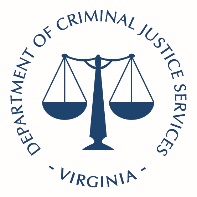 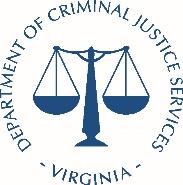 The 2023 Virginia School Safety Survey Worksheet and Guidance DocumentThis document is designed to assist in compiling the necessary data for the annual School Safety Survey. Although this worksheet/guidance document is not mandatory, it will facilitate the collection of your school’s data between now and the survey administration period (May–August). Completion of this document will allow the user to complete the online survey quickly and accurately.  In the event the individual(s) completing this document will no longer be employed at the school in May–August, please ensure that this document, and the collected data, are shared with the appropriate school personnel to accurately complete the survey and submit it on time.This document contains all questions you may encounter on the survey; however, some formatting has been adjusted to enable the worksheet/guidance document layout.DIRECTIONS: In some blocks, a written answer is needed, sometimes as simple as “yes,” “no,” or a number; in others, you can circle or highlight the answer. Gray bars will indicate branching based on your answers. If a question does not apply to your school, you will not see it on the survey. Submission of the online survey in May–August partially fulfills the Virginia School Safety Audit requirement (Code of Virginia § 22.1-279.8) and must not occur before the end of the school year. While answering the following survey questions, please base your responses on the conditions in your school during the 2022–2023 school year, unless otherwise instructed. You are required to provide a response to each survey question in order to complete the survey. Throughout the survey, there are questions that reference Code of Virginia requirements. Click on the citation to review relevant Code language before responding to the related survey question.If you have any questions or experience technical problems with the survey, please contact the Virginia Department of Criminal Justice Services (DCJS) Virginia Center for School and Campus Safety (VCSCS): Nikki Wilcox: 804-786-3923 •  nikki.wilcox@dcjs.virginia.govDannie Anderson: 804-786-5367 •  dannie.anderson@dcjs.virginia.gov James Christian: 804-357-0967 •  james.christian@dcjs.virginia.gov I. SCHOOL IDENTIFICATION AND DEMOGRAPHIC INFORMATIONII. SAFETY-RELATED PERSONNEL AND PARTNERSHIPSIII. EMERGENCY PLANNING, DRILLS, AND RESPONSEIV. TRAINING AND THREAT ASSESSMENT TEAMSSince 2013, and in accordance with § 22.1-79.4, threat assessment teams are legislatively mandated in Virginia for all public schools for grades K-12. Each division superintendent shall establish, for each school, a threat assessment team that shall include persons with expertise in counseling, instruction, school administration, and law enforcement and, in the case of any school in which a school resource officer is employed, at least one such school resource officer. Threat assessment teams may be established to serve one or more schools as determined by the division superintendent. It is also mandated that each team: Provide guidance to students, faculty, and staff regarding recognition of threatening or aberrant behavior that may represent a threat to the community, school, or self.Identify members of the school community to whom threatening behavior should be reported; andImplement school board policies for the assessment of and intervention with individuals whose behavior poses a threat to the safety of school staff or students. To assist schools in explaining threat assessment and reporting to students, parents, and staff, VCSCS launched Virginia C.A.R.E.S.  Virginia C.A.R.E.S. is a multi-pronged approach to engagement and awareness in schools that includes videos and resources on threat assessment. The campaign works to build Caring, Awareness, Recognition, Engagement, and Support in Virginia schools. The Virginia C.A.R.E.S. framework recognizes that threat assessment and management is one part of a larger and on-going approach to supporting and enhancing school and campus safety. The health, safety, and well-being of students and staff in schools is sustained and enhanced through a comprehensive approach. In addition to requiring the establishment of threat assessment teams, the Code of Virginia § 22.1-79.4 also instructs that “Each threat assessment team established pursuant to this section shall report quantitative data on its activities according to guidance developed by the Department of Criminal Justice Services.” The questions in this section should be answered in consultation with a knowledgeable member of your threat assessment team. V. THREAT ASSESSMENT CASE REPORTINGVI. SCHOOL SAFETY AUDITQuestions contained in this survey may elicit responses that are exempt from public release pursuant to the Code of Virginia § 2.2-3705.2 and § 22.1-279.8. Each public body is responsible for exercising its discretion in determining whether such exemptions will be invoked. The DCJS Virginia Center for School and Campus Safety will report aggregate survey data for all schools and divisions and will not share individual school responses unless otherwise required by state law. ResourcesSchool Safety Audit ProgramVirginia School Safety Audit InfographicBullying and School ClimateSchool Climate, Student Engagement and Academic AchievementPreventing Teen Dating Violence: Interactive Guide on Informing PolicyUS DOE School Climate and Discipline PacketCrisis and Emergency PlanningAcademic Community Exercise Starter KitCritical Incident Response for School Faculty and StaffCritical Incident Response VideoDigital Mapping Program for Virginia K-12 SchoolsDivision Guide for Crisis Management PlanningGuidance for School Systems in the Event Victims Arise from an Emergency 2018Guidance on Emergency Manager DesigneeGuidance on Required Evacuation/Fire and Lockdown Drills 2016 (update pending)School Crisis, Emergency Management and Medical Emergency Response PlanSchool Crisis, Emergency Management and Medical Emergency Response Plan – Quick GuideStandard Response Protocol (Standard Reunification Method) GuideThe Virginia Educator's Guide for Planning and Conducting School Emergency DrillsVirginia Safety Planning Guide for Individuals with Special NeedsVirginia Schools Bus Driver and Monitor Safety and Security ManualVirginia Schools Bus Driver and Monitor VideoMental Health and Suicide PreventionBullying: The Relationship Between Bullying and Suicide: What We Know and What it Means for SchoolsHandle with Care VirginiaModel Policy to Address Bullying in Virginia Schools (DOE)Preventing Youth Suicide – National Association of School PsychologistsSuicide and bullying: Issue brief (SPRC) Suicide Prevention PSA – TVSuicide Prevention PSA – YouTubeSupporting Child and Student Social, Emotional, Behavioral, and Mental Health Needs (U.S. DOE)Supporting School-aged Children (In the Aftermath of a Crisis)Supporting a Grieving StudentThe Importance of Self-CareVDOE Suicide Prevention GuidelinesThreat AssessmentThreat Assessment in Virginia Public Schools: Model Policies, Procedures and Guidelines – pdfK-12 Threat Assessment in Virginia: A Prevention Overview for School Staff, Parents, and Community MembersK-12 Threat Assessment VideoK-12 Threat Assessment Form – Fillable pdfK-12 Threat Assessment Form – Fillable MSWordTechnical Assistance for Threat Assessment and Management Teams for Virginia Schools and Institutions of Higher EducationThreat Management Consultant – Request for ServicesAdditional K-12 ResourcesU.S. Department of Education Acts on School Safety Report Recommendation to Improve Understanding of Student Privacy Law1. 	What is your division and school name?A dropdown list will be provided.A dropdown list will be provided.2. 	If we have any questions about your survey responses, we would like to be able to contact you. Please provide your contact information: 
individual completing the surveyFirst Name:2. 	If we have any questions about your survey responses, we would like to be able to contact you. Please provide your contact information: 
individual completing the surveyLast Name:2. 	If we have any questions about your survey responses, we would like to be able to contact you. Please provide your contact information: 
individual completing the surveyEmail:2. 	If we have any questions about your survey responses, we would like to be able to contact you. Please provide your contact information: 
individual completing the surveyPhone Number:3. 	What is your role in the school?3. 	What is your role in the school?Administrative Intern/Aide Associate/Assistant Principal Dean of Students OtherPrincipal/DirectorSafety Coordinator/Chair/Specialist School CounselorSenior TeacherSite/Program Coordinator SSO (School Security Officer)4.    Have you received any formal school safety planning/management training?4.    Have you received any formal school safety planning/management training?YesNoIf you HAVE received formal trainingIf you HAVE received formal trainingIf you HAVE received formal training    4a. What agency facilitated this training?    4a. What agency facilitated this training?ALLALLALL5.    What topics would you be interested in receiving training on?5.    What topics would you be interested in receiving training on?If you are NOT the acting principalIf you are NOT the acting principalIf you are NOT the acting principal3a. 	Please provide the name and email address for your current/acting principal.First Name:3a. 	Please provide the name and email address for your current/acting principal.Last Name:3a. 	Please provide the name and email address for your current/acting principal.Email:6.     Is your school/program 100% virtual?6.     Is your school/program 100% virtual?YesNo7. 	Which law enforcement agency did you collaborate with on your 2023 School Safety Audit?7. 	Which law enforcement agency did you collaborate with on your 2023 School Safety Audit?7. 	Which law enforcement agency did you collaborate with on your 2023 School Safety Audit?A dropdown list will be provided.A dropdown list will be provided.A dropdown list will be provided.A dropdown list will be provided.A dropdown list will be provided.School Resource Officers and Certified School Security Officers School Resource Officer (SRO) is defined in § 9.1-101, Code of Virginia, as “…a certified law enforcement officer hired by the local law enforcement agency to provide law enforcement and security services to Virginia public elementary and secondary schools.”School Security Officer (SSO) is defined in § 9.1-101, Code of Virginia, as “... an individual who is employed by the local school board or a private or religious school for the singular purpose of maintaining order and discipline, preventing crime, investigating violations of the policies of the school board or the private or religious school, and detaining students violating the law or the policies of the school board or the private or religious school on school property, school buses, or at school-sponsored events and who is responsible solely for ensuring the safety, security, and welfare of all students, faculty, staff, and visitors in the assigned school.School Resource Officers and Certified School Security Officers School Resource Officer (SRO) is defined in § 9.1-101, Code of Virginia, as “…a certified law enforcement officer hired by the local law enforcement agency to provide law enforcement and security services to Virginia public elementary and secondary schools.”School Security Officer (SSO) is defined in § 9.1-101, Code of Virginia, as “... an individual who is employed by the local school board or a private or religious school for the singular purpose of maintaining order and discipline, preventing crime, investigating violations of the policies of the school board or the private or religious school, and detaining students violating the law or the policies of the school board or the private or religious school on school property, school buses, or at school-sponsored events and who is responsible solely for ensuring the safety, security, and welfare of all students, faculty, staff, and visitors in the assigned school.School Resource Officers and Certified School Security Officers School Resource Officer (SRO) is defined in § 9.1-101, Code of Virginia, as “…a certified law enforcement officer hired by the local law enforcement agency to provide law enforcement and security services to Virginia public elementary and secondary schools.”School Security Officer (SSO) is defined in § 9.1-101, Code of Virginia, as “... an individual who is employed by the local school board or a private or religious school for the singular purpose of maintaining order and discipline, preventing crime, investigating violations of the policies of the school board or the private or religious school, and detaining students violating the law or the policies of the school board or the private or religious school on school property, school buses, or at school-sponsored events and who is responsible solely for ensuring the safety, security, and welfare of all students, faculty, staff, and visitors in the assigned school.School Resource Officers and Certified School Security Officers School Resource Officer (SRO) is defined in § 9.1-101, Code of Virginia, as “…a certified law enforcement officer hired by the local law enforcement agency to provide law enforcement and security services to Virginia public elementary and secondary schools.”School Security Officer (SSO) is defined in § 9.1-101, Code of Virginia, as “... an individual who is employed by the local school board or a private or religious school for the singular purpose of maintaining order and discipline, preventing crime, investigating violations of the policies of the school board or the private or religious school, and detaining students violating the law or the policies of the school board or the private or religious school on school property, school buses, or at school-sponsored events and who is responsible solely for ensuring the safety, security, and welfare of all students, faculty, staff, and visitors in the assigned school.School Resource Officers and Certified School Security Officers School Resource Officer (SRO) is defined in § 9.1-101, Code of Virginia, as “…a certified law enforcement officer hired by the local law enforcement agency to provide law enforcement and security services to Virginia public elementary and secondary schools.”School Security Officer (SSO) is defined in § 9.1-101, Code of Virginia, as “... an individual who is employed by the local school board or a private or religious school for the singular purpose of maintaining order and discipline, preventing crime, investigating violations of the policies of the school board or the private or religious school, and detaining students violating the law or the policies of the school board or the private or religious school on school property, school buses, or at school-sponsored events and who is responsible solely for ensuring the safety, security, and welfare of all students, faculty, staff, and visitors in the assigned school.School Resource Officers and Certified School Security Officers School Resource Officer (SRO) is defined in § 9.1-101, Code of Virginia, as “…a certified law enforcement officer hired by the local law enforcement agency to provide law enforcement and security services to Virginia public elementary and secondary schools.”School Security Officer (SSO) is defined in § 9.1-101, Code of Virginia, as “... an individual who is employed by the local school board or a private or religious school for the singular purpose of maintaining order and discipline, preventing crime, investigating violations of the policies of the school board or the private or religious school, and detaining students violating the law or the policies of the school board or the private or religious school on school property, school buses, or at school-sponsored events and who is responsible solely for ensuring the safety, security, and welfare of all students, faculty, staff, and visitors in the assigned school.School Resource Officers and Certified School Security Officers School Resource Officer (SRO) is defined in § 9.1-101, Code of Virginia, as “…a certified law enforcement officer hired by the local law enforcement agency to provide law enforcement and security services to Virginia public elementary and secondary schools.”School Security Officer (SSO) is defined in § 9.1-101, Code of Virginia, as “... an individual who is employed by the local school board or a private or religious school for the singular purpose of maintaining order and discipline, preventing crime, investigating violations of the policies of the school board or the private or religious school, and detaining students violating the law or the policies of the school board or the private or religious school on school property, school buses, or at school-sponsored events and who is responsible solely for ensuring the safety, security, and welfare of all students, faculty, staff, and visitors in the assigned school.School Resource Officers and Certified School Security Officers School Resource Officer (SRO) is defined in § 9.1-101, Code of Virginia, as “…a certified law enforcement officer hired by the local law enforcement agency to provide law enforcement and security services to Virginia public elementary and secondary schools.”School Security Officer (SSO) is defined in § 9.1-101, Code of Virginia, as “... an individual who is employed by the local school board or a private or religious school for the singular purpose of maintaining order and discipline, preventing crime, investigating violations of the policies of the school board or the private or religious school, and detaining students violating the law or the policies of the school board or the private or religious school on school property, school buses, or at school-sponsored events and who is responsible solely for ensuring the safety, security, and welfare of all students, faculty, staff, and visitors in the assigned school.8. What types of safety/security personnel were working in your school during the 2022–2023 school year? 8. What types of safety/security personnel were working in your school during the 2022–2023 school year? 8. What types of safety/security personnel were working in your school during the 2022–2023 school year? 8. What types of safety/security personnel were working in your school during the 2022–2023 school year? 8. What types of safety/security personnel were working in your school during the 2022–2023 school year? 8. What types of safety/security personnel were working in your school during the 2022–2023 school year? 8. What types of safety/security personnel were working in your school during the 2022–2023 school year? 8. What types of safety/security personnel were working in your school during the 2022–2023 school year? Number dedicated to the school during all school hours Number dedicated to the school during all school hours Number present only part of the time students are in the building Number present only part of the time students are in the building Number present only part of the time students are in the building Are those present part of the time shared with another school?School resource officers (SROs) (employed as a certified law enforcement officer)School resource officers (SROs) (employed as a certified law enforcement officer)YesNoSome of them (How many) ___Certified school security officers (SSOs)Certified school security officers (SSOs)YesNoSome of them (How many) ___Contracted private security personnel (not SSOs)Contracted private security personnel (not SSOs)YesNoSome of them (How many) ___If you had School Resource Officers (SROs)School Resource Officer (SRO) is defined in § 9.1-101, Code of Virginia, as “…a certified law enforcement officer hired by the local law enforcement agency to provide law enforcement and security services to Virginia public elementary and secondary schools.”§ 22.1-280.2:3. School boards; local law-enforcement agencies; memorandums of understanding. The school board in each school division in which the local law-enforcement agency employs school resource officers, as defined in 
§ 9.1-101, shall enter into a memorandum of understanding with such local law-enforcement agency that sets forth 
the powers and duties of such school resource officers. The provisions of such memorandum of understanding shall be based on the model memorandum of understanding developed by the Virginia Center for School and Campus Safety pursuant to subdivision A 11 of § 9.1-184, which may be modified by the parties in accordance with their particular needs.If you had School Resource Officers (SROs)School Resource Officer (SRO) is defined in § 9.1-101, Code of Virginia, as “…a certified law enforcement officer hired by the local law enforcement agency to provide law enforcement and security services to Virginia public elementary and secondary schools.”§ 22.1-280.2:3. School boards; local law-enforcement agencies; memorandums of understanding. The school board in each school division in which the local law-enforcement agency employs school resource officers, as defined in 
§ 9.1-101, shall enter into a memorandum of understanding with such local law-enforcement agency that sets forth 
the powers and duties of such school resource officers. The provisions of such memorandum of understanding shall be based on the model memorandum of understanding developed by the Virginia Center for School and Campus Safety pursuant to subdivision A 11 of § 9.1-184, which may be modified by the parties in accordance with their particular needs.If you had School Resource Officers (SROs)School Resource Officer (SRO) is defined in § 9.1-101, Code of Virginia, as “…a certified law enforcement officer hired by the local law enforcement agency to provide law enforcement and security services to Virginia public elementary and secondary schools.”§ 22.1-280.2:3. School boards; local law-enforcement agencies; memorandums of understanding. The school board in each school division in which the local law-enforcement agency employs school resource officers, as defined in 
§ 9.1-101, shall enter into a memorandum of understanding with such local law-enforcement agency that sets forth 
the powers and duties of such school resource officers. The provisions of such memorandum of understanding shall be based on the model memorandum of understanding developed by the Virginia Center for School and Campus Safety pursuant to subdivision A 11 of § 9.1-184, which may be modified by the parties in accordance with their particular needs.If you had School Resource Officers (SROs)School Resource Officer (SRO) is defined in § 9.1-101, Code of Virginia, as “…a certified law enforcement officer hired by the local law enforcement agency to provide law enforcement and security services to Virginia public elementary and secondary schools.”§ 22.1-280.2:3. School boards; local law-enforcement agencies; memorandums of understanding. The school board in each school division in which the local law-enforcement agency employs school resource officers, as defined in 
§ 9.1-101, shall enter into a memorandum of understanding with such local law-enforcement agency that sets forth 
the powers and duties of such school resource officers. The provisions of such memorandum of understanding shall be based on the model memorandum of understanding developed by the Virginia Center for School and Campus Safety pursuant to subdivision A 11 of § 9.1-184, which may be modified by the parties in accordance with their particular needs.If you had School Resource Officers (SROs)School Resource Officer (SRO) is defined in § 9.1-101, Code of Virginia, as “…a certified law enforcement officer hired by the local law enforcement agency to provide law enforcement and security services to Virginia public elementary and secondary schools.”§ 22.1-280.2:3. School boards; local law-enforcement agencies; memorandums of understanding. The school board in each school division in which the local law-enforcement agency employs school resource officers, as defined in 
§ 9.1-101, shall enter into a memorandum of understanding with such local law-enforcement agency that sets forth 
the powers and duties of such school resource officers. The provisions of such memorandum of understanding shall be based on the model memorandum of understanding developed by the Virginia Center for School and Campus Safety pursuant to subdivision A 11 of § 9.1-184, which may be modified by the parties in accordance with their particular needs.If you had School Resource Officers (SROs)School Resource Officer (SRO) is defined in § 9.1-101, Code of Virginia, as “…a certified law enforcement officer hired by the local law enforcement agency to provide law enforcement and security services to Virginia public elementary and secondary schools.”§ 22.1-280.2:3. School boards; local law-enforcement agencies; memorandums of understanding. The school board in each school division in which the local law-enforcement agency employs school resource officers, as defined in 
§ 9.1-101, shall enter into a memorandum of understanding with such local law-enforcement agency that sets forth 
the powers and duties of such school resource officers. The provisions of such memorandum of understanding shall be based on the model memorandum of understanding developed by the Virginia Center for School and Campus Safety pursuant to subdivision A 11 of § 9.1-184, which may be modified by the parties in accordance with their particular needs.If you had School Resource Officers (SROs)School Resource Officer (SRO) is defined in § 9.1-101, Code of Virginia, as “…a certified law enforcement officer hired by the local law enforcement agency to provide law enforcement and security services to Virginia public elementary and secondary schools.”§ 22.1-280.2:3. School boards; local law-enforcement agencies; memorandums of understanding. The school board in each school division in which the local law-enforcement agency employs school resource officers, as defined in 
§ 9.1-101, shall enter into a memorandum of understanding with such local law-enforcement agency that sets forth 
the powers and duties of such school resource officers. The provisions of such memorandum of understanding shall be based on the model memorandum of understanding developed by the Virginia Center for School and Campus Safety pursuant to subdivision A 11 of § 9.1-184, which may be modified by the parties in accordance with their particular needs.If you had School Resource Officers (SROs)School Resource Officer (SRO) is defined in § 9.1-101, Code of Virginia, as “…a certified law enforcement officer hired by the local law enforcement agency to provide law enforcement and security services to Virginia public elementary and secondary schools.”§ 22.1-280.2:3. School boards; local law-enforcement agencies; memorandums of understanding. The school board in each school division in which the local law-enforcement agency employs school resource officers, as defined in 
§ 9.1-101, shall enter into a memorandum of understanding with such local law-enforcement agency that sets forth 
the powers and duties of such school resource officers. The provisions of such memorandum of understanding shall be based on the model memorandum of understanding developed by the Virginia Center for School and Campus Safety pursuant to subdivision A 11 of § 9.1-184, which may be modified by the parties in accordance with their particular needs.8a. How familiar are you (the principal) with the roles and expectations set out in the Memorandum of Understanding (MOU) between your school division and the local law enforcement agency for the placement of SROs in your school?8a. How familiar are you (the principal) with the roles and expectations set out in the Memorandum of Understanding (MOU) between your school division and the local law enforcement agency for the placement of SROs in your school?8a. How familiar are you (the principal) with the roles and expectations set out in the Memorandum of Understanding (MOU) between your school division and the local law enforcement agency for the placement of SROs in your school?8a. How familiar are you (the principal) with the roles and expectations set out in the Memorandum of Understanding (MOU) between your school division and the local law enforcement agency for the placement of SROs in your school?8a. How familiar are you (the principal) with the roles and expectations set out in the Memorandum of Understanding (MOU) between your school division and the local law enforcement agency for the placement of SROs in your school?Not at all familiarSlightly familiarSomewhat familiarModerately familiarExtremely familiarNot at all familiarSlightly familiarSomewhat familiarModerately familiarExtremely familiarNot at all familiarSlightly familiarSomewhat familiarModerately familiarExtremely familiar8b. How useful is the MOU to your daily collaboration with law enforcement?8b. How useful is the MOU to your daily collaboration with law enforcement?8b. How useful is the MOU to your daily collaboration with law enforcement?8b. How useful is the MOU to your daily collaboration with law enforcement?8b. How useful is the MOU to your daily collaboration with law enforcement?Not at all Slightly Somewhat Moderately Extremely Not at all Slightly Somewhat Moderately Extremely Not at all Slightly Somewhat Moderately Extremely 8c. Please share any topics not covered in the MOU that you feel would be beneficial or topics you feel need more explanation/direction in the MOU?8c. Please share any topics not covered in the MOU that you feel would be beneficial or topics you feel need more explanation/direction in the MOU?8c. Please share any topics not covered in the MOU that you feel would be beneficial or topics you feel need more explanation/direction in the MOU?8c. Please share any topics not covered in the MOU that you feel would be beneficial or topics you feel need more explanation/direction in the MOU?8c. Please share any topics not covered in the MOU that you feel would be beneficial or topics you feel need more explanation/direction in the MOU?8d. For the most recently assigned SRO at your school, was the principal or assistant principal consulted in some way as part of the selection process?8d. For the most recently assigned SRO at your school, was the principal or assistant principal consulted in some way as part of the selection process?8d. For the most recently assigned SRO at your school, was the principal or assistant principal consulted in some way as part of the selection process?8d. For the most recently assigned SRO at your school, was the principal or assistant principal consulted in some way as part of the selection process?8d. For the most recently assigned SRO at your school, was the principal or assistant principal consulted in some way as part of the selection process?YesNoAssigned under a prior administrationYesNoAssigned under a prior administrationYesNoAssigned under a prior administration8e. 	Please rate each of the following areas related to your school/law enforcement partnership. 8e. 	Please rate each of the following areas related to your school/law enforcement partnership. 8e. 	Please rate each of the following areas related to your school/law enforcement partnership. 8e. 	Please rate each of the following areas related to your school/law enforcement partnership. 8e. 	Please rate each of the following areas related to your school/law enforcement partnership. 8e. 	Please rate each of the following areas related to your school/law enforcement partnership. 8e. 	Please rate each of the following areas related to your school/law enforcement partnership. 8e. 	Please rate each of the following areas related to your school/law enforcement partnership. Communication from SRO(s) to administratorsCommunication from SRO(s) to administratorsCommunication from SRO(s) to administratorsCommunication from SRO(s) to administratorsCommunication from SRO(s) to administratorsvery goodgoodacceptablepoor very poorvery goodgoodacceptablepoor very poorvery goodgoodacceptablepoor very poorCommunication from administrators to SRO(s)Communication from administrators to SRO(s)Communication from administrators to SRO(s)Communication from administrators to SRO(s)Communication from administrators to SRO(s)very goodgoodacceptablepoor very poorvery goodgoodacceptablepoor very poorvery goodgoodacceptablepoor very poorRole distinction (mutual understanding of appropriate role and duties of SRO(s))Role distinction (mutual understanding of appropriate role and duties of SRO(s))Role distinction (mutual understanding of appropriate role and duties of SRO(s))Role distinction (mutual understanding of appropriate role and duties of SRO(s))Role distinction (mutual understanding of appropriate role and duties of SRO(s))very goodgoodacceptablepoor very poorvery goodgoodacceptablepoor very poorvery goodgoodacceptablepoor very poorDistinction between school rules and laws (mutual understanding about which infractions the SRO should and should not handle)Distinction between school rules and laws (mutual understanding about which infractions the SRO should and should not handle)Distinction between school rules and laws (mutual understanding about which infractions the SRO should and should not handle)Distinction between school rules and laws (mutual understanding about which infractions the SRO should and should not handle)Distinction between school rules and laws (mutual understanding about which infractions the SRO should and should not handle)very goodgoodacceptablepoor very poorvery goodgoodacceptablepoor very poorvery goodgoodacceptablepoor very poor  8f. What training do you feel your SRO(s) would most benefit from?  8f. What training do you feel your SRO(s) would most benefit from?  8f. What training do you feel your SRO(s) would most benefit from?  8f. What training do you feel your SRO(s) would most benefit from?  8f. What training do you feel your SRO(s) would most benefit from?select all that applyChild Protective Services proceduresCultural diversity and implicit biasDAREDisaster, crisis, and emergency responseInteracting with Elementary age studentsMandtMediation, conflict resolution, and de-escalationMental Health First AideMOURelationship buildingSchool and personal liability issuesSecurity awareness in the school environmentSocial Emotional needsState and federal lawsStudent behavioral dynamicsSubstance use disordersWorking with students with disabilitiesWorking with students’ mental health needsOther (describe) ___select all that applyChild Protective Services proceduresCultural diversity and implicit biasDAREDisaster, crisis, and emergency responseInteracting with Elementary age studentsMandtMediation, conflict resolution, and de-escalationMental Health First AideMOURelationship buildingSchool and personal liability issuesSecurity awareness in the school environmentSocial Emotional needsState and federal lawsStudent behavioral dynamicsSubstance use disordersWorking with students with disabilitiesWorking with students’ mental health needsOther (describe) ___select all that applyChild Protective Services proceduresCultural diversity and implicit biasDAREDisaster, crisis, and emergency responseInteracting with Elementary age studentsMandtMediation, conflict resolution, and de-escalationMental Health First AideMOURelationship buildingSchool and personal liability issuesSecurity awareness in the school environmentSocial Emotional needsState and federal lawsStudent behavioral dynamicsSubstance use disordersWorking with students with disabilitiesWorking with students’ mental health needsOther (describe) ___  8g. Have you, the principal or another administrator from your building, attended a DCJS SRO and Administrator Basic Course?  8g. Have you, the principal or another administrator from your building, attended a DCJS SRO and Administrator Basic Course?  8g. Have you, the principal or another administrator from your building, attended a DCJS SRO and Administrator Basic Course?  8g. Have you, the principal or another administrator from your building, attended a DCJS SRO and Administrator Basic Course?  8g. Have you, the principal or another administrator from your building, attended a DCJS SRO and Administrator Basic Course?select all that applyYes, I have attendedYes, another administrator has attendedSomeone from this building has attended a locally sponsored training not conducted by DCJS No, no one from this building has attended an SRO Basic course of any kindselect all that applyYes, I have attendedYes, another administrator has attendedSomeone from this building has attended a locally sponsored training not conducted by DCJS No, no one from this building has attended an SRO Basic course of any kindselect all that applyYes, I have attendedYes, another administrator has attendedSomeone from this building has attended a locally sponsored training not conducted by DCJS No, no one from this building has attended an SRO Basic course of any kind8h. Would you like someone from the DCJS team to reach out to you with more information regarding the SRO and Administrator Basic Course?8h. Would you like someone from the DCJS team to reach out to you with more information regarding the SRO and Administrator Basic Course?8h. Would you like someone from the DCJS team to reach out to you with more information regarding the SRO and Administrator Basic Course?8h. Would you like someone from the DCJS team to reach out to you with more information regarding the SRO and Administrator Basic Course?8h. Would you like someone from the DCJS team to reach out to you with more information regarding the SRO and Administrator Basic Course?YesNoYesNoYesNo8i. What are the benefits to having a school resource officer (SRO) in your building?8i. What are the benefits to having a school resource officer (SRO) in your building?8i. What are the benefits to having a school resource officer (SRO) in your building?8i. What are the benefits to having a school resource officer (SRO) in your building?8i. What are the benefits to having a school resource officer (SRO) in your building?Select all that applyAccess to community information that may impact the school dayAdded sense of security for parents/communityAdded sense of security for staff/studentsAttendance/truancy issuesBuilding positive relationships with law enforcement officer(s)Conflict de-escalation and mediationDAREDedicated person to understand school-related laws and regulationsEducation of studentsHave someone trained to deal with school-aged students as opposed to a patrol officerImproved collaboration with law enforcement, emergency responders, parents, and the communityPolice Athletic League contactPositive physical presence of law enforcement Provide additional layer of school safety and connection with emergency services Resources for legal knowledgeTraffic controlTrained first responder during a crisisVisibility/presence as crime deterrentWellness checks at student homesOnly present when neededOther (describe) ___Select all that applyAccess to community information that may impact the school dayAdded sense of security for parents/communityAdded sense of security for staff/studentsAttendance/truancy issuesBuilding positive relationships with law enforcement officer(s)Conflict de-escalation and mediationDAREDedicated person to understand school-related laws and regulationsEducation of studentsHave someone trained to deal with school-aged students as opposed to a patrol officerImproved collaboration with law enforcement, emergency responders, parents, and the communityPolice Athletic League contactPositive physical presence of law enforcement Provide additional layer of school safety and connection with emergency services Resources for legal knowledgeTraffic controlTrained first responder during a crisisVisibility/presence as crime deterrentWellness checks at student homesOnly present when neededOther (describe) ___Select all that applyAccess to community information that may impact the school dayAdded sense of security for parents/communityAdded sense of security for staff/studentsAttendance/truancy issuesBuilding positive relationships with law enforcement officer(s)Conflict de-escalation and mediationDAREDedicated person to understand school-related laws and regulationsEducation of studentsHave someone trained to deal with school-aged students as opposed to a patrol officerImproved collaboration with law enforcement, emergency responders, parents, and the communityPolice Athletic League contactPositive physical presence of law enforcement Provide additional layer of school safety and connection with emergency services Resources for legal knowledgeTraffic controlTrained first responder during a crisisVisibility/presence as crime deterrentWellness checks at student homesOnly present when neededOther (describe) ___8j. To your knowledge, how many incidents of criminal activity occurring at school, or a school-sponsored event resulted in an arrest of a student?8j. To your knowledge, how many incidents of criminal activity occurring at school, or a school-sponsored event resulted in an arrest of a student?8j. To your knowledge, how many incidents of criminal activity occurring at school, or a school-sponsored event resulted in an arrest of a student?8j. To your knowledge, how many incidents of criminal activity occurring at school, or a school-sponsored event resulted in an arrest of a student?8j. To your knowledge, how many incidents of criminal activity occurring at school, or a school-sponsored event resulted in an arrest of a student?numerical answers onlynumerical answers onlynumerical answers onlyIf you had SSOsSchool Security Officer (SSO) is defined in § 9.1-101, Code of Virginia, as “... an individual who is employed by the local school board or a private or religious school for the singular purpose of maintaining order and discipline, preventing crime, investigating violations of the policies of the school board or the private or religious school, and detaining students violating the law or the policies of the school board or the private or religious school on school property, school buses, or at school-sponsored events and who is responsible solely for ensuring the safety, security, and welfare of all students, faculty, staff, and visitors in the assigned school.If you had SSOsSchool Security Officer (SSO) is defined in § 9.1-101, Code of Virginia, as “... an individual who is employed by the local school board or a private or religious school for the singular purpose of maintaining order and discipline, preventing crime, investigating violations of the policies of the school board or the private or religious school, and detaining students violating the law or the policies of the school board or the private or religious school on school property, school buses, or at school-sponsored events and who is responsible solely for ensuring the safety, security, and welfare of all students, faculty, staff, and visitors in the assigned school.If you had SSOsSchool Security Officer (SSO) is defined in § 9.1-101, Code of Virginia, as “... an individual who is employed by the local school board or a private or religious school for the singular purpose of maintaining order and discipline, preventing crime, investigating violations of the policies of the school board or the private or religious school, and detaining students violating the law or the policies of the school board or the private or religious school on school property, school buses, or at school-sponsored events and who is responsible solely for ensuring the safety, security, and welfare of all students, faculty, staff, and visitors in the assigned school.If you had SSOsSchool Security Officer (SSO) is defined in § 9.1-101, Code of Virginia, as “... an individual who is employed by the local school board or a private or religious school for the singular purpose of maintaining order and discipline, preventing crime, investigating violations of the policies of the school board or the private or religious school, and detaining students violating the law or the policies of the school board or the private or religious school on school property, school buses, or at school-sponsored events and who is responsible solely for ensuring the safety, security, and welfare of all students, faculty, staff, and visitors in the assigned school.If you had SSOsSchool Security Officer (SSO) is defined in § 9.1-101, Code of Virginia, as “... an individual who is employed by the local school board or a private or religious school for the singular purpose of maintaining order and discipline, preventing crime, investigating violations of the policies of the school board or the private or religious school, and detaining students violating the law or the policies of the school board or the private or religious school on school property, school buses, or at school-sponsored events and who is responsible solely for ensuring the safety, security, and welfare of all students, faculty, staff, and visitors in the assigned school.If you had SSOsSchool Security Officer (SSO) is defined in § 9.1-101, Code of Virginia, as “... an individual who is employed by the local school board or a private or religious school for the singular purpose of maintaining order and discipline, preventing crime, investigating violations of the policies of the school board or the private or religious school, and detaining students violating the law or the policies of the school board or the private or religious school on school property, school buses, or at school-sponsored events and who is responsible solely for ensuring the safety, security, and welfare of all students, faculty, staff, and visitors in the assigned school.If you had SSOsSchool Security Officer (SSO) is defined in § 9.1-101, Code of Virginia, as “... an individual who is employed by the local school board or a private or religious school for the singular purpose of maintaining order and discipline, preventing crime, investigating violations of the policies of the school board or the private or religious school, and detaining students violating the law or the policies of the school board or the private or religious school on school property, school buses, or at school-sponsored events and who is responsible solely for ensuring the safety, security, and welfare of all students, faculty, staff, and visitors in the assigned school.If you had SSOsSchool Security Officer (SSO) is defined in § 9.1-101, Code of Virginia, as “... an individual who is employed by the local school board or a private or religious school for the singular purpose of maintaining order and discipline, preventing crime, investigating violations of the policies of the school board or the private or religious school, and detaining students violating the law or the policies of the school board or the private or religious school on school property, school buses, or at school-sponsored events and who is responsible solely for ensuring the safety, security, and welfare of all students, faculty, staff, and visitors in the assigned school.8k. 	What are the benefits to having a school security officer in your building?select all that applyAdded sense of security for staff and studentsAdditional adult for positive relationship building with students (student mentoring)Additional security around the building and groundsAdditional security at after school eventsAdditional staff supportAdditional student supervisionAssist with daily routines and proceduresAssist with discipline interviewsAssist with enforcement of student code of conduct/safety policiesAssist with lunch duty select all that applyAdded sense of security for staff and studentsAdditional adult for positive relationship building with students (student mentoring)Additional security around the building and groundsAdditional security at after school eventsAdditional staff supportAdditional student supervisionAssist with daily routines and proceduresAssist with discipline interviewsAssist with enforcement of student code of conduct/safety policiesAssist with lunch duty select all that applyAdded sense of security for staff and studentsAdditional adult for positive relationship building with students (student mentoring)Additional security around the building and groundsAdditional security at after school eventsAdditional staff supportAdditional student supervisionAssist with daily routines and proceduresAssist with discipline interviewsAssist with enforcement of student code of conduct/safety policiesAssist with lunch duty select all that applyAdded sense of security for staff and studentsAdditional adult for positive relationship building with students (student mentoring)Additional security around the building and groundsAdditional security at after school eventsAdditional staff supportAdditional student supervisionAssist with daily routines and proceduresAssist with discipline interviewsAssist with enforcement of student code of conduct/safety policiesAssist with lunch duty select all that applyAdded sense of security for staff and studentsAdditional adult for positive relationship building with students (student mentoring)Additional security around the building and groundsAdditional security at after school eventsAdditional staff supportAdditional student supervisionAssist with daily routines and proceduresAssist with discipline interviewsAssist with enforcement of student code of conduct/safety policiesAssist with lunch duty Bus lane coverage/traffic/parking assistanceCamera system monitoringCoachingCommunity partnershipsConflict de-escalation and conflict resolutionCrisis plan management/planning and conducting drillsEscort of students for discipline reasonsOversee arrival and dismissalPhysical interventionPositive behavior supports or recognitionStudent searchesVisitor monitoring and managementOther (describe) ___Bus lane coverage/traffic/parking assistanceCamera system monitoringCoachingCommunity partnershipsConflict de-escalation and conflict resolutionCrisis plan management/planning and conducting drillsEscort of students for discipline reasonsOversee arrival and dismissalPhysical interventionPositive behavior supports or recognitionStudent searchesVisitor monitoring and managementOther (describe) ___If you had contracted private security personnelIf you had contracted private security personnelIf you had contracted private security personnelIf you had contracted private security personnelIf you had contracted private security personnelIf you had contracted private security personnelIf you had contracted private security personnelIf you had contracted private security personnel8l. In what capacity are you utilizing private security personnel?Select all that applyIn a School Security Officer capacityFor afterhours securityOther (describe) ___Select all that applyIn a School Security Officer capacityFor afterhours securityOther (describe) ___Select all that applyIn a School Security Officer capacityFor afterhours securityOther (describe) ___Select all that applyIn a School Security Officer capacityFor afterhours securityOther (describe) ___Select all that applyIn a School Security Officer capacityFor afterhours securityOther (describe) ___Select all that applyIn a School Security Officer capacityFor afterhours securityOther (describe) ___Select all that applyIn a School Security Officer capacityFor afterhours securityOther (describe) ___8m. Who hires/funds the private security personnel?School onlyDivision onlySchool and division share responsibilityCounty/CityOtherSchool onlyDivision onlySchool and division share responsibilityCounty/CityOtherSchool onlyDivision onlySchool and division share responsibilityCounty/CityOtherSchool onlyDivision onlySchool and division share responsibilityCounty/CityOtherSchool onlyDivision onlySchool and division share responsibilityCounty/CityOtherSchool onlyDivision onlySchool and division share responsibilityCounty/CityOtherSchool onlyDivision onlySchool and division share responsibilityCounty/CityOtherSchool Crisis/Emergency Management/Medical Response PlanThe Code of Virginia § 22.1-279.8 states that “each school board shall ensure that every school that it supervises shall develop a written school crisis, emergency management, and medical response plan.” School Crisis/Emergency Management/Medical Response PlanThe Code of Virginia § 22.1-279.8 states that “each school board shall ensure that every school that it supervises shall develop a written school crisis, emergency management, and medical response plan.” School Crisis/Emergency Management/Medical Response PlanThe Code of Virginia § 22.1-279.8 states that “each school board shall ensure that every school that it supervises shall develop a written school crisis, emergency management, and medical response plan.” School Crisis/Emergency Management/Medical Response PlanThe Code of Virginia § 22.1-279.8 states that “each school board shall ensure that every school that it supervises shall develop a written school crisis, emergency management, and medical response plan.” School Crisis/Emergency Management/Medical Response PlanThe Code of Virginia § 22.1-279.8 states that “each school board shall ensure that every school that it supervises shall develop a written school crisis, emergency management, and medical response plan.” School Crisis/Emergency Management/Medical Response PlanThe Code of Virginia § 22.1-279.8 states that “each school board shall ensure that every school that it supervises shall develop a written school crisis, emergency management, and medical response plan.” School Crisis/Emergency Management/Medical Response PlanThe Code of Virginia § 22.1-279.8 states that “each school board shall ensure that every school that it supervises shall develop a written school crisis, emergency management, and medical response plan.” School Crisis/Emergency Management/Medical Response PlanThe Code of Virginia § 22.1-279.8 states that “each school board shall ensure that every school that it supervises shall develop a written school crisis, emergency management, and medical response plan.” School Crisis/Emergency Management/Medical Response PlanThe Code of Virginia § 22.1-279.8 states that “each school board shall ensure that every school that it supervises shall develop a written school crisis, emergency management, and medical response plan.” DCJS has adopted the Standard Response Protocol and Standard Reunification Method for divisions, schools, and partners to utilize, free of charge and at their discretion.DCJS has adopted the Standard Response Protocol and Standard Reunification Method for divisions, schools, and partners to utilize, free of charge and at their discretion.DCJS has adopted the Standard Response Protocol and Standard Reunification Method for divisions, schools, and partners to utilize, free of charge and at their discretion.DCJS has adopted the Standard Response Protocol and Standard Reunification Method for divisions, schools, and partners to utilize, free of charge and at their discretion.DCJS has adopted the Standard Response Protocol and Standard Reunification Method for divisions, schools, and partners to utilize, free of charge and at their discretion.DCJS has adopted the Standard Response Protocol and Standard Reunification Method for divisions, schools, and partners to utilize, free of charge and at their discretion.DCJS has adopted the Standard Response Protocol and Standard Reunification Method for divisions, schools, and partners to utilize, free of charge and at their discretion.DCJS has adopted the Standard Response Protocol and Standard Reunification Method for divisions, schools, and partners to utilize, free of charge and at their discretion.DCJS has adopted the Standard Response Protocol and Standard Reunification Method for divisions, schools, and partners to utilize, free of charge and at their discretion.9. Does your school utilize the Standard Response Protocol (SRP)?9. Does your school utilize the Standard Response Protocol (SRP)?9. Does your school utilize the Standard Response Protocol (SRP)?9. Does your school utilize the Standard Response Protocol (SRP)?9. Does your school utilize the Standard Response Protocol (SRP)?9. Does your school utilize the Standard Response Protocol (SRP)?YesNoI am not aware of this protocolYesNoI am not aware of this protocolYesNoI am not aware of this protocol10. Does your school utilize the Standard Reunification Method (SRM)?10. Does your school utilize the Standard Reunification Method (SRM)?10. Does your school utilize the Standard Reunification Method (SRM)?10. Does your school utilize the Standard Reunification Method (SRM)?10. Does your school utilize the Standard Reunification Method (SRM)?10. Does your school utilize the Standard Reunification Method (SRM)?YesNoI am not aware of this methodYesNoI am not aware of this methodYesNoI am not aware of this method11. Do you provide crisis response training to students?11. Do you provide crisis response training to students?11. Do you provide crisis response training to students?11. Do you provide crisis response training to students?11. Do you provide crisis response training to students?11. Do you provide crisis response training to students?YesNoYesNoYesNoIf you provide crisis training to studentsIf you provide crisis training to studentsIf you provide crisis training to studentsIf you provide crisis training to studentsIf you provide crisis training to studentsIf you provide crisis training to studentsIf you provide crisis training to studentsIf you provide crisis training to studentsIf you provide crisis training to students11a. What method does your school utilize to train students in crisis response?select all that applySchool assemblyVideoTeachers train individual classesOther (describe) ___select all that applySchool assemblyVideoTeachers train individual classesOther (describe) ___select all that applySchool assemblyVideoTeachers train individual classesOther (describe) ___select all that applySchool assemblyVideoTeachers train individual classesOther (describe) ___select all that applySchool assemblyVideoTeachers train individual classesOther (describe) ___select all that applySchool assemblyVideoTeachers train individual classesOther (describe) ___select all that applySchool assemblyVideoTeachers train individual classesOther (describe) ___select all that applySchool assemblyVideoTeachers train individual classesOther (describe) ___11b. How often is this training provided?Once at the beginning of the yearQuarterly throughout the yearAs individual drills are scheduledOther (describe) ___Once at the beginning of the yearQuarterly throughout the yearAs individual drills are scheduledOther (describe) ___Once at the beginning of the yearQuarterly throughout the yearAs individual drills are scheduledOther (describe) ___Once at the beginning of the yearQuarterly throughout the yearAs individual drills are scheduledOther (describe) ___Once at the beginning of the yearQuarterly throughout the yearAs individual drills are scheduledOther (describe) ___Once at the beginning of the yearQuarterly throughout the yearAs individual drills are scheduledOther (describe) ___Once at the beginning of the yearQuarterly throughout the yearAs individual drills are scheduledOther (describe) ___Once at the beginning of the yearQuarterly throughout the yearAs individual drills are scheduledOther (describe) ___ALLALLALLALLALLALLALLALLALL12. 	Does your school’s crisis management plan contain written procedures for the following situations? select all that apply Active threatBomb threatBuilding/facility recovery proceduresChemical spill/gas leak (hazmat)Death of a student or staff memberDrug related overdosesEvacuationIndividual emergency/safety plans for individuals with disabilitiesLockdownselect all that apply Active threatBomb threatBuilding/facility recovery proceduresChemical spill/gas leak (hazmat)Death of a student or staff memberDrug related overdosesEvacuationIndividual emergency/safety plans for individuals with disabilitiesLockdownselect all that apply Active threatBomb threatBuilding/facility recovery proceduresChemical spill/gas leak (hazmat)Death of a student or staff memberDrug related overdosesEvacuationIndividual emergency/safety plans for individuals with disabilitiesLockdownselect all that apply Active threatBomb threatBuilding/facility recovery proceduresChemical spill/gas leak (hazmat)Death of a student or staff memberDrug related overdosesEvacuationIndividual emergency/safety plans for individuals with disabilitiesLockdownselect all that apply Active threatBomb threatBuilding/facility recovery proceduresChemical spill/gas leak (hazmat)Death of a student or staff memberDrug related overdosesEvacuationIndividual emergency/safety plans for individuals with disabilitiesLockdownselect all that apply Active threatBomb threatBuilding/facility recovery proceduresChemical spill/gas leak (hazmat)Death of a student or staff memberDrug related overdosesEvacuationIndividual emergency/safety plans for individuals with disabilitiesLockdownLoss/kidnapping of a student Medical emergenciesMental health recovery proceduresOff-site reunificationOn-site reunificationPandemicReverse evacuationShelter-in-placeSocial media emergency responseSuicideWeather-related incidentsLoss/kidnapping of a student Medical emergenciesMental health recovery proceduresOff-site reunificationOn-site reunificationPandemicReverse evacuationShelter-in-placeSocial media emergency responseSuicideWeather-related incidents13. 	Did you have to activate any portion of your school’s crisis management plan during the 2022–2023 school year due to an actual critical event or emergency?13. 	Did you have to activate any portion of your school’s crisis management plan during the 2022–2023 school year due to an actual critical event or emergency?13. 	Did you have to activate any portion of your school’s crisis management plan during the 2022–2023 school year due to an actual critical event or emergency?YesNoYesNoYesNoYesNoYesNoYesNoIf you DID activate your crisis planIf you DID activate your crisis planIf you DID activate your crisis planIf you DID activate your crisis planIf you DID activate your crisis planIf you DID activate your crisis planIf you DID activate your crisis planIf you DID activate your crisis planIf you DID activate your crisis plan13a. Please select all events that occurred causing the activation of your school’s crisis management plan during the 2022–2023 school year:13a. Please select all events that occurred causing the activation of your school’s crisis management plan during the 2022–2023 school year:13a. Please select all events that occurred causing the activation of your school’s crisis management plan during the 2022–2023 school year:13a. Please select all events that occurred causing the activation of your school’s crisis management plan during the 2022–2023 school year:13a. Please select all events that occurred causing the activation of your school’s crisis management plan during the 2022–2023 school year:13a. Please select all events that occurred causing the activation of your school’s crisis management plan during the 2022–2023 school year:13a. Please select all events that occurred causing the activation of your school’s crisis management plan during the 2022–2023 school year:13a. Please select all events that occurred causing the activation of your school’s crisis management plan during the 2022–2023 school year:13a. Please select all events that occurred causing the activation of your school’s crisis management plan during the 2022–2023 school year:Health-related incidents and emergencies:Anaphylaxis (severe allergic reaction)Death or serious injury of staff or studentDrug overdose (identify substance) ___Exposure to hazardous materials on or near school propertyInfluenza/pandemicMedical emergency Other health-related incident Health-related incidents and emergencies:Anaphylaxis (severe allergic reaction)Death or serious injury of staff or studentDrug overdose (identify substance) ___Exposure to hazardous materials on or near school propertyInfluenza/pandemicMedical emergency Other health-related incident Health-related incidents and emergencies:Anaphylaxis (severe allergic reaction)Death or serious injury of staff or studentDrug overdose (identify substance) ___Exposure to hazardous materials on or near school propertyInfluenza/pandemicMedical emergency Other health-related incident Health-related incidents and emergencies:Anaphylaxis (severe allergic reaction)Death or serious injury of staff or studentDrug overdose (identify substance) ___Exposure to hazardous materials on or near school propertyInfluenza/pandemicMedical emergency Other health-related incident Health-related incidents and emergencies:Anaphylaxis (severe allergic reaction)Death or serious injury of staff or studentDrug overdose (identify substance) ___Exposure to hazardous materials on or near school propertyInfluenza/pandemicMedical emergency Other health-related incident Weather or building/power-related incidents and emergencies:EarthquakeFloodRoof or building collapseSmoke or fire/explosionTornado/hurricaneOther building-related damage or power outage-related emergency/emergenciesOther natural disaster or severe weatherWeather or building/power-related incidents and emergencies:EarthquakeFloodRoof or building collapseSmoke or fire/explosionTornado/hurricaneOther building-related damage or power outage-related emergency/emergenciesOther natural disaster or severe weatherWeather or building/power-related incidents and emergencies:EarthquakeFloodRoof or building collapseSmoke or fire/explosionTornado/hurricaneOther building-related damage or power outage-related emergency/emergenciesOther natural disaster or severe weatherWeather or building/power-related incidents and emergencies:EarthquakeFloodRoof or building collapseSmoke or fire/explosionTornado/hurricaneOther building-related damage or power outage-related emergency/emergenciesOther natural disaster or severe weatherMan-made incidents and emergencies:Active threatBomb threatDemonstration/protest on or near school propertyIntruder/trespasser/unauthorized person(s) on school propertyLoss, disappearance, or kidnapping of a student Weapon on school propertyOther man-made incident Man-made incidents and emergencies:Active threatBomb threatDemonstration/protest on or near school propertyIntruder/trespasser/unauthorized person(s) on school propertyLoss, disappearance, or kidnapping of a student Weapon on school propertyOther man-made incident Man-made incidents and emergencies:Active threatBomb threatDemonstration/protest on or near school propertyIntruder/trespasser/unauthorized person(s) on school propertyLoss, disappearance, or kidnapping of a student Weapon on school propertyOther man-made incident Man-made incidents and emergencies:Active threatBomb threatDemonstration/protest on or near school propertyIntruder/trespasser/unauthorized person(s) on school propertyLoss, disappearance, or kidnapping of a student Weapon on school propertyOther man-made incident Man-made incidents and emergencies:Active threatBomb threatDemonstration/protest on or near school propertyIntruder/trespasser/unauthorized person(s) on school propertyLoss, disappearance, or kidnapping of a student Weapon on school propertyOther man-made incident OtherBus/vehicle crashIncident at another school that affected your schoolUnfounded incident/faulty or false alarmOther safety-related incident that affected school and is not listed aboveOtherBus/vehicle crashIncident at another school that affected your schoolUnfounded incident/faulty or false alarmOther safety-related incident that affected school and is not listed aboveOtherBus/vehicle crashIncident at another school that affected your schoolUnfounded incident/faulty or false alarmOther safety-related incident that affected school and is not listed aboveOtherBus/vehicle crashIncident at another school that affected your schoolUnfounded incident/faulty or false alarmOther safety-related incident that affected school and is not listed aboveALLALLALLALLALLALLALLALLALL14. 	Did your school conduct any unannounced lockdown drills (no specific date and time of drill announced to the school community)?Lockdown is defined by REMS (Readiness and Emergency Management for Schools) as a course of action to secure school buildings and grounds during incidents that pose an immediate threat of violence in or around the school. The primary objective of a lockdown is to quickly ensure all school staff, students, and visitors are secured in the rooms away from immediate danger.14. 	Did your school conduct any unannounced lockdown drills (no specific date and time of drill announced to the school community)?Lockdown is defined by REMS (Readiness and Emergency Management for Schools) as a course of action to secure school buildings and grounds during incidents that pose an immediate threat of violence in or around the school. The primary objective of a lockdown is to quickly ensure all school staff, students, and visitors are secured in the rooms away from immediate danger.14. 	Did your school conduct any unannounced lockdown drills (no specific date and time of drill announced to the school community)?Lockdown is defined by REMS (Readiness and Emergency Management for Schools) as a course of action to secure school buildings and grounds during incidents that pose an immediate threat of violence in or around the school. The primary objective of a lockdown is to quickly ensure all school staff, students, and visitors are secured in the rooms away from immediate danger.14. 	Did your school conduct any unannounced lockdown drills (no specific date and time of drill announced to the school community)?Lockdown is defined by REMS (Readiness and Emergency Management for Schools) as a course of action to secure school buildings and grounds during incidents that pose an immediate threat of violence in or around the school. The primary objective of a lockdown is to quickly ensure all school staff, students, and visitors are secured in the rooms away from immediate danger.14. 	Did your school conduct any unannounced lockdown drills (no specific date and time of drill announced to the school community)?Lockdown is defined by REMS (Readiness and Emergency Management for Schools) as a course of action to secure school buildings and grounds during incidents that pose an immediate threat of violence in or around the school. The primary objective of a lockdown is to quickly ensure all school staff, students, and visitors are secured in the rooms away from immediate danger.14. 	Did your school conduct any unannounced lockdown drills (no specific date and time of drill announced to the school community)?Lockdown is defined by REMS (Readiness and Emergency Management for Schools) as a course of action to secure school buildings and grounds during incidents that pose an immediate threat of violence in or around the school. The primary objective of a lockdown is to quickly ensure all school staff, students, and visitors are secured in the rooms away from immediate danger.14. 	Did your school conduct any unannounced lockdown drills (no specific date and time of drill announced to the school community)?Lockdown is defined by REMS (Readiness and Emergency Management for Schools) as a course of action to secure school buildings and grounds during incidents that pose an immediate threat of violence in or around the school. The primary objective of a lockdown is to quickly ensure all school staff, students, and visitors are secured in the rooms away from immediate danger.14. 	Did your school conduct any unannounced lockdown drills (no specific date and time of drill announced to the school community)?Lockdown is defined by REMS (Readiness and Emergency Management for Schools) as a course of action to secure school buildings and grounds during incidents that pose an immediate threat of violence in or around the school. The primary objective of a lockdown is to quickly ensure all school staff, students, and visitors are secured in the rooms away from immediate danger.YesNoIf you DID conduct unannounced lockdown drillsIf you DID conduct unannounced lockdown drillsIf you DID conduct unannounced lockdown drillsIf you DID conduct unannounced lockdown drillsIf you DID conduct unannounced lockdown drillsIf you DID conduct unannounced lockdown drillsIf you DID conduct unannounced lockdown drillsIf you DID conduct unannounced lockdown drillsIf you DID conduct unannounced lockdown drills14a. When unannounced lockdown drills were implemented, were they identified as a drill? 
(e.g., “This is a drill; we are now conducting a lockdown drill.”)14a. When unannounced lockdown drills were implemented, were they identified as a drill? 
(e.g., “This is a drill; we are now conducting a lockdown drill.”)14a. When unannounced lockdown drills were implemented, were they identified as a drill? 
(e.g., “This is a drill; we are now conducting a lockdown drill.”)14a. When unannounced lockdown drills were implemented, were they identified as a drill? 
(e.g., “This is a drill; we are now conducting a lockdown drill.”)14a. When unannounced lockdown drills were implemented, were they identified as a drill? 
(e.g., “This is a drill; we are now conducting a lockdown drill.”)14a. When unannounced lockdown drills were implemented, were they identified as a drill? 
(e.g., “This is a drill; we are now conducting a lockdown drill.”)14a. When unannounced lockdown drills were implemented, were they identified as a drill? 
(e.g., “This is a drill; we are now conducting a lockdown drill.”)14a. When unannounced lockdown drills were implemented, were they identified as a drill? 
(e.g., “This is a drill; we are now conducting a lockdown drill.”)YesNoALLALLALLALLALLALLALLALLALL15. What is your primary method of notifying staff and students of a lockdown?15. What is your primary method of notifying staff and students of a lockdown?15. What is your primary method of notifying staff and students of a lockdown?15. What is your primary method of notifying staff and students of a lockdown?PA SystemWalkie-talkieElectronic alert to phones or computersOther (describe) ___PA SystemWalkie-talkieElectronic alert to phones or computersOther (describe) ___PA SystemWalkie-talkieElectronic alert to phones or computersOther (describe) ___PA SystemWalkie-talkieElectronic alert to phones or computersOther (describe) ___PA SystemWalkie-talkieElectronic alert to phones or computersOther (describe) ___16. 	Did your school provide accommodations for students/staff with disabilities during all drills (lockdown, evacuation, etc.)?16. 	Did your school provide accommodations for students/staff with disabilities during all drills (lockdown, evacuation, etc.)?16. 	Did your school provide accommodations for students/staff with disabilities during all drills (lockdown, evacuation, etc.)?16. 	Did your school provide accommodations for students/staff with disabilities during all drills (lockdown, evacuation, etc.)?16. 	Did your school provide accommodations for students/staff with disabilities during all drills (lockdown, evacuation, etc.)?16. 	Did your school provide accommodations for students/staff with disabilities during all drills (lockdown, evacuation, etc.)?16. 	Did your school provide accommodations for students/staff with disabilities during all drills (lockdown, evacuation, etc.)?16. 	Did your school provide accommodations for students/staff with disabilities during all drills (lockdown, evacuation, etc.)?YesNoIf you DID provide accommodations during drillsIf you DID provide accommodations during drillsIf you DID provide accommodations during drillsIf you DID provide accommodations during drillsIf you DID provide accommodations during drillsIf you DID provide accommodations during drillsIf you DID provide accommodations during drillsIf you DID provide accommodations during drillsIf you DID provide accommodations during drills16a. What types of accommodations were made?16a. What types of accommodations were made?select all that applyAdditional drills/trainings/lessonsDedicated staff/personal assistance provided by an assigned individualOne-on-one training/preparation for students with disabilities/504 accommodationsPrior knowledge of drill to allow for preparationSensory supports (headphones, fidgets, etc.)Signs or cue cards to assist with communicationSocial stories/social learning toolsSpecialized equipment (stair lifts etc.)Specialized location or routeOther (describe) ___select all that applyAdditional drills/trainings/lessonsDedicated staff/personal assistance provided by an assigned individualOne-on-one training/preparation for students with disabilities/504 accommodationsPrior knowledge of drill to allow for preparationSensory supports (headphones, fidgets, etc.)Signs or cue cards to assist with communicationSocial stories/social learning toolsSpecialized equipment (stair lifts etc.)Specialized location or routeOther (describe) ___select all that applyAdditional drills/trainings/lessonsDedicated staff/personal assistance provided by an assigned individualOne-on-one training/preparation for students with disabilities/504 accommodationsPrior knowledge of drill to allow for preparationSensory supports (headphones, fidgets, etc.)Signs or cue cards to assist with communicationSocial stories/social learning toolsSpecialized equipment (stair lifts etc.)Specialized location or routeOther (describe) ___select all that applyAdditional drills/trainings/lessonsDedicated staff/personal assistance provided by an assigned individualOne-on-one training/preparation for students with disabilities/504 accommodationsPrior knowledge of drill to allow for preparationSensory supports (headphones, fidgets, etc.)Signs or cue cards to assist with communicationSocial stories/social learning toolsSpecialized equipment (stair lifts etc.)Specialized location or routeOther (describe) ___select all that applyAdditional drills/trainings/lessonsDedicated staff/personal assistance provided by an assigned individualOne-on-one training/preparation for students with disabilities/504 accommodationsPrior knowledge of drill to allow for preparationSensory supports (headphones, fidgets, etc.)Signs or cue cards to assist with communicationSocial stories/social learning toolsSpecialized equipment (stair lifts etc.)Specialized location or routeOther (describe) ___select all that applyAdditional drills/trainings/lessonsDedicated staff/personal assistance provided by an assigned individualOne-on-one training/preparation for students with disabilities/504 accommodationsPrior knowledge of drill to allow for preparationSensory supports (headphones, fidgets, etc.)Signs or cue cards to assist with communicationSocial stories/social learning toolsSpecialized equipment (stair lifts etc.)Specialized location or routeOther (describe) ___select all that applyAdditional drills/trainings/lessonsDedicated staff/personal assistance provided by an assigned individualOne-on-one training/preparation for students with disabilities/504 accommodationsPrior knowledge of drill to allow for preparationSensory supports (headphones, fidgets, etc.)Signs or cue cards to assist with communicationSocial stories/social learning toolsSpecialized equipment (stair lifts etc.)Specialized location or routeOther (describe) ___ALLALLALLALLALLALLALLALLALL§ 22.1-137.2. Lock-down drills.A. In every public school there shall be a lock-down drill at least once during the first 20 school days of each school session, in order that students and teachers may be thoroughly practiced in such drills. Every public school shall hold at least one additional lock-down drill after the first 60 days of the school session. Every public school shall provide the parents of enrolled students with at least 24 hours' notice before the school conducts any lock-down drill, provided, however, that nothing in this section shall be construed to require such notice to include the exact date and time of the lock-down drill.B. Pre-kindergarten and kindergarten students shall be exempt from mandatory participation in lock-down drills during the first 60 days of the school session. Local school boards shall develop policies to implement such exemption. Notwithstanding the foregoing provisions of this subsection, each pre-kindergarten and kindergarten student shall participate in each lock-down drill after the first 60 days of each school session.§ 22.1-137.2. Lock-down drills.A. In every public school there shall be a lock-down drill at least once during the first 20 school days of each school session, in order that students and teachers may be thoroughly practiced in such drills. Every public school shall hold at least one additional lock-down drill after the first 60 days of the school session. Every public school shall provide the parents of enrolled students with at least 24 hours' notice before the school conducts any lock-down drill, provided, however, that nothing in this section shall be construed to require such notice to include the exact date and time of the lock-down drill.B. Pre-kindergarten and kindergarten students shall be exempt from mandatory participation in lock-down drills during the first 60 days of the school session. Local school boards shall develop policies to implement such exemption. Notwithstanding the foregoing provisions of this subsection, each pre-kindergarten and kindergarten student shall participate in each lock-down drill after the first 60 days of each school session.§ 22.1-137.2. Lock-down drills.A. In every public school there shall be a lock-down drill at least once during the first 20 school days of each school session, in order that students and teachers may be thoroughly practiced in such drills. Every public school shall hold at least one additional lock-down drill after the first 60 days of the school session. Every public school shall provide the parents of enrolled students with at least 24 hours' notice before the school conducts any lock-down drill, provided, however, that nothing in this section shall be construed to require such notice to include the exact date and time of the lock-down drill.B. Pre-kindergarten and kindergarten students shall be exempt from mandatory participation in lock-down drills during the first 60 days of the school session. Local school boards shall develop policies to implement such exemption. Notwithstanding the foregoing provisions of this subsection, each pre-kindergarten and kindergarten student shall participate in each lock-down drill after the first 60 days of each school session.§ 22.1-137.2. Lock-down drills.A. In every public school there shall be a lock-down drill at least once during the first 20 school days of each school session, in order that students and teachers may be thoroughly practiced in such drills. Every public school shall hold at least one additional lock-down drill after the first 60 days of the school session. Every public school shall provide the parents of enrolled students with at least 24 hours' notice before the school conducts any lock-down drill, provided, however, that nothing in this section shall be construed to require such notice to include the exact date and time of the lock-down drill.B. Pre-kindergarten and kindergarten students shall be exempt from mandatory participation in lock-down drills during the first 60 days of the school session. Local school boards shall develop policies to implement such exemption. Notwithstanding the foregoing provisions of this subsection, each pre-kindergarten and kindergarten student shall participate in each lock-down drill after the first 60 days of each school session.§ 22.1-137.2. Lock-down drills.A. In every public school there shall be a lock-down drill at least once during the first 20 school days of each school session, in order that students and teachers may be thoroughly practiced in such drills. Every public school shall hold at least one additional lock-down drill after the first 60 days of the school session. Every public school shall provide the parents of enrolled students with at least 24 hours' notice before the school conducts any lock-down drill, provided, however, that nothing in this section shall be construed to require such notice to include the exact date and time of the lock-down drill.B. Pre-kindergarten and kindergarten students shall be exempt from mandatory participation in lock-down drills during the first 60 days of the school session. Local school boards shall develop policies to implement such exemption. Notwithstanding the foregoing provisions of this subsection, each pre-kindergarten and kindergarten student shall participate in each lock-down drill after the first 60 days of each school session.§ 22.1-137.2. Lock-down drills.A. In every public school there shall be a lock-down drill at least once during the first 20 school days of each school session, in order that students and teachers may be thoroughly practiced in such drills. Every public school shall hold at least one additional lock-down drill after the first 60 days of the school session. Every public school shall provide the parents of enrolled students with at least 24 hours' notice before the school conducts any lock-down drill, provided, however, that nothing in this section shall be construed to require such notice to include the exact date and time of the lock-down drill.B. Pre-kindergarten and kindergarten students shall be exempt from mandatory participation in lock-down drills during the first 60 days of the school session. Local school boards shall develop policies to implement such exemption. Notwithstanding the foregoing provisions of this subsection, each pre-kindergarten and kindergarten student shall participate in each lock-down drill after the first 60 days of each school session.§ 22.1-137.2. Lock-down drills.A. In every public school there shall be a lock-down drill at least once during the first 20 school days of each school session, in order that students and teachers may be thoroughly practiced in such drills. Every public school shall hold at least one additional lock-down drill after the first 60 days of the school session. Every public school shall provide the parents of enrolled students with at least 24 hours' notice before the school conducts any lock-down drill, provided, however, that nothing in this section shall be construed to require such notice to include the exact date and time of the lock-down drill.B. Pre-kindergarten and kindergarten students shall be exempt from mandatory participation in lock-down drills during the first 60 days of the school session. Local school boards shall develop policies to implement such exemption. Notwithstanding the foregoing provisions of this subsection, each pre-kindergarten and kindergarten student shall participate in each lock-down drill after the first 60 days of each school session.§ 22.1-137.2. Lock-down drills.A. In every public school there shall be a lock-down drill at least once during the first 20 school days of each school session, in order that students and teachers may be thoroughly practiced in such drills. Every public school shall hold at least one additional lock-down drill after the first 60 days of the school session. Every public school shall provide the parents of enrolled students with at least 24 hours' notice before the school conducts any lock-down drill, provided, however, that nothing in this section shall be construed to require such notice to include the exact date and time of the lock-down drill.B. Pre-kindergarten and kindergarten students shall be exempt from mandatory participation in lock-down drills during the first 60 days of the school session. Local school boards shall develop policies to implement such exemption. Notwithstanding the foregoing provisions of this subsection, each pre-kindergarten and kindergarten student shall participate in each lock-down drill after the first 60 days of each school session.§ 22.1-137.2. Lock-down drills.A. In every public school there shall be a lock-down drill at least once during the first 20 school days of each school session, in order that students and teachers may be thoroughly practiced in such drills. Every public school shall hold at least one additional lock-down drill after the first 60 days of the school session. Every public school shall provide the parents of enrolled students with at least 24 hours' notice before the school conducts any lock-down drill, provided, however, that nothing in this section shall be construed to require such notice to include the exact date and time of the lock-down drill.B. Pre-kindergarten and kindergarten students shall be exempt from mandatory participation in lock-down drills during the first 60 days of the school session. Local school boards shall develop policies to implement such exemption. Notwithstanding the foregoing provisions of this subsection, each pre-kindergarten and kindergarten student shall participate in each lock-down drill after the first 60 days of each school session.17. In addition to the two (2) required lockdown drills, did your school conduct any additional exercises with law enforcement or other first responders in 2022–2023?This question is NOT asking if you conducted the 2 lockdown drills referred to above, but if you conducted any additional drills to what is required by state law.17. In addition to the two (2) required lockdown drills, did your school conduct any additional exercises with law enforcement or other first responders in 2022–2023?This question is NOT asking if you conducted the 2 lockdown drills referred to above, but if you conducted any additional drills to what is required by state law.17. In addition to the two (2) required lockdown drills, did your school conduct any additional exercises with law enforcement or other first responders in 2022–2023?This question is NOT asking if you conducted the 2 lockdown drills referred to above, but if you conducted any additional drills to what is required by state law.17. In addition to the two (2) required lockdown drills, did your school conduct any additional exercises with law enforcement or other first responders in 2022–2023?This question is NOT asking if you conducted the 2 lockdown drills referred to above, but if you conducted any additional drills to what is required by state law.17. In addition to the two (2) required lockdown drills, did your school conduct any additional exercises with law enforcement or other first responders in 2022–2023?This question is NOT asking if you conducted the 2 lockdown drills referred to above, but if you conducted any additional drills to what is required by state law.17. In addition to the two (2) required lockdown drills, did your school conduct any additional exercises with law enforcement or other first responders in 2022–2023?This question is NOT asking if you conducted the 2 lockdown drills referred to above, but if you conducted any additional drills to what is required by state law.17. In addition to the two (2) required lockdown drills, did your school conduct any additional exercises with law enforcement or other first responders in 2022–2023?This question is NOT asking if you conducted the 2 lockdown drills referred to above, but if you conducted any additional drills to what is required by state law.17. In addition to the two (2) required lockdown drills, did your school conduct any additional exercises with law enforcement or other first responders in 2022–2023?This question is NOT asking if you conducted the 2 lockdown drills referred to above, but if you conducted any additional drills to what is required by state law.YesNoIf you DID conduct additional exercisesIf you DID conduct additional exercises17a. What types of additional exercises were they?This question is not asking about actual events that caused you to activate your CMP but exercises you conducted for training purposes.select all that applyActive shooter/threat training/scenariosAdditional lockdown drillsBomb threatFire drill/evacuationFull-scale drillIntruder drill trainingK-9 SweepsLectureMedical emergencyReverse evacuationShelter-in-placeTabletop simulationVisitor management training (RAPTOR etc.)Weather-related drill (earthquake, tornado, hurricane, etc.)Other (describe) ___ALLALL18. Could school administrators communicate directly with law enforcement/first responders via radio when inside the school building during an emergency or critical incident, if necessary?Yes, we can directly communicate with outside first responders via radio or an emergency alert system with two-way communication capabilities.We communicate with the SRO via school radio and the SRO communicates directly with first responders.No, we have no way to communicate directly with first responders via radio.If you were UNABLE to communicate with law enforcementIf you were UNABLE to communicate with law enforcementIf you were UNABLE to communicate with law enforcement18a. Why not? What prevents this communication?18a. Why not? What prevents this communication?select all that applyDifferent radio systems/frequencies; not compatibleDivision policy prohibits itDo not have radio/do not have working radioLimitations of radio due to distance or infrastructureOther (describe) _____ALLALLALL19. Review the following list of security strategies and select those that were in place at your school during the 2022–2023 school year.select all that apply All classrooms had designated safe spaces/hard corners and students/staff were made aware of how they are to be used.All exterior entrances to the school building or campus were locked during school hours.Classroom doors were kept locked throughout the school day.Classroom windows, including door windows, could be covered to eliminate visibility into classroom.Classrooms could be locked from inside the classroom.Classrooms could be locked from outside the classroom.Door lock safety magnets were utilized. Individuals were required to pass through metal detecting equipment upon entry to the building.Main entrance of the school building or campus was secured by a controlled electronic access system (buzzer system) during school hours.Panic buttons were present in the main office.School had a checklist available to assist in obtaining pertinent information during a threatening call/communication (e.g., bomb threat).School had crisis kits prepared, including medical and emergency plan-specific items.Staff and students were trained in “run, hide, fight,” “avoid, deny, defend,” or some other recognized response program.Staff had access to an electronic app connecting them to first respondersStaff received training on how to initiate a lockdown.Staff were required to take “go kits” with them wherever they took students.Staff were required to wear an ID badge while on school grounds.Staff were trained how to barricade rooms that cannot be locked from inside.Students were required to wear an ID badge while on school grounds.There were panic buttons or silent alarms accessible to all staff.Visitors were required to participate in an electronic ID check.Visitors were required to sign in.Visitors were required to wear some form of an ID badge while on school grounds.Other (describe) _____None of the aboveselect all that apply All classrooms had designated safe spaces/hard corners and students/staff were made aware of how they are to be used.All exterior entrances to the school building or campus were locked during school hours.Classroom doors were kept locked throughout the school day.Classroom windows, including door windows, could be covered to eliminate visibility into classroom.Classrooms could be locked from inside the classroom.Classrooms could be locked from outside the classroom.Door lock safety magnets were utilized. Individuals were required to pass through metal detecting equipment upon entry to the building.Main entrance of the school building or campus was secured by a controlled electronic access system (buzzer system) during school hours.Panic buttons were present in the main office.School had a checklist available to assist in obtaining pertinent information during a threatening call/communication (e.g., bomb threat).School had crisis kits prepared, including medical and emergency plan-specific items.Staff and students were trained in “run, hide, fight,” “avoid, deny, defend,” or some other recognized response program.Staff had access to an electronic app connecting them to first respondersStaff received training on how to initiate a lockdown.Staff were required to take “go kits” with them wherever they took students.Staff were required to wear an ID badge while on school grounds.Staff were trained how to barricade rooms that cannot be locked from inside.Students were required to wear an ID badge while on school grounds.There were panic buttons or silent alarms accessible to all staff.Visitors were required to participate in an electronic ID check.Visitors were required to sign in.Visitors were required to wear some form of an ID badge while on school grounds.Other (describe) _____None of the above20. Please select the training, program(s), or curriculum implemented or provided to each group during the 2022–2023 school year.20. Please select the training, program(s), or curriculum implemented or provided to each group during the 2022–2023 school year.20. Please select the training, program(s), or curriculum implemented or provided to each group during the 2022–2023 school year.20. Please select the training, program(s), or curriculum implemented or provided to each group during the 2022–2023 school year.20. Please select the training, program(s), or curriculum implemented or provided to each group during the 2022–2023 school year.20. Please select the training, program(s), or curriculum implemented or provided to each group during the 2022–2023 school year.StaffStudentsParentsBullying prevention and interventionBullying prevention and interventionBullying prevention and interventionClassroom managementClassroom managementClassroom managementCrisis response and mitigationCrisis response and mitigationCrisis response and mitigationDAREDAREDAREDiscipline (Student Behavior and Administrative Response (SBAR))Discipline (Student Behavior and Administrative Response (SBAR))Discipline (Student Behavior and Administrative Response (SBAR))Gang awareness and preventionGang awareness and preventionGang awareness and preventionHandle With Care: Law Enforcement–School Trauma Informed Communication SystemHandle With Care: Law Enforcement–School Trauma Informed Communication SystemHandle With Care: Law Enforcement–School Trauma Informed Communication SystemMentoringMentoringMentoringPeer-mediation/conflict resolutionPeer-mediation/conflict resolutionPeer-mediation/conflict resolutionPositive Behavior Interventions and Supports (PBIS)Positive Behavior Interventions and Supports (PBIS)Positive Behavior Interventions and Supports (PBIS)Restorative justice practicesRestorative justice practicesRestorative justice practicesResponsive ClassroomResponsive ClassroomResponsive ClassroomSafety Core Restraint ManagementSafety Core Restraint ManagementSafety Core Restraint ManagementSafety proceduresSafety proceduresSafety proceduresSigns of Suicide (SOS)Signs of Suicide (SOS)Signs of Suicide (SOS)Social and emotional learning (SEL)Social and emotional learning (SEL)Social and emotional learning (SEL)Stop the Bleed/Active Attack TrainingStop the Bleed/Active Attack TrainingStop the Bleed/Active Attack TrainingSubstance abuseSubstance abuseSubstance abuseTrauma-informed care/classroom trainingTrauma-informed care/classroom trainingTrauma-informed care/classroom trainingViolence prevention trainingViolence prevention trainingViolence prevention trainingOther (describe)Other (describe)Other (describe)21.  Does your school participate in the “Handle With Care Law Enforcement–School Trauma Informed Communication System?”21.  Does your school participate in the “Handle With Care Law Enforcement–School Trauma Informed Communication System?”YesNo, I am not aware of this programNo, the division does but our school decided not to participateNo, not at this timeYesNo, I am not aware of this programNo, the division does but our school decided not to participateNo, not at this timeYesNo, I am not aware of this programNo, the division does but our school decided not to participateNo, not at this timeYesNo, I am not aware of this programNo, the division does but our school decided not to participateNo, not at this timeIf you were NOT AWARE of the Handle with Care programIf you were NOT AWARE of the Handle with Care programIf you were NOT AWARE of the Handle with Care programIf you were NOT AWARE of the Handle with Care programIf you were NOT AWARE of the Handle with Care programIf you were NOT AWARE of the Handle with Care program21a. Would you like a member of the DCJS team to contact you with information about the Handle with Care Law Enforcement–School Trauma Informed Communication System?21a. Would you like a member of the DCJS team to contact you with information about the Handle with Care Law Enforcement–School Trauma Informed Communication System?YesNoYesNoYesNoYesNoALLALLALLALLALLALL22. Do you feel your school is able to provide sufficient mental health support for students and staff?22. Do you feel your school is able to provide sufficient mental health support for students and staff?YesNoYesNoYesNoYesNoIf you do NOT feel your school is able to provide sufficient mental health supportsIf you do NOT feel your school is able to provide sufficient mental health supportsIf you do NOT feel your school is able to provide sufficient mental health supportsIf you do NOT feel your school is able to provide sufficient mental health supportsIf you do NOT feel your school is able to provide sufficient mental health supportsIf you do NOT feel your school is able to provide sufficient mental health supports22a. Please rank the following issues in terms of how they limit your school’s ability to provide sufficient mental health support to students and staff.22a. Please rank the following issues in terms of how they limit your school’s ability to provide sufficient mental health support to students and staff.With 1 having the most impact and 7 the least impactCompeting prioritiesLack of accurate knowledge around mental health issuesLack of community supportLack of personnelLimited fundingWritten or unwritten policiesOther (describe) _____With 1 having the most impact and 7 the least impactCompeting prioritiesLack of accurate knowledge around mental health issuesLack of community supportLack of personnelLimited fundingWritten or unwritten policiesOther (describe) _____With 1 having the most impact and 7 the least impactCompeting prioritiesLack of accurate knowledge around mental health issuesLack of community supportLack of personnelLimited fundingWritten or unwritten policiesOther (describe) _____With 1 having the most impact and 7 the least impactCompeting prioritiesLack of accurate knowledge around mental health issuesLack of community supportLack of personnelLimited fundingWritten or unwritten policiesOther (describe) _____ALLALLALLALLALLALL23. Please select the 5 most needed types of school safety training by your school’s administration/ faculty/staff?select the 5 most neededCrisis planning, prevention, mitigation and response (to include school safety drills, bomb threat response, crisis response options, crisis intervention and recovery – all hazards) Cyber safetyDe-escalation and mediation Diversity and inclusionEffects of screen time on learningHuman traffickingMental health problem awareness and recognition Peer relations (dating violence, bullying, bystander intervention, conflict mediation, sexual harassment, etc.) Role of safety and security personnel (SROs and/or SSOs)Social media (Facebook, Snapchat, TikTok, Twitter, YouTube, etc.) Social/emotional interventions and supports for staffSocial/emotional interventions and supports for studentsSubstance abuse/misuse and vapingSuicide prevention, intervention and postventionThreat assessment team training Trauma-informed care Trauma-informed classroomsUnderstanding poverty’s effect on learningViolence prevention training (including fighting, armed intruder, active shooter, other school violence) Other (describe) ___ None of the aboveselect the 5 most neededCrisis planning, prevention, mitigation and response (to include school safety drills, bomb threat response, crisis response options, crisis intervention and recovery – all hazards) Cyber safetyDe-escalation and mediation Diversity and inclusionEffects of screen time on learningHuman traffickingMental health problem awareness and recognition Peer relations (dating violence, bullying, bystander intervention, conflict mediation, sexual harassment, etc.) Role of safety and security personnel (SROs and/or SSOs)Social media (Facebook, Snapchat, TikTok, Twitter, YouTube, etc.) Social/emotional interventions and supports for staffSocial/emotional interventions and supports for studentsSubstance abuse/misuse and vapingSuicide prevention, intervention and postventionThreat assessment team training Trauma-informed care Trauma-informed classroomsUnderstanding poverty’s effect on learningViolence prevention training (including fighting, armed intruder, active shooter, other school violence) Other (describe) ___ None of the aboveselect the 5 most neededCrisis planning, prevention, mitigation and response (to include school safety drills, bomb threat response, crisis response options, crisis intervention and recovery – all hazards) Cyber safetyDe-escalation and mediation Diversity and inclusionEffects of screen time on learningHuman traffickingMental health problem awareness and recognition Peer relations (dating violence, bullying, bystander intervention, conflict mediation, sexual harassment, etc.) Role of safety and security personnel (SROs and/or SSOs)Social media (Facebook, Snapchat, TikTok, Twitter, YouTube, etc.) Social/emotional interventions and supports for staffSocial/emotional interventions and supports for studentsSubstance abuse/misuse and vapingSuicide prevention, intervention and postventionThreat assessment team training Trauma-informed care Trauma-informed classroomsUnderstanding poverty’s effect on learningViolence prevention training (including fighting, armed intruder, active shooter, other school violence) Other (describe) ___ None of the aboveselect the 5 most neededCrisis planning, prevention, mitigation and response (to include school safety drills, bomb threat response, crisis response options, crisis intervention and recovery – all hazards) Cyber safetyDe-escalation and mediation Diversity and inclusionEffects of screen time on learningHuman traffickingMental health problem awareness and recognition Peer relations (dating violence, bullying, bystander intervention, conflict mediation, sexual harassment, etc.) Role of safety and security personnel (SROs and/or SSOs)Social media (Facebook, Snapchat, TikTok, Twitter, YouTube, etc.) Social/emotional interventions and supports for staffSocial/emotional interventions and supports for studentsSubstance abuse/misuse and vapingSuicide prevention, intervention and postventionThreat assessment team training Trauma-informed care Trauma-informed classroomsUnderstanding poverty’s effect on learningViolence prevention training (including fighting, armed intruder, active shooter, other school violence) Other (describe) ___ None of the aboveselect the 5 most neededCrisis planning, prevention, mitigation and response (to include school safety drills, bomb threat response, crisis response options, crisis intervention and recovery – all hazards) Cyber safetyDe-escalation and mediation Diversity and inclusionEffects of screen time on learningHuman traffickingMental health problem awareness and recognition Peer relations (dating violence, bullying, bystander intervention, conflict mediation, sexual harassment, etc.) Role of safety and security personnel (SROs and/or SSOs)Social media (Facebook, Snapchat, TikTok, Twitter, YouTube, etc.) Social/emotional interventions and supports for staffSocial/emotional interventions and supports for studentsSubstance abuse/misuse and vapingSuicide prevention, intervention and postventionThreat assessment team training Trauma-informed care Trauma-informed classroomsUnderstanding poverty’s effect on learningViolence prevention training (including fighting, armed intruder, active shooter, other school violence) Other (describe) ___ None of the aboveThreat Assessment TeamThe Code of Virginia § 22.1-79.4 section C states, “Each division superintendent shall establish, for each school, a threat assessment team that shall include persons with expertise in counseling, instruction, school administration, and law enforcement and, in the case of any school in which a school resource officer is employed, at least one such school resource officer. Threat assessment teams may be established to serve one or more schools as determined by the division superintendent.”Threat Assessment TeamThe Code of Virginia § 22.1-79.4 section C states, “Each division superintendent shall establish, for each school, a threat assessment team that shall include persons with expertise in counseling, instruction, school administration, and law enforcement and, in the case of any school in which a school resource officer is employed, at least one such school resource officer. Threat assessment teams may be established to serve one or more schools as determined by the division superintendent.”Threat Assessment TeamThe Code of Virginia § 22.1-79.4 section C states, “Each division superintendent shall establish, for each school, a threat assessment team that shall include persons with expertise in counseling, instruction, school administration, and law enforcement and, in the case of any school in which a school resource officer is employed, at least one such school resource officer. Threat assessment teams may be established to serve one or more schools as determined by the division superintendent.”Threat Assessment TeamThe Code of Virginia § 22.1-79.4 section C states, “Each division superintendent shall establish, for each school, a threat assessment team that shall include persons with expertise in counseling, instruction, school administration, and law enforcement and, in the case of any school in which a school resource officer is employed, at least one such school resource officer. Threat assessment teams may be established to serve one or more schools as determined by the division superintendent.”Threat Assessment TeamThe Code of Virginia § 22.1-79.4 section C states, “Each division superintendent shall establish, for each school, a threat assessment team that shall include persons with expertise in counseling, instruction, school administration, and law enforcement and, in the case of any school in which a school resource officer is employed, at least one such school resource officer. Threat assessment teams may be established to serve one or more schools as determined by the division superintendent.”Threat Assessment TeamThe Code of Virginia § 22.1-79.4 section C states, “Each division superintendent shall establish, for each school, a threat assessment team that shall include persons with expertise in counseling, instruction, school administration, and law enforcement and, in the case of any school in which a school resource officer is employed, at least one such school resource officer. Threat assessment teams may be established to serve one or more schools as determined by the division superintendent.”Threat Assessment TeamThe Code of Virginia § 22.1-79.4 section C states, “Each division superintendent shall establish, for each school, a threat assessment team that shall include persons with expertise in counseling, instruction, school administration, and law enforcement and, in the case of any school in which a school resource officer is employed, at least one such school resource officer. Threat assessment teams may be established to serve one or more schools as determined by the division superintendent.”Threat Assessment TeamThe Code of Virginia § 22.1-79.4 section C states, “Each division superintendent shall establish, for each school, a threat assessment team that shall include persons with expertise in counseling, instruction, school administration, and law enforcement and, in the case of any school in which a school resource officer is employed, at least one such school resource officer. Threat assessment teams may be established to serve one or more schools as determined by the division superintendent.”Threat Assessment TeamThe Code of Virginia § 22.1-79.4 section C states, “Each division superintendent shall establish, for each school, a threat assessment team that shall include persons with expertise in counseling, instruction, school administration, and law enforcement and, in the case of any school in which a school resource officer is employed, at least one such school resource officer. Threat assessment teams may be established to serve one or more schools as determined by the division superintendent.”Threat Assessment TeamThe Code of Virginia § 22.1-79.4 section C states, “Each division superintendent shall establish, for each school, a threat assessment team that shall include persons with expertise in counseling, instruction, school administration, and law enforcement and, in the case of any school in which a school resource officer is employed, at least one such school resource officer. Threat assessment teams may be established to serve one or more schools as determined by the division superintendent.”Threat Assessment TeamThe Code of Virginia § 22.1-79.4 section C states, “Each division superintendent shall establish, for each school, a threat assessment team that shall include persons with expertise in counseling, instruction, school administration, and law enforcement and, in the case of any school in which a school resource officer is employed, at least one such school resource officer. Threat assessment teams may be established to serve one or more schools as determined by the division superintendent.”24. Tell us about your threat assessment team.24. Tell us about your threat assessment team.24. Tell us about your threat assessment team.24. Tell us about your threat assessment team.Our school/program has its own threat assessment team (including use of part-time shared individuals)All threats go to a division-wide threat assessment teamThreats at our school/program go to the student’s home/base school team (tech centers, partial day programs, alternative centers, etc.)Threats go to a collaborative school-level threat assessment team serving multiple schools (does not include if your school shares part-time individuals i.e., Psychologist)Our school/program has its own threat assessment team (including use of part-time shared individuals)All threats go to a division-wide threat assessment teamThreats at our school/program go to the student’s home/base school team (tech centers, partial day programs, alternative centers, etc.)Threats go to a collaborative school-level threat assessment team serving multiple schools (does not include if your school shares part-time individuals i.e., Psychologist)Our school/program has its own threat assessment team (including use of part-time shared individuals)All threats go to a division-wide threat assessment teamThreats at our school/program go to the student’s home/base school team (tech centers, partial day programs, alternative centers, etc.)Threats go to a collaborative school-level threat assessment team serving multiple schools (does not include if your school shares part-time individuals i.e., Psychologist)Our school/program has its own threat assessment team (including use of part-time shared individuals)All threats go to a division-wide threat assessment teamThreats at our school/program go to the student’s home/base school team (tech centers, partial day programs, alternative centers, etc.)Threats go to a collaborative school-level threat assessment team serving multiple schools (does not include if your school shares part-time individuals i.e., Psychologist)Our school/program has its own threat assessment team (including use of part-time shared individuals)All threats go to a division-wide threat assessment teamThreats at our school/program go to the student’s home/base school team (tech centers, partial day programs, alternative centers, etc.)Threats go to a collaborative school-level threat assessment team serving multiple schools (does not include if your school shares part-time individuals i.e., Psychologist)Our school/program has its own threat assessment team (including use of part-time shared individuals)All threats go to a division-wide threat assessment teamThreats at our school/program go to the student’s home/base school team (tech centers, partial day programs, alternative centers, etc.)Threats go to a collaborative school-level threat assessment team serving multiple schools (does not include if your school shares part-time individuals i.e., Psychologist)Our school/program has its own threat assessment team (including use of part-time shared individuals)All threats go to a division-wide threat assessment teamThreats at our school/program go to the student’s home/base school team (tech centers, partial day programs, alternative centers, etc.)Threats go to a collaborative school-level threat assessment team serving multiple schools (does not include if your school shares part-time individuals i.e., Psychologist)24a. How did your school/team satisfy each of the required areas of expertise on your threat assessment team?24a. How did your school/team satisfy each of the required areas of expertise on your threat assessment team?24a. How did your school/team satisfy each of the required areas of expertise on your threat assessment team?24a. How did your school/team satisfy each of the required areas of expertise on your threat assessment team?24a. How did your school/team satisfy each of the required areas of expertise on your threat assessment team?24a. How did your school/team satisfy each of the required areas of expertise on your threat assessment team?24a. How did your school/team satisfy each of the required areas of expertise on your threat assessment team?24a. How did your school/team satisfy each of the required areas of expertise on your threat assessment team?24a. How did your school/team satisfy each of the required areas of expertise on your threat assessment team?24a. How did your school/team satisfy each of the required areas of expertise on your threat assessment team?24a. How did your school/team satisfy each of the required areas of expertise on your threat assessment team?Counseling expertise:Counseling expertise:School counselor of student being assessed Any school counselor available Dedicated school counselor (serves on all assessments) School counselor from another school (student’s homeschool etc.) School Psychologist School Social Worker Community Service Board member Other mental health professional (Life Counselor, Student Support Counselor etc.) (describe) ___	School counselor of student being assessed Any school counselor available Dedicated school counselor (serves on all assessments) School counselor from another school (student’s homeschool etc.) School Psychologist School Social Worker Community Service Board member Other mental health professional (Life Counselor, Student Support Counselor etc.) (describe) ___	School counselor of student being assessed Any school counselor available Dedicated school counselor (serves on all assessments) School counselor from another school (student’s homeschool etc.) School Psychologist School Social Worker Community Service Board member Other mental health professional (Life Counselor, Student Support Counselor etc.) (describe) ___	School counselor of student being assessed Any school counselor available Dedicated school counselor (serves on all assessments) School counselor from another school (student’s homeschool etc.) School Psychologist School Social Worker Community Service Board member Other mental health professional (Life Counselor, Student Support Counselor etc.) (describe) ___	School counselor of student being assessed Any school counselor available Dedicated school counselor (serves on all assessments) School counselor from another school (student’s homeschool etc.) School Psychologist School Social Worker Community Service Board member Other mental health professional (Life Counselor, Student Support Counselor etc.) (describe) ___	School counselor of student being assessed Any school counselor available Dedicated school counselor (serves on all assessments) School counselor from another school (student’s homeschool etc.) School Psychologist School Social Worker Community Service Board member Other mental health professional (Life Counselor, Student Support Counselor etc.) (describe) ___	School counselor of student being assessed Any school counselor available Dedicated school counselor (serves on all assessments) School counselor from another school (student’s homeschool etc.) School Psychologist School Social Worker Community Service Board member Other mental health professional (Life Counselor, Student Support Counselor etc.) (describe) ___	School counselor of student being assessed Any school counselor available Dedicated school counselor (serves on all assessments) School counselor from another school (student’s homeschool etc.) School Psychologist School Social Worker Community Service Board member Other mental health professional (Life Counselor, Student Support Counselor etc.) (describe) ___	School counselor of student being assessed Any school counselor available Dedicated school counselor (serves on all assessments) School counselor from another school (student’s homeschool etc.) School Psychologist School Social Worker Community Service Board member Other mental health professional (Life Counselor, Student Support Counselor etc.) (describe) ___	Instructional expertise:Instructional expertise:Teacher of the student being assessed Any teacher available Dedicated teacher (serves on all assessments) Administrator that was previously a teacher Someone else with instructional expertise (describe) ___Teacher of the student being assessed Any teacher available Dedicated teacher (serves on all assessments) Administrator that was previously a teacher Someone else with instructional expertise (describe) ___Teacher of the student being assessed Any teacher available Dedicated teacher (serves on all assessments) Administrator that was previously a teacher Someone else with instructional expertise (describe) ___Teacher of the student being assessed Any teacher available Dedicated teacher (serves on all assessments) Administrator that was previously a teacher Someone else with instructional expertise (describe) ___Teacher of the student being assessed Any teacher available Dedicated teacher (serves on all assessments) Administrator that was previously a teacher Someone else with instructional expertise (describe) ___Teacher of the student being assessed Any teacher available Dedicated teacher (serves on all assessments) Administrator that was previously a teacher Someone else with instructional expertise (describe) ___Teacher of the student being assessed Any teacher available Dedicated teacher (serves on all assessments) Administrator that was previously a teacher Someone else with instructional expertise (describe) ___Teacher of the student being assessed Any teacher available Dedicated teacher (serves on all assessments) Administrator that was previously a teacher Someone else with instructional expertise (describe) ___Teacher of the student being assessed Any teacher available Dedicated teacher (serves on all assessments) Administrator that was previously a teacher Someone else with instructional expertise (describe) ___School administration expertise:School administration expertise:Principal Assistant principal of student being assessed Any administrator available Dedicated administrator (serves on all assessments) Someone else with administrative experience (describe) ____	 Principal Assistant principal of student being assessed Any administrator available Dedicated administrator (serves on all assessments) Someone else with administrative experience (describe) ____	 Principal Assistant principal of student being assessed Any administrator available Dedicated administrator (serves on all assessments) Someone else with administrative experience (describe) ____	 Principal Assistant principal of student being assessed Any administrator available Dedicated administrator (serves on all assessments) Someone else with administrative experience (describe) ____	 Principal Assistant principal of student being assessed Any administrator available Dedicated administrator (serves on all assessments) Someone else with administrative experience (describe) ____	 Principal Assistant principal of student being assessed Any administrator available Dedicated administrator (serves on all assessments) Someone else with administrative experience (describe) ____	 Principal Assistant principal of student being assessed Any administrator available Dedicated administrator (serves on all assessments) Someone else with administrative experience (describe) ____	 Principal Assistant principal of student being assessed Any administrator available Dedicated administrator (serves on all assessments) Someone else with administrative experience (describe) ____	 Principal Assistant principal of student being assessed Any administrator available Dedicated administrator (serves on all assessments) Someone else with administrative experience (describe) ____	 Law enforcement expertise:Law enforcement expertise:SRO assigned to your school SRO from a neighboring school LE from some other source (describe) ___	 SRO assigned to your school SRO from a neighboring school LE from some other source (describe) ___	 SRO assigned to your school SRO from a neighboring school LE from some other source (describe) ___	 SRO assigned to your school SRO from a neighboring school LE from some other source (describe) ___	 SRO assigned to your school SRO from a neighboring school LE from some other source (describe) ___	 SRO assigned to your school SRO from a neighboring school LE from some other source (describe) ___	 SRO assigned to your school SRO from a neighboring school LE from some other source (describe) ___	 SRO assigned to your school SRO from a neighboring school LE from some other source (describe) ___	 SRO assigned to your school SRO from a neighboring school LE from some other source (describe) ___	 25. In 2022–2023, how did your school make the following groups aware of how to recognize and report threatening or aberrant behavior?  select all that apply25. In 2022–2023, how did your school make the following groups aware of how to recognize and report threatening or aberrant behavior?  select all that apply25. In 2022–2023, how did your school make the following groups aware of how to recognize and report threatening or aberrant behavior?  select all that apply25. In 2022–2023, how did your school make the following groups aware of how to recognize and report threatening or aberrant behavior?  select all that apply25. In 2022–2023, how did your school make the following groups aware of how to recognize and report threatening or aberrant behavior?  select all that apply25. In 2022–2023, how did your school make the following groups aware of how to recognize and report threatening or aberrant behavior?  select all that apply25. In 2022–2023, how did your school make the following groups aware of how to recognize and report threatening or aberrant behavior?  select all that apply25. In 2022–2023, how did your school make the following groups aware of how to recognize and report threatening or aberrant behavior?  select all that apply25. In 2022–2023, how did your school make the following groups aware of how to recognize and report threatening or aberrant behavior?  select all that apply25. In 2022–2023, how did your school make the following groups aware of how to recognize and report threatening or aberrant behavior?  select all that apply25. In 2022–2023, how did your school make the following groups aware of how to recognize and report threatening or aberrant behavior?  select all that applyStudentsStudentsStaffParents/GuardiansParents/GuardiansBack-to-School NightBack-to-School NightBack-to-School NightBack-to-School NightBack-to-School NightBack-to-School NightBy classroom or small groupBy classroom or small groupBy classroom or small groupBy classroom or small groupBy classroom or small groupBy classroom or small groupEmail/textEmail/textEmail/textEmail/textEmail/textEmail/textFaculty/staff meetingFaculty/staff meetingFaculty/staff meetingFaculty/staff meetingFaculty/staff meetingFaculty/staff meetingHandbook/Code of ConductHandbook/Code of ConductHandbook/Code of ConductHandbook/Code of ConductHandbook/Code of ConductHandbook/Code of ConductIn-service/professional developmentIn-service/professional developmentIn-service/professional developmentIn-service/professional developmentIn-service/professional developmentIn-service/professional developmentInstructional videoInstructional videoInstructional videoInstructional videoInstructional videoInstructional videoOther written format (brochure/letter)Other written format (brochure/letter)Other written format (brochure/letter)Other written format (brochure/letter)Other written format (brochure/letter)Other written format (brochure/letter)School assemblySchool assemblySchool assemblySchool assemblySchool assemblySchool assemblyVia counseling servicesVia counseling servicesVia counseling servicesVia counseling servicesVia counseling servicesVia counseling servicesWebsite/social mediaWebsite/social mediaWebsite/social mediaWebsite/social mediaWebsite/social mediaWebsite/social mediaWith individuals as neededWith individuals as neededWith individuals as neededWith individuals as neededWith individuals as neededWith individuals as neededOther (describe)Other (describe)Other (describe)Other (describe)Other (describe)Other (describe)Did not informDid not informDid not informDid not informDid not informDid not informThreat Reporting ProceduresThreat Reporting ProceduresThreat Reporting ProceduresThreat Reporting ProceduresThreat Reporting ProceduresThreat Reporting ProceduresThreat Reporting ProceduresThreat Reporting ProceduresThreat Reporting ProceduresThreat Reporting ProceduresThreat Reporting Procedures26.  Is your threat assessment team, along with your school counselor or school psychologist as part of the team, involved with the assessment and action plans in threats of suicide/self-harm?26.  Is your threat assessment team, along with your school counselor or school psychologist as part of the team, involved with the assessment and action plans in threats of suicide/self-harm?26.  Is your threat assessment team, along with your school counselor or school psychologist as part of the team, involved with the assessment and action plans in threats of suicide/self-harm?26.  Is your threat assessment team, along with your school counselor or school psychologist as part of the team, involved with the assessment and action plans in threats of suicide/self-harm?26.  Is your threat assessment team, along with your school counselor or school psychologist as part of the team, involved with the assessment and action plans in threats of suicide/self-harm?26.  Is your threat assessment team, along with your school counselor or school psychologist as part of the team, involved with the assessment and action plans in threats of suicide/self-harm?26.  Is your threat assessment team, along with your school counselor or school psychologist as part of the team, involved with the assessment and action plans in threats of suicide/self-harm?26.  Is your threat assessment team, along with your school counselor or school psychologist as part of the team, involved with the assessment and action plans in threats of suicide/self-harm?26.  Is your threat assessment team, along with your school counselor or school psychologist as part of the team, involved with the assessment and action plans in threats of suicide/self-harm?26.  Is your threat assessment team, along with your school counselor or school psychologist as part of the team, involved with the assessment and action plans in threats of suicide/self-harm?YesNoIf threats of suicide/self-harm were NOT reported to the threat assessment teamIf threats of suicide/self-harm were NOT reported to the threat assessment teamIf threats of suicide/self-harm were NOT reported to the threat assessment teamIf threats of suicide/self-harm were NOT reported to the threat assessment teamIf threats of suicide/self-harm were NOT reported to the threat assessment teamIf threats of suicide/self-harm were NOT reported to the threat assessment teamIf threats of suicide/self-harm were NOT reported to the threat assessment teamIf threats of suicide/self-harm were NOT reported to the threat assessment teamIf threats of suicide/self-harm were NOT reported to the threat assessment teamIf threats of suicide/self-harm were NOT reported to the threat assessment teamIf threats of suicide/self-harm were NOT reported to the threat assessment team26a. Since your threat assessment team is not typically involved with threats of suicide/self-harm, who handles these threats?26a. Since your threat assessment team is not typically involved with threats of suicide/self-harm, who handles these threats?26a. Since your threat assessment team is not typically involved with threats of suicide/self-harm, who handles these threats?select all that applyAdministratorsDivision representative (i.e., Students Support Specialist, etc.)Other counseling services (i.e., life counselor, student support counselor, etc.)Outside entity (i.e., community service board, law enforcement, etc.)School counselorSchool nurseSchool psychologist/social workerSROOther (describe) ___select all that applyAdministratorsDivision representative (i.e., Students Support Specialist, etc.)Other counseling services (i.e., life counselor, student support counselor, etc.)Outside entity (i.e., community service board, law enforcement, etc.)School counselorSchool nurseSchool psychologist/social workerSROOther (describe) ___select all that applyAdministratorsDivision representative (i.e., Students Support Specialist, etc.)Other counseling services (i.e., life counselor, student support counselor, etc.)Outside entity (i.e., community service board, law enforcement, etc.)School counselorSchool nurseSchool psychologist/social workerSROOther (describe) ___select all that applyAdministratorsDivision representative (i.e., Students Support Specialist, etc.)Other counseling services (i.e., life counselor, student support counselor, etc.)Outside entity (i.e., community service board, law enforcement, etc.)School counselorSchool nurseSchool psychologist/social workerSROOther (describe) ___select all that applyAdministratorsDivision representative (i.e., Students Support Specialist, etc.)Other counseling services (i.e., life counselor, student support counselor, etc.)Outside entity (i.e., community service board, law enforcement, etc.)School counselorSchool nurseSchool psychologist/social workerSROOther (describe) ___select all that applyAdministratorsDivision representative (i.e., Students Support Specialist, etc.)Other counseling services (i.e., life counselor, student support counselor, etc.)Outside entity (i.e., community service board, law enforcement, etc.)School counselorSchool nurseSchool psychologist/social workerSROOther (describe) ___select all that applyAdministratorsDivision representative (i.e., Students Support Specialist, etc.)Other counseling services (i.e., life counselor, student support counselor, etc.)Outside entity (i.e., community service board, law enforcement, etc.)School counselorSchool nurseSchool psychologist/social workerSROOther (describe) ___select all that applyAdministratorsDivision representative (i.e., Students Support Specialist, etc.)Other counseling services (i.e., life counselor, student support counselor, etc.)Outside entity (i.e., community service board, law enforcement, etc.)School counselorSchool nurseSchool psychologist/social workerSROOther (describe) ___ALLALLALLALLALLALLALLALLALLALLALL27. To whom has your school provided suicide awareness training?27. To whom has your school provided suicide awareness training?27. To whom has your school provided suicide awareness training?27. To whom has your school provided suicide awareness training?27. To whom has your school provided suicide awareness training?27. To whom has your school provided suicide awareness training?27. To whom has your school provided suicide awareness training?Select all that applyStaffStudentsParents/guardiansNone of the aboveSelect all that applyStaffStudentsParents/guardiansNone of the aboveSelect all that applyStaffStudentsParents/guardiansNone of the aboveSelect all that applyStaffStudentsParents/guardiansNone of the above28. Does your school utilize a standard suicide prevention screening tool?28. Does your school utilize a standard suicide prevention screening tool?28. Does your school utilize a standard suicide prevention screening tool?28. Does your school utilize a standard suicide prevention screening tool?28. Does your school utilize a standard suicide prevention screening tool?28. Does your school utilize a standard suicide prevention screening tool?28. Does your school utilize a standard suicide prevention screening tool?YesNoYesNoYesNoYesNo29. Are threats of suicide reported to outside health care personnel?29. Are threats of suicide reported to outside health care personnel?29. Are threats of suicide reported to outside health care personnel?29. Are threats of suicide reported to outside health care personnel?29. Are threats of suicide reported to outside health care personnel?29. Are threats of suicide reported to outside health care personnel?29. Are threats of suicide reported to outside health care personnel?YesNoYesNoYesNoYesNo30. Does your school have a method for threatening/aberrant behavior to be anonymously reported?30. Does your school have a method for threatening/aberrant behavior to be anonymously reported?30. Does your school have a method for threatening/aberrant behavior to be anonymously reported?30. Does your school have a method for threatening/aberrant behavior to be anonymously reported?30. Does your school have a method for threatening/aberrant behavior to be anonymously reported?30. Does your school have a method for threatening/aberrant behavior to be anonymously reported?30. Does your school have a method for threatening/aberrant behavior to be anonymously reported?(Note: in-person reporting is not considered anonymous/confidential.)YesNo(Note: in-person reporting is not considered anonymous/confidential.)YesNo(Note: in-person reporting is not considered anonymous/confidential.)YesNo(Note: in-person reporting is not considered anonymous/confidential.)YesNoIf you HAVE a method for anonymous reportingIf you HAVE a method for anonymous reportingIf you HAVE a method for anonymous reportingIf you HAVE a method for anonymous reportingIf you HAVE a method for anonymous reportingIf you HAVE a method for anonymous reportingIf you HAVE a method for anonymous reportingIf you HAVE a method for anonymous reportingIf you HAVE a method for anonymous reportingIf you HAVE a method for anonymous reportingIf you HAVE a method for anonymous reporting30a. What kind of anonymous reporting methods were available at your school for reporting threats/aberrant behavior? 
Note: In-person reporting is not considered anonymous.select all that applyPhone-based hotlineWeb-based tip line or phone app (provided by division)Web-based tip line or phone app (school-based)Written (e.g., note, comment box)None select all that applyPhone-based hotlineWeb-based tip line or phone app (provided by division)Web-based tip line or phone app (school-based)Written (e.g., note, comment box)None select all that applyPhone-based hotlineWeb-based tip line or phone app (provided by division)Web-based tip line or phone app (school-based)Written (e.g., note, comment box)None select all that applyPhone-based hotlineWeb-based tip line or phone app (provided by division)Web-based tip line or phone app (school-based)Written (e.g., note, comment box)None select all that applyPhone-based hotlineWeb-based tip line or phone app (provided by division)Web-based tip line or phone app (school-based)Written (e.g., note, comment box)None select all that applyPhone-based hotlineWeb-based tip line or phone app (provided by division)Web-based tip line or phone app (school-based)Written (e.g., note, comment box)None select all that applyPhone-based hotlineWeb-based tip line or phone app (provided by division)Web-based tip line or phone app (school-based)Written (e.g., note, comment box)None select all that applyPhone-based hotlineWeb-based tip line or phone app (provided by division)Web-based tip line or phone app (school-based)Written (e.g., note, comment box)None select all that applyPhone-based hotlineWeb-based tip line or phone app (provided by division)Web-based tip line or phone app (school-based)Written (e.g., note, comment box)None select all that applyPhone-based hotlineWeb-based tip line or phone app (provided by division)Web-based tip line or phone app (school-based)Written (e.g., note, comment box)None ALLALLALLALLALLALLALLALLALLALLALL31. How did your school monitor student social media usage (i.e., Facebook, Twitter, TikTok, etc.) to detect and mitigate potential threats and other safety issues?select all that applyContracted with a third party that scanned/monitored student social mediaLocal law enforcement agency monitored and shared appropriate information as neededSomeone at the division level was responsible for monitoring 
(i.e., it was assigned as a job-related task)Someone at the school level was responsible for monitoring 
(i.e., it was assigned as a job-related task)Did not have a specific monitoring process; we addressed as neededselect all that applyContracted with a third party that scanned/monitored student social mediaLocal law enforcement agency monitored and shared appropriate information as neededSomeone at the division level was responsible for monitoring 
(i.e., it was assigned as a job-related task)Someone at the school level was responsible for monitoring 
(i.e., it was assigned as a job-related task)Did not have a specific monitoring process; we addressed as neededselect all that applyContracted with a third party that scanned/monitored student social mediaLocal law enforcement agency monitored and shared appropriate information as neededSomeone at the division level was responsible for monitoring 
(i.e., it was assigned as a job-related task)Someone at the school level was responsible for monitoring 
(i.e., it was assigned as a job-related task)Did not have a specific monitoring process; we addressed as neededselect all that applyContracted with a third party that scanned/monitored student social mediaLocal law enforcement agency monitored and shared appropriate information as neededSomeone at the division level was responsible for monitoring 
(i.e., it was assigned as a job-related task)Someone at the school level was responsible for monitoring 
(i.e., it was assigned as a job-related task)Did not have a specific monitoring process; we addressed as neededselect all that applyContracted with a third party that scanned/monitored student social mediaLocal law enforcement agency monitored and shared appropriate information as neededSomeone at the division level was responsible for monitoring 
(i.e., it was assigned as a job-related task)Someone at the school level was responsible for monitoring 
(i.e., it was assigned as a job-related task)Did not have a specific monitoring process; we addressed as neededselect all that applyContracted with a third party that scanned/monitored student social mediaLocal law enforcement agency monitored and shared appropriate information as neededSomeone at the division level was responsible for monitoring 
(i.e., it was assigned as a job-related task)Someone at the school level was responsible for monitoring 
(i.e., it was assigned as a job-related task)Did not have a specific monitoring process; we addressed as neededselect all that applyContracted with a third party that scanned/monitored student social mediaLocal law enforcement agency monitored and shared appropriate information as neededSomeone at the division level was responsible for monitoring 
(i.e., it was assigned as a job-related task)Someone at the school level was responsible for monitoring 
(i.e., it was assigned as a job-related task)Did not have a specific monitoring process; we addressed as neededselect all that applyContracted with a third party that scanned/monitored student social mediaLocal law enforcement agency monitored and shared appropriate information as neededSomeone at the division level was responsible for monitoring 
(i.e., it was assigned as a job-related task)Someone at the school level was responsible for monitoring 
(i.e., it was assigned as a job-related task)Did not have a specific monitoring process; we addressed as neededselect all that applyContracted with a third party that scanned/monitored student social mediaLocal law enforcement agency monitored and shared appropriate information as neededSomeone at the division level was responsible for monitoring 
(i.e., it was assigned as a job-related task)Someone at the school level was responsible for monitoring 
(i.e., it was assigned as a job-related task)Did not have a specific monitoring process; we addressed as neededselect all that applyContracted with a third party that scanned/monitored student social mediaLocal law enforcement agency monitored and shared appropriate information as neededSomeone at the division level was responsible for monitoring 
(i.e., it was assigned as a job-related task)Someone at the school level was responsible for monitoring 
(i.e., it was assigned as a job-related task)Did not have a specific monitoring process; we addressed as neededIf you CONTRACTED WITH A THIRD PARTY to monitor student social media usageIf you CONTRACTED WITH A THIRD PARTY to monitor student social media usageIf you CONTRACTED WITH A THIRD PARTY to monitor student social media usageIf you CONTRACTED WITH A THIRD PARTY to monitor student social media usageIf you CONTRACTED WITH A THIRD PARTY to monitor student social media usageIf you CONTRACTED WITH A THIRD PARTY to monitor student social media usageIf you CONTRACTED WITH A THIRD PARTY to monitor student social media usageIf you CONTRACTED WITH A THIRD PARTY to monitor student social media usageIf you CONTRACTED WITH A THIRD PARTY to monitor student social media usageIf you CONTRACTED WITH A THIRD PARTY to monitor student social media usageIf you CONTRACTED WITH A THIRD PARTY to monitor student social media usage31a. What is the name of the third party with whom you contracted?31a. What is the name of the third party with whom you contracted?31a. What is the name of the third party with whom you contracted?31a. What is the name of the third party with whom you contracted?31a. What is the name of the third party with whom you contracted?31b. Tell us about your experience with this system. (Was it effective and useful? Did the contract yield good information that was helpful in averting violence and other disruptive situations?)31b. Tell us about your experience with this system. (Was it effective and useful? Did the contract yield good information that was helpful in averting violence and other disruptive situations?)31b. Tell us about your experience with this system. (Was it effective and useful? Did the contract yield good information that was helpful in averting violence and other disruptive situations?)31b. Tell us about your experience with this system. (Was it effective and useful? Did the contract yield good information that was helpful in averting violence and other disruptive situations?)31b. Tell us about your experience with this system. (Was it effective and useful? Did the contract yield good information that was helpful in averting violence and other disruptive situations?)ALLALLALLALLALLALLALLALLALLALLALL32. Where were the primary threat assessment records (such as Threat Assessment and Response Reports) stored during 2022–2023?32. Where were the primary threat assessment records (such as Threat Assessment and Response Reports) stored during 2022–2023?32. Where were the primary threat assessment records (such as Threat Assessment and Response Reports) stored during 2022–2023?32. Where were the primary threat assessment records (such as Threat Assessment and Response Reports) stored during 2022–2023?32. Where were the primary threat assessment records (such as Threat Assessment and Response Reports) stored during 2022–2023?select all that applyAt the division office (central office)File room/vault separate from student cumulative recordHealth or nurse filesSecure digital databaseWith counseling recordsWith law enforcement unit records (as allowed by Family Education Rights and Privacy Act) With school administrator’s file/threat assessment teamWith special education case managerOther (describe) ____Not applicable (no cases in 2022–2023)select all that applyAt the division office (central office)File room/vault separate from student cumulative recordHealth or nurse filesSecure digital databaseWith counseling recordsWith law enforcement unit records (as allowed by Family Education Rights and Privacy Act) With school administrator’s file/threat assessment teamWith special education case managerOther (describe) ____Not applicable (no cases in 2022–2023)select all that applyAt the division office (central office)File room/vault separate from student cumulative recordHealth or nurse filesSecure digital databaseWith counseling recordsWith law enforcement unit records (as allowed by Family Education Rights and Privacy Act) With school administrator’s file/threat assessment teamWith special education case managerOther (describe) ____Not applicable (no cases in 2022–2023)select all that applyAt the division office (central office)File room/vault separate from student cumulative recordHealth or nurse filesSecure digital databaseWith counseling recordsWith law enforcement unit records (as allowed by Family Education Rights and Privacy Act) With school administrator’s file/threat assessment teamWith special education case managerOther (describe) ____Not applicable (no cases in 2022–2023)select all that applyAt the division office (central office)File room/vault separate from student cumulative recordHealth or nurse filesSecure digital databaseWith counseling recordsWith law enforcement unit records (as allowed by Family Education Rights and Privacy Act) With school administrator’s file/threat assessment teamWith special education case managerOther (describe) ____Not applicable (no cases in 2022–2023)select all that applyAt the division office (central office)File room/vault separate from student cumulative recordHealth or nurse filesSecure digital databaseWith counseling recordsWith law enforcement unit records (as allowed by Family Education Rights and Privacy Act) With school administrator’s file/threat assessment teamWith special education case managerOther (describe) ____Not applicable (no cases in 2022–2023)33.  Select the top three kinds of training or technical assistance that DCJS could provide, to help improve your threat assessment (TA) process?33.  Select the top three kinds of training or technical assistance that DCJS could provide, to help improve your threat assessment (TA) process?33.  Select the top three kinds of training or technical assistance that DCJS could provide, to help improve your threat assessment (TA) process?33.  Select the top three kinds of training or technical assistance that DCJS could provide, to help improve your threat assessment (TA) process?33.  Select the top three kinds of training or technical assistance that DCJS could provide, to help improve your threat assessment (TA) process?33.  Select the top three kinds of training or technical assistance that DCJS could provide, to help improve your threat assessment (TA) process?33.  Select the top three kinds of training or technical assistance that DCJS could provide, to help improve your threat assessment (TA) process?33.  Select the top three kinds of training or technical assistance that DCJS could provide, to help improve your threat assessment (TA) process?33.  Select the top three kinds of training or technical assistance that DCJS could provide, to help improve your threat assessment (TA) process?33.  Select the top three kinds of training or technical assistance that DCJS could provide, to help improve your threat assessment (TA) process?33.  Select the top three kinds of training or technical assistance that DCJS could provide, to help improve your threat assessment (TA) process?select the top 3Case management and record keepingCase studies, scenario training (social media, harm to self, harm to others)Elementary student TAsFamily Educational Rights and Privacy Act (FERPA)Level of threat training, when to conduct a TA (how to respond to various threat levels, when a low-level threat requires a TA)Mental health training (recognition and understanding) to include trauma responses for staff Mental health training for studentsMultiple TAs with same student Online training in threat assessmentselect the top 3Case management and record keepingCase studies, scenario training (social media, harm to self, harm to others)Elementary student TAsFamily Educational Rights and Privacy Act (FERPA)Level of threat training, when to conduct a TA (how to respond to various threat levels, when a low-level threat requires a TA)Mental health training (recognition and understanding) to include trauma responses for staff Mental health training for studentsMultiple TAs with same student Online training in threat assessmentselect the top 3Case management and record keepingCase studies, scenario training (social media, harm to self, harm to others)Elementary student TAsFamily Educational Rights and Privacy Act (FERPA)Level of threat training, when to conduct a TA (how to respond to various threat levels, when a low-level threat requires a TA)Mental health training (recognition and understanding) to include trauma responses for staff Mental health training for studentsMultiple TAs with same student Online training in threat assessmentselect the top 3Case management and record keepingCase studies, scenario training (social media, harm to self, harm to others)Elementary student TAsFamily Educational Rights and Privacy Act (FERPA)Level of threat training, when to conduct a TA (how to respond to various threat levels, when a low-level threat requires a TA)Mental health training (recognition and understanding) to include trauma responses for staff Mental health training for studentsMultiple TAs with same student Online training in threat assessmentselect the top 3Case management and record keepingCase studies, scenario training (social media, harm to self, harm to others)Elementary student TAsFamily Educational Rights and Privacy Act (FERPA)Level of threat training, when to conduct a TA (how to respond to various threat levels, when a low-level threat requires a TA)Mental health training (recognition and understanding) to include trauma responses for staff Mental health training for studentsMultiple TAs with same student Online training in threat assessmentRecognition of threats, threat types, and behavioral red flags Refresher training and review Regional training with other divisionsSocial media monitoring and interventionSocial media prevention and supportsSpecific threat assessment-related topics Suicide prevention, ideation, threat assessment for suicide threatTraining for new staffUse of threat assessment findingsViolence prevention/reaction and gang awarenessVirtual threat assessmentsOther (describe) ______NoneRecognition of threats, threat types, and behavioral red flags Refresher training and review Regional training with other divisionsSocial media monitoring and interventionSocial media prevention and supportsSpecific threat assessment-related topics Suicide prevention, ideation, threat assessment for suicide threatTraining for new staffUse of threat assessment findingsViolence prevention/reaction and gang awarenessVirtual threat assessmentsOther (describe) ______NoneRecognition of threats, threat types, and behavioral red flags Refresher training and review Regional training with other divisionsSocial media monitoring and interventionSocial media prevention and supportsSpecific threat assessment-related topics Suicide prevention, ideation, threat assessment for suicide threatTraining for new staffUse of threat assessment findingsViolence prevention/reaction and gang awarenessVirtual threat assessmentsOther (describe) ______NoneRecognition of threats, threat types, and behavioral red flags Refresher training and review Regional training with other divisionsSocial media monitoring and interventionSocial media prevention and supportsSpecific threat assessment-related topics Suicide prevention, ideation, threat assessment for suicide threatTraining for new staffUse of threat assessment findingsViolence prevention/reaction and gang awarenessVirtual threat assessmentsOther (describe) ______NoneRecognition of threats, threat types, and behavioral red flags Refresher training and review Regional training with other divisionsSocial media monitoring and interventionSocial media prevention and supportsSpecific threat assessment-related topics Suicide prevention, ideation, threat assessment for suicide threatTraining for new staffUse of threat assessment findingsViolence prevention/reaction and gang awarenessVirtual threat assessmentsOther (describe) ______NoneRecognition of threats, threat types, and behavioral red flags Refresher training and review Regional training with other divisionsSocial media monitoring and interventionSocial media prevention and supportsSpecific threat assessment-related topics Suicide prevention, ideation, threat assessment for suicide threatTraining for new staffUse of threat assessment findingsViolence prevention/reaction and gang awarenessVirtual threat assessmentsOther (describe) ______None34. What were the three biggest challenges to your threat assessment teams or in conducting threat assessments (TA) ?34. What were the three biggest challenges to your threat assessment teams or in conducting threat assessments (TA) ?34. What were the three biggest challenges to your threat assessment teams or in conducting threat assessments (TA) ?34. What were the three biggest challenges to your threat assessment teams or in conducting threat assessments (TA) ?34. What were the three biggest challenges to your threat assessment teams or in conducting threat assessments (TA) ?34. What were the three biggest challenges to your threat assessment teams or in conducting threat assessments (TA) ?34. What were the three biggest challenges to your threat assessment teams or in conducting threat assessments (TA) ?34. What were the three biggest challenges to your threat assessment teams or in conducting threat assessments (TA) ?34. What were the three biggest challenges to your threat assessment teams or in conducting threat assessments (TA) ?34. What were the three biggest challenges to your threat assessment teams or in conducting threat assessments (TA) ?34. What were the three biggest challenges to your threat assessment teams or in conducting threat assessments (TA) ?select the top 3Competing priorities/timeConducting reviews and updatesConducting thorough TA/review/debrief in a timely mannerConsistency in division-wide practices Determining level of threat (when does an act become a threat, how to determine a threat’s appropriate level, what constitutes a threat)Follow up resources/interventionsLength of documentationLimited staff and staff turnover/retentionLoss of instructional timeselect the top 3Competing priorities/timeConducting reviews and updatesConducting thorough TA/review/debrief in a timely mannerConsistency in division-wide practices Determining level of threat (when does an act become a threat, how to determine a threat’s appropriate level, what constitutes a threat)Follow up resources/interventionsLength of documentationLimited staff and staff turnover/retentionLoss of instructional timeselect the top 3Competing priorities/timeConducting reviews and updatesConducting thorough TA/review/debrief in a timely mannerConsistency in division-wide practices Determining level of threat (when does an act become a threat, how to determine a threat’s appropriate level, what constitutes a threat)Follow up resources/interventionsLength of documentationLimited staff and staff turnover/retentionLoss of instructional timeselect the top 3Competing priorities/timeConducting reviews and updatesConducting thorough TA/review/debrief in a timely mannerConsistency in division-wide practices Determining level of threat (when does an act become a threat, how to determine a threat’s appropriate level, what constitutes a threat)Follow up resources/interventionsLength of documentationLimited staff and staff turnover/retentionLoss of instructional timeselect the top 3Competing priorities/timeConducting reviews and updatesConducting thorough TA/review/debrief in a timely mannerConsistency in division-wide practices Determining level of threat (when does an act become a threat, how to determine a threat’s appropriate level, what constitutes a threat)Follow up resources/interventionsLength of documentationLimited staff and staff turnover/retentionLoss of instructional timeManaging threat cases over time Parent follow throughPrivacy issues (FERPA, outside team members maintaining student confidentiality requirements) Team coordination (managing team member schedules, availability to meet in a timely manner)Threat assessment training resourcesTraining for new staff and for team members Transferring students between schoolsUnderstanding the function of threat assessments vs. disciplineOther (describe) ______NoneManaging threat cases over time Parent follow throughPrivacy issues (FERPA, outside team members maintaining student confidentiality requirements) Team coordination (managing team member schedules, availability to meet in a timely manner)Threat assessment training resourcesTraining for new staff and for team members Transferring students between schoolsUnderstanding the function of threat assessments vs. disciplineOther (describe) ______NoneManaging threat cases over time Parent follow throughPrivacy issues (FERPA, outside team members maintaining student confidentiality requirements) Team coordination (managing team member schedules, availability to meet in a timely manner)Threat assessment training resourcesTraining for new staff and for team members Transferring students between schoolsUnderstanding the function of threat assessments vs. disciplineOther (describe) ______NoneManaging threat cases over time Parent follow throughPrivacy issues (FERPA, outside team members maintaining student confidentiality requirements) Team coordination (managing team member schedules, availability to meet in a timely manner)Threat assessment training resourcesTraining for new staff and for team members Transferring students between schoolsUnderstanding the function of threat assessments vs. disciplineOther (describe) ______NoneManaging threat cases over time Parent follow throughPrivacy issues (FERPA, outside team members maintaining student confidentiality requirements) Team coordination (managing team member schedules, availability to meet in a timely manner)Threat assessment training resourcesTraining for new staff and for team members Transferring students between schoolsUnderstanding the function of threat assessments vs. disciplineOther (describe) ______NoneManaging threat cases over time Parent follow throughPrivacy issues (FERPA, outside team members maintaining student confidentiality requirements) Team coordination (managing team member schedules, availability to meet in a timely manner)Threat assessment training resourcesTraining for new staff and for team members Transferring students between schoolsUnderstanding the function of threat assessments vs. disciplineOther (describe) ______NoneThreat Assessments Conducted in 2022–2023For the next series of questions, we want to know about the assessment(s) conducted by your school’s threat assessment team, and not included in any other school/programs threat records. Report the number of cases regardless of their risk classification – Use the following definitions:Threatened others only: threatened harm, posed harm to, or was perceived as posing harm to someone other than self BUT DID NOT threaten suicide or self-harmThreatened other(s) and self: threatened harm, posed harm to, or was perceived as posing harm to someone other than self AND threatened suicide or self-harm, or was perceived as suicidal or posing harm to selfThreatened self only: threatened suicide or self-harm, or was perceived as suicidal or posing harm to self BUT DID NOT threaten others nor were they perceived as a threat to othersThreat Assessments Conducted in 2022–2023For the next series of questions, we want to know about the assessment(s) conducted by your school’s threat assessment team, and not included in any other school/programs threat records. Report the number of cases regardless of their risk classification – Use the following definitions:Threatened others only: threatened harm, posed harm to, or was perceived as posing harm to someone other than self BUT DID NOT threaten suicide or self-harmThreatened other(s) and self: threatened harm, posed harm to, or was perceived as posing harm to someone other than self AND threatened suicide or self-harm, or was perceived as suicidal or posing harm to selfThreatened self only: threatened suicide or self-harm, or was perceived as suicidal or posing harm to self BUT DID NOT threaten others nor were they perceived as a threat to othersThreat Assessments Conducted in 2022–2023For the next series of questions, we want to know about the assessment(s) conducted by your school’s threat assessment team, and not included in any other school/programs threat records. Report the number of cases regardless of their risk classification – Use the following definitions:Threatened others only: threatened harm, posed harm to, or was perceived as posing harm to someone other than self BUT DID NOT threaten suicide or self-harmThreatened other(s) and self: threatened harm, posed harm to, or was perceived as posing harm to someone other than self AND threatened suicide or self-harm, or was perceived as suicidal or posing harm to selfThreatened self only: threatened suicide or self-harm, or was perceived as suicidal or posing harm to self BUT DID NOT threaten others nor were they perceived as a threat to othersThreat Assessments Conducted in 2022–2023For the next series of questions, we want to know about the assessment(s) conducted by your school’s threat assessment team, and not included in any other school/programs threat records. Report the number of cases regardless of their risk classification – Use the following definitions:Threatened others only: threatened harm, posed harm to, or was perceived as posing harm to someone other than self BUT DID NOT threaten suicide or self-harmThreatened other(s) and self: threatened harm, posed harm to, or was perceived as posing harm to someone other than self AND threatened suicide or self-harm, or was perceived as suicidal or posing harm to selfThreatened self only: threatened suicide or self-harm, or was perceived as suicidal or posing harm to self BUT DID NOT threaten others nor were they perceived as a threat to othersThreat Assessments Conducted in 2022–2023For the next series of questions, we want to know about the assessment(s) conducted by your school’s threat assessment team, and not included in any other school/programs threat records. Report the number of cases regardless of their risk classification – Use the following definitions:Threatened others only: threatened harm, posed harm to, or was perceived as posing harm to someone other than self BUT DID NOT threaten suicide or self-harmThreatened other(s) and self: threatened harm, posed harm to, or was perceived as posing harm to someone other than self AND threatened suicide or self-harm, or was perceived as suicidal or posing harm to selfThreatened self only: threatened suicide or self-harm, or was perceived as suicidal or posing harm to self BUT DID NOT threaten others nor were they perceived as a threat to othersThreat Assessments Conducted in 2022–2023For the next series of questions, we want to know about the assessment(s) conducted by your school’s threat assessment team, and not included in any other school/programs threat records. Report the number of cases regardless of their risk classification – Use the following definitions:Threatened others only: threatened harm, posed harm to, or was perceived as posing harm to someone other than self BUT DID NOT threaten suicide or self-harmThreatened other(s) and self: threatened harm, posed harm to, or was perceived as posing harm to someone other than self AND threatened suicide or self-harm, or was perceived as suicidal or posing harm to selfThreatened self only: threatened suicide or self-harm, or was perceived as suicidal or posing harm to self BUT DID NOT threaten others nor were they perceived as a threat to others35. Approximately how many threat assessment meetings were held in 2022–2023 for the following tasks?Please answer with a number for each type of meeting listed.35. Approximately how many threat assessment meetings were held in 2022–2023 for the following tasks?Please answer with a number for each type of meeting listed.35. Approximately how many threat assessment meetings were held in 2022–2023 for the following tasks?Please answer with a number for each type of meeting listed.35. Approximately how many threat assessment meetings were held in 2022–2023 for the following tasks?Please answer with a number for each type of meeting listed.35. Approximately how many threat assessment meetings were held in 2022–2023 for the following tasks?Please answer with a number for each type of meeting listed.35. Approximately how many threat assessment meetings were held in 2022–2023 for the following tasks?Please answer with a number for each type of meeting listed.To assess reports of aberrant or concerning behavior (at least 2 members)To assess reports of aberrant or concerning behavior (at least 2 members)To assess reports of aberrant or concerning behavior (at least 2 members)To assess reports of aberrant or concerning behavior (at least 2 members)To assess reports of actual threats made against self or others (at least 2 members)To assess reports of actual threats made against self or others (at least 2 members)To assess reports of actual threats made against self or others (at least 2 members)To assess reports of actual threats made against self or others (at least 2 members)For debrief when event occurred without precipitating information (no opportunity to conduct threat assessment prior to event)For debrief when event occurred without precipitating information (no opportunity to conduct threat assessment prior to event)For debrief when event occurred without precipitating information (no opportunity to conduct threat assessment prior to event)For debrief when event occurred without precipitating information (no opportunity to conduct threat assessment prior to event)For administrative reasons: organization, process discussion, training, or practiceFor administrative reasons: organization, process discussion, training, or practiceFor administrative reasons: organization, process discussion, training, or practiceFor administrative reasons: organization, process discussion, training, or practiceFor the meetings held for reports of ABERRANT OR CONCERNING BEHAVIORFor the meetings held for reports of ABERRANT OR CONCERNING BEHAVIORFor the meetings held for reports of ABERRANT OR CONCERNING BEHAVIORFor the meetings held for reports of ABERRANT OR CONCERNING BEHAVIORFor the meetings held for reports of ABERRANT OR CONCERNING BEHAVIORFor the meetings held for reports of ABERRANT OR CONCERNING BEHAVIOR35a. Enter the number of assessments conducted based on the individual that exhibited the aberrant or concerning behavior (if there were none, enter 0). If no threat assessment cases involved persons from a listed group or threats of a certain type, enter 0 for number of threat assessment cases conducted.SUM your responses by type of group (add each row’s entries and provide sum) and SUM your responses by type of threat (add each column’s entries and provide sum).35a. Enter the number of assessments conducted based on the individual that exhibited the aberrant or concerning behavior (if there were none, enter 0). If no threat assessment cases involved persons from a listed group or threats of a certain type, enter 0 for number of threat assessment cases conducted.SUM your responses by type of group (add each row’s entries and provide sum) and SUM your responses by type of threat (add each column’s entries and provide sum).35a. Enter the number of assessments conducted based on the individual that exhibited the aberrant or concerning behavior (if there were none, enter 0). If no threat assessment cases involved persons from a listed group or threats of a certain type, enter 0 for number of threat assessment cases conducted.SUM your responses by type of group (add each row’s entries and provide sum) and SUM your responses by type of threat (add each column’s entries and provide sum).35a. Enter the number of assessments conducted based on the individual that exhibited the aberrant or concerning behavior (if there were none, enter 0). If no threat assessment cases involved persons from a listed group or threats of a certain type, enter 0 for number of threat assessment cases conducted.SUM your responses by type of group (add each row’s entries and provide sum) and SUM your responses by type of threat (add each column’s entries and provide sum).35a. Enter the number of assessments conducted based on the individual that exhibited the aberrant or concerning behavior (if there were none, enter 0). If no threat assessment cases involved persons from a listed group or threats of a certain type, enter 0 for number of threat assessment cases conducted.SUM your responses by type of group (add each row’s entries and provide sum) and SUM your responses by type of threat (add each column’s entries and provide sum).35a. Enter the number of assessments conducted based on the individual that exhibited the aberrant or concerning behavior (if there were none, enter 0). If no threat assessment cases involved persons from a listed group or threats of a certain type, enter 0 for number of threat assessment cases conducted.SUM your responses by type of group (add each row’s entries and provide sum) and SUM your responses by type of threat (add each column’s entries and provide sum).Type of GroupExhibited aberrant/concerning behavior towards others onlyExhibited aberrant/concerning behavior towards self only (aka, known as risk-assessment)Exhibited aberrant/concerning behavior towards both self and other(s)Exhibited aberrant/concerning behavior towards both self and other(s)SUMa.  	Student from your school exhibited the behavior b. 	 Student not from your school exhibited the behaviorc.  	Student formerly from your school exhibited the behaviord. 	Faculty/staff currently employed by your school exhibited the behaviore. 	Faculty/staff formerly employed by your school exhibited the behaviorf. 	Parent/guardian of a student exhibited the behaviorg. 	Someone else exhibited the behavior (not a student, parent, or faculty)ENTER TOTAL (SUM of items a–g)For the meetings held for reports of ACTUAL THREATS MADEFor the meetings held for reports of ACTUAL THREATS MADEFor the meetings held for reports of ACTUAL THREATS MADEFor the meetings held for reports of ACTUAL THREATS MADEFor the meetings held for reports of ACTUAL THREATS MADEFor the meetings held for reports of ACTUAL THREATS MADEFor the meetings held for reports of ACTUAL THREATS MADEFor the meetings held for reports of ACTUAL THREATS MADEFor the meetings held for reports of ACTUAL THREATS MADEFor the meetings held for reports of ACTUAL THREATS MADEFor the meetings held for reports of ACTUAL THREATS MADE35b. Enter the number of assessments conducted based on the individual that made the threat (if there were none, enter 0). If no threat assessment cases involved persons from a listed group or threats of a certain type, enter 0 for number of threat assessment cases conducted.SUM your responses by type of group (add each row’s entries and provide sum), and SUM your responses by type of threat (add each column’s entries and provide sum).35b. Enter the number of assessments conducted based on the individual that made the threat (if there were none, enter 0). If no threat assessment cases involved persons from a listed group or threats of a certain type, enter 0 for number of threat assessment cases conducted.SUM your responses by type of group (add each row’s entries and provide sum), and SUM your responses by type of threat (add each column’s entries and provide sum).35b. Enter the number of assessments conducted based on the individual that made the threat (if there were none, enter 0). If no threat assessment cases involved persons from a listed group or threats of a certain type, enter 0 for number of threat assessment cases conducted.SUM your responses by type of group (add each row’s entries and provide sum), and SUM your responses by type of threat (add each column’s entries and provide sum).35b. Enter the number of assessments conducted based on the individual that made the threat (if there were none, enter 0). If no threat assessment cases involved persons from a listed group or threats of a certain type, enter 0 for number of threat assessment cases conducted.SUM your responses by type of group (add each row’s entries and provide sum), and SUM your responses by type of threat (add each column’s entries and provide sum).35b. Enter the number of assessments conducted based on the individual that made the threat (if there were none, enter 0). If no threat assessment cases involved persons from a listed group or threats of a certain type, enter 0 for number of threat assessment cases conducted.SUM your responses by type of group (add each row’s entries and provide sum), and SUM your responses by type of threat (add each column’s entries and provide sum).35b. Enter the number of assessments conducted based on the individual that made the threat (if there were none, enter 0). If no threat assessment cases involved persons from a listed group or threats of a certain type, enter 0 for number of threat assessment cases conducted.SUM your responses by type of group (add each row’s entries and provide sum), and SUM your responses by type of threat (add each column’s entries and provide sum).35b. Enter the number of assessments conducted based on the individual that made the threat (if there were none, enter 0). If no threat assessment cases involved persons from a listed group or threats of a certain type, enter 0 for number of threat assessment cases conducted.SUM your responses by type of group (add each row’s entries and provide sum), and SUM your responses by type of threat (add each column’s entries and provide sum).35b. Enter the number of assessments conducted based on the individual that made the threat (if there were none, enter 0). If no threat assessment cases involved persons from a listed group or threats of a certain type, enter 0 for number of threat assessment cases conducted.SUM your responses by type of group (add each row’s entries and provide sum), and SUM your responses by type of threat (add each column’s entries and provide sum).35b. Enter the number of assessments conducted based on the individual that made the threat (if there were none, enter 0). If no threat assessment cases involved persons from a listed group or threats of a certain type, enter 0 for number of threat assessment cases conducted.SUM your responses by type of group (add each row’s entries and provide sum), and SUM your responses by type of threat (add each column’s entries and provide sum).35b. Enter the number of assessments conducted based on the individual that made the threat (if there were none, enter 0). If no threat assessment cases involved persons from a listed group or threats of a certain type, enter 0 for number of threat assessment cases conducted.SUM your responses by type of group (add each row’s entries and provide sum), and SUM your responses by type of threat (add each column’s entries and provide sum).35b. Enter the number of assessments conducted based on the individual that made the threat (if there were none, enter 0). If no threat assessment cases involved persons from a listed group or threats of a certain type, enter 0 for number of threat assessment cases conducted.SUM your responses by type of group (add each row’s entries and provide sum), and SUM your responses by type of threat (add each column’s entries and provide sum).Type of GroupThreatened other(s) onlyThreatened other(s) onlyThreatened other(s) onlyThreatened self onlyThreatened self onlyThreatened self onlyThreatened self onlyThreatened both self and other(s)Threatened both self and other(s)SUMa. 	Student from your school made the threatb. 	Student not from your school made the threatc. 	Student formerly from your school made the threatd. 	Faculty/staff currently employed by your school made the threate. 	Faculty/staff formerly employed by your school made the threatf. 	Parent/guardian of a student made the threatg. 	Someone else made the threat (not a student, parent, or faculty)ENTER TOTAL (SUM of items a–g)If you had threats made by CURRENT OF FORMER FACULTYIf you had threats made by CURRENT OF FORMER FACULTYIf you had threats made by CURRENT OF FORMER FACULTYIf you had threats made by CURRENT OF FORMER FACULTYIf you had threats made by CURRENT OF FORMER FACULTYIf you had threats made by CURRENT OF FORMER FACULTYIf you had threats made by CURRENT OF FORMER FACULTYIf you had threats made by CURRENT OF FORMER FACULTYIf you had threats made by CURRENT OF FORMER FACULTYIf you had threats made by CURRENT OF FORMER FACULTYIf you had threats made by CURRENT OF FORMER FACULTY35c. Please explain the threats made by current or former faculty.35c. Please explain the threats made by current or former faculty.35c. Please explain the threats made by current or former faculty.35c. Please explain the threats made by current or former faculty.35c. Please explain the threats made by current or former faculty.If you had threats made by PARENTS OR GUARDIANSIf you had threats made by PARENTS OR GUARDIANSIf you had threats made by PARENTS OR GUARDIANSIf you had threats made by PARENTS OR GUARDIANSIf you had threats made by PARENTS OR GUARDIANSIf you had threats made by PARENTS OR GUARDIANSIf you had threats made by PARENTS OR GUARDIANSIf you had threats made by PARENTS OR GUARDIANSIf you had threats made by PARENTS OR GUARDIANSIf you had threats made by PARENTS OR GUARDIANSIf you had threats made by PARENTS OR GUARDIANS35d. Please explain the threats made by parents or guardians.35d. Please explain the threats made by parents or guardians.35d. Please explain the threats made by parents or guardians.35d. Please explain the threats made by parents or guardians.35d. Please explain the threats made by parents or guardians.If you had threats made by “someone else”If you had threats made by “someone else”If you had threats made by “someone else”If you had threats made by “someone else”If you had threats made by “someone else”If you had threats made by “someone else”If you had threats made by “someone else”If you had threats made by “someone else”If you had threats made by “someone else”If you had threats made by “someone else”If you had threats made by “someone else”35e. Please describe the relationship of this person or these persons, if any, to your school.35e. Please describe the relationship of this person or these persons, if any, to your school.35e. Please describe the relationship of this person or these persons, if any, to your school.35e. Please describe the relationship of this person or these persons, if any, to your school.35e. Please describe the relationship of this person or these persons, if any, to your school.35f. Please explain the threats made by these individuals.35f. Please explain the threats made by these individuals.35f. Please explain the threats made by these individuals.35f. Please explain the threats made by these individuals.35f. Please explain the threats made by these individuals.If you conducted ANY threat assessments this year (this includes reports of aberrant behavior as well as actual threats)If you conducted ANY threat assessments this year (this includes reports of aberrant behavior as well as actual threats)If you conducted ANY threat assessments this year (this includes reports of aberrant behavior as well as actual threats)If you conducted ANY threat assessments this year (this includes reports of aberrant behavior as well as actual threats)If you conducted ANY threat assessments this year (this includes reports of aberrant behavior as well as actual threats)If you conducted ANY threat assessments this year (this includes reports of aberrant behavior as well as actual threats)If you conducted ANY threat assessments this year (this includes reports of aberrant behavior as well as actual threats)If you conducted ANY threat assessments this year (this includes reports of aberrant behavior as well as actual threats)If you conducted ANY threat assessments this year (this includes reports of aberrant behavior as well as actual threats)If you conducted ANY threat assessments this year (this includes reports of aberrant behavior as well as actual threats)If you conducted ANY threat assessments this year (this includes reports of aberrant behavior as well as actual threats)35g. Of the threat assessment(s) conducted by your school in 2022–2023, how many initial threat assessments were conducted within the following time intervals of the threat being received by the threat assessment team (TAT)? 35g. Of the threat assessment(s) conducted by your school in 2022–2023, how many initial threat assessments were conducted within the following time intervals of the threat being received by the threat assessment team (TAT)? 35g. Of the threat assessment(s) conducted by your school in 2022–2023, how many initial threat assessments were conducted within the following time intervals of the threat being received by the threat assessment team (TAT)? 35g. Of the threat assessment(s) conducted by your school in 2022–2023, how many initial threat assessments were conducted within the following time intervals of the threat being received by the threat assessment team (TAT)? 35g. Of the threat assessment(s) conducted by your school in 2022–2023, how many initial threat assessments were conducted within the following time intervals of the threat being received by the threat assessment team (TAT)? 35g. Of the threat assessment(s) conducted by your school in 2022–2023, how many initial threat assessments were conducted within the following time intervals of the threat being received by the threat assessment team (TAT)? 35g. Of the threat assessment(s) conducted by your school in 2022–2023, how many initial threat assessments were conducted within the following time intervals of the threat being received by the threat assessment team (TAT)? 35g. Of the threat assessment(s) conducted by your school in 2022–2023, how many initial threat assessments were conducted within the following time intervals of the threat being received by the threat assessment team (TAT)? 35g. Of the threat assessment(s) conducted by your school in 2022–2023, how many initial threat assessments were conducted within the following time intervals of the threat being received by the threat assessment team (TAT)? 35g. Of the threat assessment(s) conducted by your school in 2022–2023, how many initial threat assessments were conducted within the following time intervals of the threat being received by the threat assessment team (TAT)? 35g. Of the threat assessment(s) conducted by your school in 2022–2023, how many initial threat assessments were conducted within the following time intervals of the threat being received by the threat assessment team (TAT)? Conducted within 1 hour of receipt by TAT Conducted within 1 hour of receipt by TAT Conducted within 1 hour of receipt by TAT Conducted within 1 hour of receipt by TAT Conducted within 1 hour of receipt by TAT Conducted within 1 hour of receipt by TAT Conducted within 1 hour of receipt by TAT Conducted within 1 hour of receipt by TAT Conducted within 1 hour of receipt by TAT Conducted within 1 hour of receipt by TAT Conducted between 1 and 24 hours of receipt by TAT Conducted between 1 and 24 hours of receipt by TAT Conducted between 1 and 24 hours of receipt by TAT Conducted between 1 and 24 hours of receipt by TAT Conducted between 1 and 24 hours of receipt by TAT Conducted between 1 and 24 hours of receipt by TAT Conducted between 1 and 24 hours of receipt by TAT Conducted between 1 and 24 hours of receipt by TAT Conducted between 1 and 24 hours of receipt by TAT Conducted between 1 and 24 hours of receipt by TAT Conducted 24 hours or more after receipt by TATConducted 24 hours or more after receipt by TATConducted 24 hours or more after receipt by TATConducted 24 hours or more after receipt by TATConducted 24 hours or more after receipt by TATConducted 24 hours or more after receipt by TATConducted 24 hours or more after receipt by TATConducted 24 hours or more after receipt by TATConducted 24 hours or more after receipt by TATConducted 24 hours or more after receipt by TATConducted post-incident as there was no (TAT)?  knowledge of threatConducted post-incident as there was no (TAT)?  knowledge of threatConducted post-incident as there was no (TAT)?  knowledge of threatConducted post-incident as there was no (TAT)?  knowledge of threatConducted post-incident as there was no (TAT)?  knowledge of threatConducted post-incident as there was no (TAT)?  knowledge of threatConducted post-incident as there was no (TAT)?  knowledge of threatConducted post-incident as there was no (TAT)?  knowledge of threatConducted post-incident as there was no (TAT)?  knowledge of threatConducted post-incident as there was no (TAT)?  knowledge of threat35h. Of the threat assessment(s) conducted by your school in 2021–2022, how were the reports of aberrant behavior or threats made?35h. Of the threat assessment(s) conducted by your school in 2021–2022, how were the reports of aberrant behavior or threats made?35h. Of the threat assessment(s) conducted by your school in 2021–2022, how were the reports of aberrant behavior or threats made?35h. Of the threat assessment(s) conducted by your school in 2021–2022, how were the reports of aberrant behavior or threats made?35h. Of the threat assessment(s) conducted by your school in 2021–2022, how were the reports of aberrant behavior or threats made?35h. Of the threat assessment(s) conducted by your school in 2021–2022, how were the reports of aberrant behavior or threats made?35h. Of the threat assessment(s) conducted by your school in 2021–2022, how were the reports of aberrant behavior or threats made?35h. Of the threat assessment(s) conducted by your school in 2021–2022, how were the reports of aberrant behavior or threats made?35h. Of the threat assessment(s) conducted by your school in 2021–2022, how were the reports of aberrant behavior or threats made?35h. Of the threat assessment(s) conducted by your school in 2021–2022, how were the reports of aberrant behavior or threats made?35h. Of the threat assessment(s) conducted by your school in 2021–2022, how were the reports of aberrant behavior or threats made?Reported by parent or guardianReported by parent or guardianReported by parent or guardianReported by parent or guardianReported by parent or guardianReported by parent or guardianReported by parent or guardianReported by parent or guardianReported by parent or guardianReported by parent or guardianReported by staff memberReported by staff memberReported by staff memberReported by staff memberReported by staff memberReported by staff memberReported by staff memberReported by staff memberReported by staff memberReported by staff memberReported by studentReported by studentReported by studentReported by studentReported by studentReported by studentReported by studentReported by studentReported by studentReported by studentFound through social media monitoringFound through social media monitoringFound through social media monitoringFound through social media monitoringFound through social media monitoringFound through social media monitoringFound through social media monitoringFound through social media monitoringFound through social media monitoringFound through social media monitoringReported anonymously Reported anonymously Reported anonymously Reported anonymously Reported anonymously Reported anonymously Reported anonymously Reported anonymously Reported anonymously Reported anonymously 35i. How many individual students were the subject of threat assessment cases?(This may or may not equal the number of threats; if there were two students involved in one threat case this would count as 2 students; if a student was involved in more than one threat they would only count once)Numeric responses only. Include all threat levels.35i. How many individual students were the subject of threat assessment cases?(This may or may not equal the number of threats; if there were two students involved in one threat case this would count as 2 students; if a student was involved in more than one threat they would only count once)Numeric responses only. Include all threat levels.35i. How many individual students were the subject of threat assessment cases?(This may or may not equal the number of threats; if there were two students involved in one threat case this would count as 2 students; if a student was involved in more than one threat they would only count once)Numeric responses only. Include all threat levels.35i. How many individual students were the subject of threat assessment cases?(This may or may not equal the number of threats; if there were two students involved in one threat case this would count as 2 students; if a student was involved in more than one threat they would only count once)Numeric responses only. Include all threat levels.35i. How many individual students were the subject of threat assessment cases?(This may or may not equal the number of threats; if there were two students involved in one threat case this would count as 2 students; if a student was involved in more than one threat they would only count once)Numeric responses only. Include all threat levels.35i. How many individual students were the subject of threat assessment cases?(This may or may not equal the number of threats; if there were two students involved in one threat case this would count as 2 students; if a student was involved in more than one threat they would only count once)Numeric responses only. Include all threat levels.35i. How many individual students were the subject of threat assessment cases?(This may or may not equal the number of threats; if there were two students involved in one threat case this would count as 2 students; if a student was involved in more than one threat they would only count once)Numeric responses only. Include all threat levels.35i. How many individual students were the subject of threat assessment cases?(This may or may not equal the number of threats; if there were two students involved in one threat case this would count as 2 students; if a student was involved in more than one threat they would only count once)Numeric responses only. Include all threat levels.35i. How many individual students were the subject of threat assessment cases?(This may or may not equal the number of threats; if there were two students involved in one threat case this would count as 2 students; if a student was involved in more than one threat they would only count once)Numeric responses only. Include all threat levels.35i. How many individual students were the subject of threat assessment cases?(This may or may not equal the number of threats; if there were two students involved in one threat case this would count as 2 students; if a student was involved in more than one threat they would only count once)Numeric responses only. Include all threat levels.35j. How many of the students that were subjects of threat assessment cases were involved in more than one threat assessment case?Numeric responses only. Include all threat levels.35j. How many of the students that were subjects of threat assessment cases were involved in more than one threat assessment case?Numeric responses only. Include all threat levels.35j. How many of the students that were subjects of threat assessment cases were involved in more than one threat assessment case?Numeric responses only. Include all threat levels.35j. How many of the students that were subjects of threat assessment cases were involved in more than one threat assessment case?Numeric responses only. Include all threat levels.35j. How many of the students that were subjects of threat assessment cases were involved in more than one threat assessment case?Numeric responses only. Include all threat levels.35j. How many of the students that were subjects of threat assessment cases were involved in more than one threat assessment case?Numeric responses only. Include all threat levels.35j. How many of the students that were subjects of threat assessment cases were involved in more than one threat assessment case?Numeric responses only. Include all threat levels.35j. How many of the students that were subjects of threat assessment cases were involved in more than one threat assessment case?Numeric responses only. Include all threat levels.35j. How many of the students that were subjects of threat assessment cases were involved in more than one threat assessment case?Numeric responses only. Include all threat levels.35j. How many of the students that were subjects of threat assessment cases were involved in more than one threat assessment case?Numeric responses only. Include all threat levels.35k. How many of the threat assessment cases conducted at your school in 2022–2023 were classified at the following levels? 35k. How many of the threat assessment cases conducted at your school in 2022–2023 were classified at the following levels? 35k. How many of the threat assessment cases conducted at your school in 2022–2023 were classified at the following levels? 35k. How many of the threat assessment cases conducted at your school in 2022–2023 were classified at the following levels? 35k. How many of the threat assessment cases conducted at your school in 2022–2023 were classified at the following levels? 35k. How many of the threat assessment cases conducted at your school in 2022–2023 were classified at the following levels? 35k. How many of the threat assessment cases conducted at your school in 2022–2023 were classified at the following levels? 35k. How many of the threat assessment cases conducted at your school in 2022–2023 were classified at the following levels? 35k. How many of the threat assessment cases conducted at your school in 2022–2023 were classified at the following levels? 35k. How many of the threat assessment cases conducted at your school in 2022–2023 were classified at the following levels? 35k. How many of the threat assessment cases conducted at your school in 2022–2023 were classified at the following levels? Number of assessments conducted PRIOR to any event in order to prevent threatened actions/behaviorsNumber of assessments conducted PRIOR to any event in order to prevent threatened actions/behaviorsNumber of assessments conducted PRIOR to any event in order to prevent threatened actions/behaviorsNumber of assessments conducted AFTER an event as a debrief in order to prevent threatened actions/behaviorsNumber of assessments conducted AFTER an event as a debrief in order to prevent threatened actions/behaviorsPriority 1 (Critical/Imminent): Subject poses an imminent threat of serious violence or harm to self or othersPriority 1 (Critical/Imminent): Subject poses an imminent threat of serious violence or harm to self or othersPriority 1 (Critical/Imminent): Subject poses an imminent threat of serious violence or harm to self or othersPriority 1 (Critical/Imminent): Subject poses an imminent threat of serious violence or harm to self or othersPriority 1 (Critical/Imminent): Subject poses an imminent threat of serious violence or harm to self or othersPriority 1 (Critical/Imminent): Subject poses an imminent threat of serious violence or harm to self or othersPriority 2 (High): Subject poses, or is rapidly developing capability for, a threat of serious violence or harm to self or othersPriority 2 (High): Subject poses, or is rapidly developing capability for, a threat of serious violence or harm to self or othersPriority 2 (High): Subject poses, or is rapidly developing capability for, a threat of serious violence or harm to self or othersPriority 2 (High): Subject poses, or is rapidly developing capability for, a threat of serious violence or harm to self or othersPriority 2 (High): Subject poses, or is rapidly developing capability for, a threat of serious violence or harm to self or othersPriority 2 (High): Subject poses, or is rapidly developing capability for, a threat of serious violence or harm to self or othersPriority 3 (Moderate): Subject does not pose a threat of serious violence or harm, though risk cannot be ruled outPriority 3 (Moderate): Subject does not pose a threat of serious violence or harm, though risk cannot be ruled outPriority 3 (Moderate): Subject does not pose a threat of serious violence or harm, though risk cannot be ruled outPriority 3 (Moderate): Subject does not pose a threat of serious violence or harm, though risk cannot be ruled outPriority 3 (Moderate): Subject does not pose a threat of serious violence or harm, though risk cannot be ruled outPriority 3 (Moderate): Subject does not pose a threat of serious violence or harm, though risk cannot be ruled outPriority 4 (Low): Subject does not indicate a threat of violence or harm to self or others; would or may benefit from intervention or assistancePriority 4 (Low): Subject does not indicate a threat of violence or harm to self or others; would or may benefit from intervention or assistancePriority 4 (Low): Subject does not indicate a threat of violence or harm to self or others; would or may benefit from intervention or assistancePriority 4 (Low): Subject does not indicate a threat of violence or harm to self or others; would or may benefit from intervention or assistancePriority 4 (Low): Subject does not indicate a threat of violence or harm to self or others; would or may benefit from intervention or assistancePriority 4 (Low): Subject does not indicate a threat of violence or harm to self or others; would or may benefit from intervention or assistancePriority 5 (Routine/No Known Concerns): Subject does not indicate a threat of violence or harm to self or others at this time (or at the time of the assessment)Priority 5 (Routine/No Known Concerns): Subject does not indicate a threat of violence or harm to self or others at this time (or at the time of the assessment)Priority 5 (Routine/No Known Concerns): Subject does not indicate a threat of violence or harm to self or others at this time (or at the time of the assessment)Priority 5 (Routine/No Known Concerns): Subject does not indicate a threat of violence or harm to self or others at this time (or at the time of the assessment)Priority 5 (Routine/No Known Concerns): Subject does not indicate a threat of violence or harm to self or others at this time (or at the time of the assessment)Priority 5 (Routine/No Known Concerns): Subject does not indicate a threat of violence or harm to self or others at this time (or at the time of the assessment)35l. Does your school use a metric to classify threats other than Priority 1–5 above?35l. Does your school use a metric to classify threats other than Priority 1–5 above?35l. Does your school use a metric to classify threats other than Priority 1–5 above?Yes (describe) ___No Yes (describe) ___No Yes (describe) ___No Yes (describe) ___No Yes (describe) ___No Yes (describe) ___No Yes (describe) ___No Yes (describe) ___No 35m. How many of the threat assessment cases conducted PRIOR to any event, resulted in an act of harm to self or others ultimately occurring at each of the following levels? 35m. How many of the threat assessment cases conducted PRIOR to any event, resulted in an act of harm to self or others ultimately occurring at each of the following levels? 35m. How many of the threat assessment cases conducted PRIOR to any event, resulted in an act of harm to self or others ultimately occurring at each of the following levels? 35m. How many of the threat assessment cases conducted PRIOR to any event, resulted in an act of harm to self or others ultimately occurring at each of the following levels? 35m. How many of the threat assessment cases conducted PRIOR to any event, resulted in an act of harm to self or others ultimately occurring at each of the following levels? 35m. How many of the threat assessment cases conducted PRIOR to any event, resulted in an act of harm to self or others ultimately occurring at each of the following levels? 35m. How many of the threat assessment cases conducted PRIOR to any event, resulted in an act of harm to self or others ultimately occurring at each of the following levels? 35m. How many of the threat assessment cases conducted PRIOR to any event, resulted in an act of harm to self or others ultimately occurring at each of the following levels? 35m. How many of the threat assessment cases conducted PRIOR to any event, resulted in an act of harm to self or others ultimately occurring at each of the following levels? 35m. How many of the threat assessment cases conducted PRIOR to any event, resulted in an act of harm to self or others ultimately occurring at each of the following levels? 35m. How many of the threat assessment cases conducted PRIOR to any event, resulted in an act of harm to self or others ultimately occurring at each of the following levels? Number occurringNumber occurringPriority 1 (Critical/Imminent): Subject poses an imminent threat of serious violence or harm to self or othersPriority 1 (Critical/Imminent): Subject poses an imminent threat of serious violence or harm to self or othersPriority 1 (Critical/Imminent): Subject poses an imminent threat of serious violence or harm to self or othersPriority 1 (Critical/Imminent): Subject poses an imminent threat of serious violence or harm to self or othersPriority 1 (Critical/Imminent): Subject poses an imminent threat of serious violence or harm to self or othersPriority 1 (Critical/Imminent): Subject poses an imminent threat of serious violence or harm to self or othersPriority 1 (Critical/Imminent): Subject poses an imminent threat of serious violence or harm to self or othersPriority 1 (Critical/Imminent): Subject poses an imminent threat of serious violence or harm to self or othersPriority 1 (Critical/Imminent): Subject poses an imminent threat of serious violence or harm to self or othersPriority 2 (High): Subject poses, or is rapidly developing capability for, a threat of serious violence or harm to self or othersPriority 2 (High): Subject poses, or is rapidly developing capability for, a threat of serious violence or harm to self or othersPriority 2 (High): Subject poses, or is rapidly developing capability for, a threat of serious violence or harm to self or othersPriority 2 (High): Subject poses, or is rapidly developing capability for, a threat of serious violence or harm to self or othersPriority 2 (High): Subject poses, or is rapidly developing capability for, a threat of serious violence or harm to self or othersPriority 2 (High): Subject poses, or is rapidly developing capability for, a threat of serious violence or harm to self or othersPriority 2 (High): Subject poses, or is rapidly developing capability for, a threat of serious violence or harm to self or othersPriority 2 (High): Subject poses, or is rapidly developing capability for, a threat of serious violence or harm to self or othersPriority 2 (High): Subject poses, or is rapidly developing capability for, a threat of serious violence or harm to self or othersPriority 3 (Moderate): Subject does not pose a threat of serious violence or harm, though risk cannot be ruled outPriority 3 (Moderate): Subject does not pose a threat of serious violence or harm, though risk cannot be ruled outPriority 3 (Moderate): Subject does not pose a threat of serious violence or harm, though risk cannot be ruled outPriority 3 (Moderate): Subject does not pose a threat of serious violence or harm, though risk cannot be ruled outPriority 3 (Moderate): Subject does not pose a threat of serious violence or harm, though risk cannot be ruled outPriority 3 (Moderate): Subject does not pose a threat of serious violence or harm, though risk cannot be ruled outPriority 3 (Moderate): Subject does not pose a threat of serious violence or harm, though risk cannot be ruled outPriority 3 (Moderate): Subject does not pose a threat of serious violence or harm, though risk cannot be ruled outPriority 3 (Moderate): Subject does not pose a threat of serious violence or harm, though risk cannot be ruled outPriority 4 (Low): Subject does not indicate a threat of violence or harm to self or others; would or may benefit from intervention or assistancePriority 4 (Low): Subject does not indicate a threat of violence or harm to self or others; would or may benefit from intervention or assistancePriority 4 (Low): Subject does not indicate a threat of violence or harm to self or others; would or may benefit from intervention or assistancePriority 4 (Low): Subject does not indicate a threat of violence or harm to self or others; would or may benefit from intervention or assistancePriority 4 (Low): Subject does not indicate a threat of violence or harm to self or others; would or may benefit from intervention or assistancePriority 4 (Low): Subject does not indicate a threat of violence or harm to self or others; would or may benefit from intervention or assistancePriority 4 (Low): Subject does not indicate a threat of violence or harm to self or others; would or may benefit from intervention or assistancePriority 4 (Low): Subject does not indicate a threat of violence or harm to self or others; would or may benefit from intervention or assistancePriority 4 (Low): Subject does not indicate a threat of violence or harm to self or others; would or may benefit from intervention or assistancePriority 5 (Routine/No Known Concerns): Subject does not indicate a threat of violence or harm to self or others at this time (or at the time of the assessment)Priority 5 (Routine/No Known Concerns): Subject does not indicate a threat of violence or harm to self or others at this time (or at the time of the assessment)Priority 5 (Routine/No Known Concerns): Subject does not indicate a threat of violence or harm to self or others at this time (or at the time of the assessment)Priority 5 (Routine/No Known Concerns): Subject does not indicate a threat of violence or harm to self or others at this time (or at the time of the assessment)Priority 5 (Routine/No Known Concerns): Subject does not indicate a threat of violence or harm to self or others at this time (or at the time of the assessment)Priority 5 (Routine/No Known Concerns): Subject does not indicate a threat of violence or harm to self or others at this time (or at the time of the assessment)Priority 5 (Routine/No Known Concerns): Subject does not indicate a threat of violence or harm to self or others at this time (or at the time of the assessment)Priority 5 (Routine/No Known Concerns): Subject does not indicate a threat of violence or harm to self or others at this time (or at the time of the assessment)Priority 5 (Routine/No Known Concerns): Subject does not indicate a threat of violence or harm to self or others at this time (or at the time of the assessment)Please provide a brief description of EACH Priority 1 Case where an 
act of 
harm to self or others occurred after a threat assessment was 
conducted and steps were taken to avert the threat. 
The following questions will be asked for each case reported in question 35l.Please provide a brief description of EACH Priority 1 Case where an 
act of 
harm to self or others occurred after a threat assessment was 
conducted and steps were taken to avert the threat. 
The following questions will be asked for each case reported in question 35l.Please provide a brief description of EACH Priority 1 Case where an 
act of 
harm to self or others occurred after a threat assessment was 
conducted and steps were taken to avert the threat. 
The following questions will be asked for each case reported in question 35l.Please provide a brief description of EACH Priority 1 Case where an 
act of 
harm to self or others occurred after a threat assessment was 
conducted and steps were taken to avert the threat. 
The following questions will be asked for each case reported in question 35l.Please provide a brief description of EACH Priority 1 Case where an 
act of 
harm to self or others occurred after a threat assessment was 
conducted and steps were taken to avert the threat. 
The following questions will be asked for each case reported in question 35l.Please provide a brief description of EACH Priority 1 Case where an 
act of 
harm to self or others occurred after a threat assessment was 
conducted and steps were taken to avert the threat. 
The following questions will be asked for each case reported in question 35l.Please provide a brief description of EACH Priority 1 Case where an 
act of 
harm to self or others occurred after a threat assessment was 
conducted and steps were taken to avert the threat. 
The following questions will be asked for each case reported in question 35l.Please provide a brief description of EACH Priority 1 Case where an 
act of 
harm to self or others occurred after a threat assessment was 
conducted and steps were taken to avert the threat. 
The following questions will be asked for each case reported in question 35l.Please provide a brief description of EACH Priority 1 Case where an 
act of 
harm to self or others occurred after a threat assessment was 
conducted and steps were taken to avert the threat. 
The following questions will be asked for each case reported in question 35l.Please provide a brief description of EACH Priority 1 Case where an 
act of 
harm to self or others occurred after a threat assessment was 
conducted and steps were taken to avert the threat. 
The following questions will be asked for each case reported in question 35l.Please provide a brief description of EACH Priority 1 Case where an 
act of 
harm to self or others occurred after a threat assessment was 
conducted and steps were taken to avert the threat. 
The following questions will be asked for each case reported in question 35l.The type of act(s) that was threatenedselect all that applyBomb/arsonFight/assaultGeneral harm to othersHomicideSuicide/self-harmWeapon(s) useOther (describe) _____select all that applyBomb/arsonFight/assaultGeneral harm to othersHomicideSuicide/self-harmWeapon(s) useOther (describe) _____select all that applyBomb/arsonFight/assaultGeneral harm to othersHomicideSuicide/self-harmWeapon(s) useOther (describe) _____select all that applyBomb/arsonFight/assaultGeneral harm to othersHomicideSuicide/self-harmWeapon(s) useOther (describe) _____select all that applyBomb/arsonFight/assaultGeneral harm to othersHomicideSuicide/self-harmWeapon(s) useOther (describe) _____select all that applyBomb/arsonFight/assaultGeneral harm to othersHomicideSuicide/self-harmWeapon(s) useOther (describe) _____select all that applyBomb/arsonFight/assaultGeneral harm to othersHomicideSuicide/self-harmWeapon(s) useOther (describe) _____select all that applyBomb/arsonFight/assaultGeneral harm to othersHomicideSuicide/self-harmWeapon(s) useOther (describe) _____select all that applyBomb/arsonFight/assaultGeneral harm to othersHomicideSuicide/self-harmWeapon(s) useOther (describe) _____select all that applyBomb/arsonFight/assaultGeneral harm to othersHomicideSuicide/self-harmWeapon(s) useOther (describe) _____What steps were taken to try to prevent the act?select all that applyCommunity services board contactCounseling (by school or outside service)De-escalationHospitalized for assessmentMental health service recommendationMonitor social mediaNurse consultationParent contactSafety planSchool Resource Officer contactSent to a residential treatment facilityTransferred to alternative education placement or home-based instructionOther (describe) _____select all that applyCommunity services board contactCounseling (by school or outside service)De-escalationHospitalized for assessmentMental health service recommendationMonitor social mediaNurse consultationParent contactSafety planSchool Resource Officer contactSent to a residential treatment facilityTransferred to alternative education placement or home-based instructionOther (describe) _____select all that applyCommunity services board contactCounseling (by school or outside service)De-escalationHospitalized for assessmentMental health service recommendationMonitor social mediaNurse consultationParent contactSafety planSchool Resource Officer contactSent to a residential treatment facilityTransferred to alternative education placement or home-based instructionOther (describe) _____select all that applyCommunity services board contactCounseling (by school or outside service)De-escalationHospitalized for assessmentMental health service recommendationMonitor social mediaNurse consultationParent contactSafety planSchool Resource Officer contactSent to a residential treatment facilityTransferred to alternative education placement or home-based instructionOther (describe) _____select all that applyCommunity services board contactCounseling (by school or outside service)De-escalationHospitalized for assessmentMental health service recommendationMonitor social mediaNurse consultationParent contactSafety planSchool Resource Officer contactSent to a residential treatment facilityTransferred to alternative education placement or home-based instructionOther (describe) _____select all that applyCommunity services board contactCounseling (by school or outside service)De-escalationHospitalized for assessmentMental health service recommendationMonitor social mediaNurse consultationParent contactSafety planSchool Resource Officer contactSent to a residential treatment facilityTransferred to alternative education placement or home-based instructionOther (describe) _____select all that applyCommunity services board contactCounseling (by school or outside service)De-escalationHospitalized for assessmentMental health service recommendationMonitor social mediaNurse consultationParent contactSafety planSchool Resource Officer contactSent to a residential treatment facilityTransferred to alternative education placement or home-based instructionOther (describe) _____select all that applyCommunity services board contactCounseling (by school or outside service)De-escalationHospitalized for assessmentMental health service recommendationMonitor social mediaNurse consultationParent contactSafety planSchool Resource Officer contactSent to a residential treatment facilityTransferred to alternative education placement or home-based instructionOther (describe) _____select all that applyCommunity services board contactCounseling (by school or outside service)De-escalationHospitalized for assessmentMental health service recommendationMonitor social mediaNurse consultationParent contactSafety planSchool Resource Officer contactSent to a residential treatment facilityTransferred to alternative education placement or home-based instructionOther (describe) _____select all that applyCommunity services board contactCounseling (by school or outside service)De-escalationHospitalized for assessmentMental health service recommendationMonitor social mediaNurse consultationParent contactSafety planSchool Resource Officer contactSent to a residential treatment facilityTransferred to alternative education placement or home-based instructionOther (describe) _____The actual act(s) of harm to self or others that took place:select all that applyFight/assault Homicide Self-harm: CuttingSelf-harm: OtherSelf-harm: OverdoseSelf-harm: Strangulation/suffocationSuicide (completed): CuttingSuicide (completed): OtherSuicide (completed): OverdoseSuicide (completed): Strangulation/suffocationUse or intimidation with weapon(s)Other (describe, be specific) _____select all that applyFight/assault Homicide Self-harm: CuttingSelf-harm: OtherSelf-harm: OverdoseSelf-harm: Strangulation/suffocationSuicide (completed): CuttingSuicide (completed): OtherSuicide (completed): OverdoseSuicide (completed): Strangulation/suffocationUse or intimidation with weapon(s)Other (describe, be specific) _____select all that applyFight/assault Homicide Self-harm: CuttingSelf-harm: OtherSelf-harm: OverdoseSelf-harm: Strangulation/suffocationSuicide (completed): CuttingSuicide (completed): OtherSuicide (completed): OverdoseSuicide (completed): Strangulation/suffocationUse or intimidation with weapon(s)Other (describe, be specific) _____select all that applyFight/assault Homicide Self-harm: CuttingSelf-harm: OtherSelf-harm: OverdoseSelf-harm: Strangulation/suffocationSuicide (completed): CuttingSuicide (completed): OtherSuicide (completed): OverdoseSuicide (completed): Strangulation/suffocationUse or intimidation with weapon(s)Other (describe, be specific) _____select all that applyFight/assault Homicide Self-harm: CuttingSelf-harm: OtherSelf-harm: OverdoseSelf-harm: Strangulation/suffocationSuicide (completed): CuttingSuicide (completed): OtherSuicide (completed): OverdoseSuicide (completed): Strangulation/suffocationUse or intimidation with weapon(s)Other (describe, be specific) _____select all that applyFight/assault Homicide Self-harm: CuttingSelf-harm: OtherSelf-harm: OverdoseSelf-harm: Strangulation/suffocationSuicide (completed): CuttingSuicide (completed): OtherSuicide (completed): OverdoseSuicide (completed): Strangulation/suffocationUse or intimidation with weapon(s)Other (describe, be specific) _____select all that applyFight/assault Homicide Self-harm: CuttingSelf-harm: OtherSelf-harm: OverdoseSelf-harm: Strangulation/suffocationSuicide (completed): CuttingSuicide (completed): OtherSuicide (completed): OverdoseSuicide (completed): Strangulation/suffocationUse or intimidation with weapon(s)Other (describe, be specific) _____select all that applyFight/assault Homicide Self-harm: CuttingSelf-harm: OtherSelf-harm: OverdoseSelf-harm: Strangulation/suffocationSuicide (completed): CuttingSuicide (completed): OtherSuicide (completed): OverdoseSuicide (completed): Strangulation/suffocationUse or intimidation with weapon(s)Other (describe, be specific) _____select all that applyFight/assault Homicide Self-harm: CuttingSelf-harm: OtherSelf-harm: OverdoseSelf-harm: Strangulation/suffocationSuicide (completed): CuttingSuicide (completed): OtherSuicide (completed): OverdoseSuicide (completed): Strangulation/suffocationUse or intimidation with weapon(s)Other (describe, be specific) _____select all that applyFight/assault Homicide Self-harm: CuttingSelf-harm: OtherSelf-harm: OverdoseSelf-harm: Strangulation/suffocationSuicide (completed): CuttingSuicide (completed): OtherSuicide (completed): OverdoseSuicide (completed): Strangulation/suffocationUse or intimidation with weapon(s)Other (describe, be specific) _____Did the actual act take place on school grounds or at a school-sponsored event?YesNoYesNoYesNoYesNoYesNoYesNoYesNoYesNoYesNoYesNoWas a student from your school the primary initiator of the event? YesYes; however, there was more than one student considered primaryNoYesYes; however, there was more than one student considered primaryNoYesYes; however, there was more than one student considered primaryNoYesYes; however, there was more than one student considered primaryNoYesYes; however, there was more than one student considered primaryNoYesYes; however, there was more than one student considered primaryNoYesYes; however, there was more than one student considered primaryNoYesYes; however, there was more than one student considered primaryNoYesYes; however, there was more than one student considered primaryNoYesYes; however, there was more than one student considered primaryNoWas this student or students recommended to undergo a clinical assessment conducted by a community-based or private licensed mental health professional?  Please answer for each primary student(s) (up to 5)Yes, recommended and underwent the assessmentYes, recommended but did not undergo the assessmentNo recommendation was madePlease answer for each primary student(s) (up to 5)Yes, recommended and underwent the assessmentYes, recommended but did not undergo the assessmentNo recommendation was madePlease answer for each primary student(s) (up to 5)Yes, recommended and underwent the assessmentYes, recommended but did not undergo the assessmentNo recommendation was madePlease answer for each primary student(s) (up to 5)Yes, recommended and underwent the assessmentYes, recommended but did not undergo the assessmentNo recommendation was madePlease answer for each primary student(s) (up to 5)Yes, recommended and underwent the assessmentYes, recommended but did not undergo the assessmentNo recommendation was madePlease answer for each primary student(s) (up to 5)Yes, recommended and underwent the assessmentYes, recommended but did not undergo the assessmentNo recommendation was madePlease answer for each primary student(s) (up to 5)Yes, recommended and underwent the assessmentYes, recommended but did not undergo the assessmentNo recommendation was madePlease answer for each primary student(s) (up to 5)Yes, recommended and underwent the assessmentYes, recommended but did not undergo the assessmentNo recommendation was madePlease answer for each primary student(s) (up to 5)Yes, recommended and underwent the assessmentYes, recommended but did not undergo the assessmentNo recommendation was madePlease answer for each primary student(s) (up to 5)Yes, recommended and underwent the assessmentYes, recommended but did not undergo the assessmentNo recommendation was madeAfter what period of time was the student able to continue attending your school?Please answer for each primary student (up to 5)Immediately3 school days5 school days10 school days11–45 school daysMore than 45 school daysAfter alternative school placement (please note how long) _____After assessment completed and/or plan writtenAfter hospitalizationExpelled for 364 daysNot permitted to returnPlaced on home-based status for the remainder of the yearStudent transferred or unenrolledUnable to return due to death or incarcerationOther (describe) _____ Please answer for each primary student (up to 5)Immediately3 school days5 school days10 school days11–45 school daysMore than 45 school daysAfter alternative school placement (please note how long) _____After assessment completed and/or plan writtenAfter hospitalizationExpelled for 364 daysNot permitted to returnPlaced on home-based status for the remainder of the yearStudent transferred or unenrolledUnable to return due to death or incarcerationOther (describe) _____ Please answer for each primary student (up to 5)Immediately3 school days5 school days10 school days11–45 school daysMore than 45 school daysAfter alternative school placement (please note how long) _____After assessment completed and/or plan writtenAfter hospitalizationExpelled for 364 daysNot permitted to returnPlaced on home-based status for the remainder of the yearStudent transferred or unenrolledUnable to return due to death or incarcerationOther (describe) _____ Please answer for each primary student (up to 5)Immediately3 school days5 school days10 school days11–45 school daysMore than 45 school daysAfter alternative school placement (please note how long) _____After assessment completed and/or plan writtenAfter hospitalizationExpelled for 364 daysNot permitted to returnPlaced on home-based status for the remainder of the yearStudent transferred or unenrolledUnable to return due to death or incarcerationOther (describe) _____ Please answer for each primary student (up to 5)Immediately3 school days5 school days10 school days11–45 school daysMore than 45 school daysAfter alternative school placement (please note how long) _____After assessment completed and/or plan writtenAfter hospitalizationExpelled for 364 daysNot permitted to returnPlaced on home-based status for the remainder of the yearStudent transferred or unenrolledUnable to return due to death or incarcerationOther (describe) _____ Please answer for each primary student (up to 5)Immediately3 school days5 school days10 school days11–45 school daysMore than 45 school daysAfter alternative school placement (please note how long) _____After assessment completed and/or plan writtenAfter hospitalizationExpelled for 364 daysNot permitted to returnPlaced on home-based status for the remainder of the yearStudent transferred or unenrolledUnable to return due to death or incarcerationOther (describe) _____ Please answer for each primary student (up to 5)Immediately3 school days5 school days10 school days11–45 school daysMore than 45 school daysAfter alternative school placement (please note how long) _____After assessment completed and/or plan writtenAfter hospitalizationExpelled for 364 daysNot permitted to returnPlaced on home-based status for the remainder of the yearStudent transferred or unenrolledUnable to return due to death or incarcerationOther (describe) _____ Please answer for each primary student (up to 5)Immediately3 school days5 school days10 school days11–45 school daysMore than 45 school daysAfter alternative school placement (please note how long) _____After assessment completed and/or plan writtenAfter hospitalizationExpelled for 364 daysNot permitted to returnPlaced on home-based status for the remainder of the yearStudent transferred or unenrolledUnable to return due to death or incarcerationOther (describe) _____ Please answer for each primary student (up to 5)Immediately3 school days5 school days10 school days11–45 school daysMore than 45 school daysAfter alternative school placement (please note how long) _____After assessment completed and/or plan writtenAfter hospitalizationExpelled for 364 daysNot permitted to returnPlaced on home-based status for the remainder of the yearStudent transferred or unenrolledUnable to return due to death or incarcerationOther (describe) _____ Please answer for each primary student (up to 5)Immediately3 school days5 school days10 school days11–45 school daysMore than 45 school daysAfter alternative school placement (please note how long) _____After assessment completed and/or plan writtenAfter hospitalizationExpelled for 364 daysNot permitted to returnPlaced on home-based status for the remainder of the yearStudent transferred or unenrolledUnable to return due to death or incarcerationOther (describe) _____ What other information about this event that you think would help explain the event to us?What other information about this event that you think would help explain the event to us?What other information about this event that you think would help explain the event to us?What other information about this event that you think would help explain the event to us?What other information about this event that you think would help explain the event to us?What other information about this event that you think would help explain the event to us?What other information about this event that you think would help explain the event to us?Please provide a brief description of EACH Priority 2 Case where an 
act of 
harm to self or others occurred after a threat assessment was 
conducted and steps were taken to avert the threat. 
The following questions will be asked for each case reported in question 35l.Please provide a brief description of EACH Priority 2 Case where an 
act of 
harm to self or others occurred after a threat assessment was 
conducted and steps were taken to avert the threat. 
The following questions will be asked for each case reported in question 35l.Please provide a brief description of EACH Priority 2 Case where an 
act of 
harm to self or others occurred after a threat assessment was 
conducted and steps were taken to avert the threat. 
The following questions will be asked for each case reported in question 35l.Please provide a brief description of EACH Priority 2 Case where an 
act of 
harm to self or others occurred after a threat assessment was 
conducted and steps were taken to avert the threat. 
The following questions will be asked for each case reported in question 35l.Please provide a brief description of EACH Priority 2 Case where an 
act of 
harm to self or others occurred after a threat assessment was 
conducted and steps were taken to avert the threat. 
The following questions will be asked for each case reported in question 35l.Please provide a brief description of EACH Priority 2 Case where an 
act of 
harm to self or others occurred after a threat assessment was 
conducted and steps were taken to avert the threat. 
The following questions will be asked for each case reported in question 35l.Please provide a brief description of EACH Priority 2 Case where an 
act of 
harm to self or others occurred after a threat assessment was 
conducted and steps were taken to avert the threat. 
The following questions will be asked for each case reported in question 35l.Please provide a brief description of EACH Priority 2 Case where an 
act of 
harm to self or others occurred after a threat assessment was 
conducted and steps were taken to avert the threat. 
The following questions will be asked for each case reported in question 35l.Please provide a brief description of EACH Priority 2 Case where an 
act of 
harm to self or others occurred after a threat assessment was 
conducted and steps were taken to avert the threat. 
The following questions will be asked for each case reported in question 35l.Please provide a brief description of EACH Priority 2 Case where an 
act of 
harm to self or others occurred after a threat assessment was 
conducted and steps were taken to avert the threat. 
The following questions will be asked for each case reported in question 35l.Please provide a brief description of EACH Priority 2 Case where an 
act of 
harm to self or others occurred after a threat assessment was 
conducted and steps were taken to avert the threat. 
The following questions will be asked for each case reported in question 35l.The type of act(s) that was threatenedThe type of act(s) that was threatenedselect all that applyBomb/arsonFight/assaultGeneral harm to othersHomicideSuicide/self-harmWeapon(s) useOther (describe) _____select all that applyBomb/arsonFight/assaultGeneral harm to othersHomicideSuicide/self-harmWeapon(s) useOther (describe) _____select all that applyBomb/arsonFight/assaultGeneral harm to othersHomicideSuicide/self-harmWeapon(s) useOther (describe) _____select all that applyBomb/arsonFight/assaultGeneral harm to othersHomicideSuicide/self-harmWeapon(s) useOther (describe) _____select all that applyBomb/arsonFight/assaultGeneral harm to othersHomicideSuicide/self-harmWeapon(s) useOther (describe) _____select all that applyBomb/arsonFight/assaultGeneral harm to othersHomicideSuicide/self-harmWeapon(s) useOther (describe) _____select all that applyBomb/arsonFight/assaultGeneral harm to othersHomicideSuicide/self-harmWeapon(s) useOther (describe) _____select all that applyBomb/arsonFight/assaultGeneral harm to othersHomicideSuicide/self-harmWeapon(s) useOther (describe) _____select all that applyBomb/arsonFight/assaultGeneral harm to othersHomicideSuicide/self-harmWeapon(s) useOther (describe) _____What steps were taken to try to prevent the act?What steps were taken to try to prevent the act?select all that applyCommunity services board contactCounseling (by school or outside service)De-escalationHospitalized for assessmentMental health service recommendationMonitor social mediaNurse consultationParent contactSafety planSchool Resource Officer contactSent to a residential treatment facilityTransferred to alternative education placement or home-based instructionOther (describe) _____select all that applyCommunity services board contactCounseling (by school or outside service)De-escalationHospitalized for assessmentMental health service recommendationMonitor social mediaNurse consultationParent contactSafety planSchool Resource Officer contactSent to a residential treatment facilityTransferred to alternative education placement or home-based instructionOther (describe) _____select all that applyCommunity services board contactCounseling (by school or outside service)De-escalationHospitalized for assessmentMental health service recommendationMonitor social mediaNurse consultationParent contactSafety planSchool Resource Officer contactSent to a residential treatment facilityTransferred to alternative education placement or home-based instructionOther (describe) _____select all that applyCommunity services board contactCounseling (by school or outside service)De-escalationHospitalized for assessmentMental health service recommendationMonitor social mediaNurse consultationParent contactSafety planSchool Resource Officer contactSent to a residential treatment facilityTransferred to alternative education placement or home-based instructionOther (describe) _____select all that applyCommunity services board contactCounseling (by school or outside service)De-escalationHospitalized for assessmentMental health service recommendationMonitor social mediaNurse consultationParent contactSafety planSchool Resource Officer contactSent to a residential treatment facilityTransferred to alternative education placement or home-based instructionOther (describe) _____select all that applyCommunity services board contactCounseling (by school or outside service)De-escalationHospitalized for assessmentMental health service recommendationMonitor social mediaNurse consultationParent contactSafety planSchool Resource Officer contactSent to a residential treatment facilityTransferred to alternative education placement or home-based instructionOther (describe) _____select all that applyCommunity services board contactCounseling (by school or outside service)De-escalationHospitalized for assessmentMental health service recommendationMonitor social mediaNurse consultationParent contactSafety planSchool Resource Officer contactSent to a residential treatment facilityTransferred to alternative education placement or home-based instructionOther (describe) _____select all that applyCommunity services board contactCounseling (by school or outside service)De-escalationHospitalized for assessmentMental health service recommendationMonitor social mediaNurse consultationParent contactSafety planSchool Resource Officer contactSent to a residential treatment facilityTransferred to alternative education placement or home-based instructionOther (describe) _____select all that applyCommunity services board contactCounseling (by school or outside service)De-escalationHospitalized for assessmentMental health service recommendationMonitor social mediaNurse consultationParent contactSafety planSchool Resource Officer contactSent to a residential treatment facilityTransferred to alternative education placement or home-based instructionOther (describe) _____The actual act(s) of harm to self or others that took place:The actual act(s) of harm to self or others that took place:select all that applyFight/assault Homicide Self-harm: CuttingSelf-harm: OtherSelf-harm: OverdoseSelf-harm: Strangulation/suffocationSuicide (completed): CuttingSuicide (completed): OtherSuicide (completed): OverdoseSuicide (completed): Strangulation/suffocationUse or intimidation with weapon(s)Other (describe, be specific) _____select all that applyFight/assault Homicide Self-harm: CuttingSelf-harm: OtherSelf-harm: OverdoseSelf-harm: Strangulation/suffocationSuicide (completed): CuttingSuicide (completed): OtherSuicide (completed): OverdoseSuicide (completed): Strangulation/suffocationUse or intimidation with weapon(s)Other (describe, be specific) _____select all that applyFight/assault Homicide Self-harm: CuttingSelf-harm: OtherSelf-harm: OverdoseSelf-harm: Strangulation/suffocationSuicide (completed): CuttingSuicide (completed): OtherSuicide (completed): OverdoseSuicide (completed): Strangulation/suffocationUse or intimidation with weapon(s)Other (describe, be specific) _____select all that applyFight/assault Homicide Self-harm: CuttingSelf-harm: OtherSelf-harm: OverdoseSelf-harm: Strangulation/suffocationSuicide (completed): CuttingSuicide (completed): OtherSuicide (completed): OverdoseSuicide (completed): Strangulation/suffocationUse or intimidation with weapon(s)Other (describe, be specific) _____select all that applyFight/assault Homicide Self-harm: CuttingSelf-harm: OtherSelf-harm: OverdoseSelf-harm: Strangulation/suffocationSuicide (completed): CuttingSuicide (completed): OtherSuicide (completed): OverdoseSuicide (completed): Strangulation/suffocationUse or intimidation with weapon(s)Other (describe, be specific) _____select all that applyFight/assault Homicide Self-harm: CuttingSelf-harm: OtherSelf-harm: OverdoseSelf-harm: Strangulation/suffocationSuicide (completed): CuttingSuicide (completed): OtherSuicide (completed): OverdoseSuicide (completed): Strangulation/suffocationUse or intimidation with weapon(s)Other (describe, be specific) _____select all that applyFight/assault Homicide Self-harm: CuttingSelf-harm: OtherSelf-harm: OverdoseSelf-harm: Strangulation/suffocationSuicide (completed): CuttingSuicide (completed): OtherSuicide (completed): OverdoseSuicide (completed): Strangulation/suffocationUse or intimidation with weapon(s)Other (describe, be specific) _____select all that applyFight/assault Homicide Self-harm: CuttingSelf-harm: OtherSelf-harm: OverdoseSelf-harm: Strangulation/suffocationSuicide (completed): CuttingSuicide (completed): OtherSuicide (completed): OverdoseSuicide (completed): Strangulation/suffocationUse or intimidation with weapon(s)Other (describe, be specific) _____select all that applyFight/assault Homicide Self-harm: CuttingSelf-harm: OtherSelf-harm: OverdoseSelf-harm: Strangulation/suffocationSuicide (completed): CuttingSuicide (completed): OtherSuicide (completed): OverdoseSuicide (completed): Strangulation/suffocationUse or intimidation with weapon(s)Other (describe, be specific) _____Did the actual act take place on school grounds or at a school-sponsored event?Did the actual act take place on school grounds or at a school-sponsored event?YesNoYesNoYesNoYesNoYesNoYesNoYesNoYesNoYesNoWas a student from your school the primary initiator of the event? Was a student from your school the primary initiator of the event? YesYes; however, there was more than one student considered primaryNoYesYes; however, there was more than one student considered primaryNoYesYes; however, there was more than one student considered primaryNoYesYes; however, there was more than one student considered primaryNoYesYes; however, there was more than one student considered primaryNoYesYes; however, there was more than one student considered primaryNoYesYes; however, there was more than one student considered primaryNoYesYes; however, there was more than one student considered primaryNoYesYes; however, there was more than one student considered primaryNoWas this student or students recommended to undergo a clinical assessment conducted by a community-based or private licensed mental health professional?  Was this student or students recommended to undergo a clinical assessment conducted by a community-based or private licensed mental health professional?  Please answer for each primary student (up to 5)Yes, recommended and underwent the assessmentYes, recommended but did not undergo the assessmentNo recommendation was madePlease answer for each primary student (up to 5)Yes, recommended and underwent the assessmentYes, recommended but did not undergo the assessmentNo recommendation was madePlease answer for each primary student (up to 5)Yes, recommended and underwent the assessmentYes, recommended but did not undergo the assessmentNo recommendation was madePlease answer for each primary student (up to 5)Yes, recommended and underwent the assessmentYes, recommended but did not undergo the assessmentNo recommendation was madePlease answer for each primary student (up to 5)Yes, recommended and underwent the assessmentYes, recommended but did not undergo the assessmentNo recommendation was madePlease answer for each primary student (up to 5)Yes, recommended and underwent the assessmentYes, recommended but did not undergo the assessmentNo recommendation was madePlease answer for each primary student (up to 5)Yes, recommended and underwent the assessmentYes, recommended but did not undergo the assessmentNo recommendation was madePlease answer for each primary student (up to 5)Yes, recommended and underwent the assessmentYes, recommended but did not undergo the assessmentNo recommendation was madePlease answer for each primary student (up to 5)Yes, recommended and underwent the assessmentYes, recommended but did not undergo the assessmentNo recommendation was madeAfter what period of time was the student able to continue attending your school?After what period of time was the student able to continue attending your school?Please answer for each primary student (up to 5)Immediately3 school days5 school days10 school days11–45 school daysMore than 45 school daysAfter alternative school placement (please note how long) _____After assessment completed and/or plan writtenAfter hospitalizationExpelled for 364 daysNot permitted to returnPlaced on home-based status for the remainder of the yearStudent transferred or unenrolledUnable to return due to death or incarcerationOther (describe) _____ Please answer for each primary student (up to 5)Immediately3 school days5 school days10 school days11–45 school daysMore than 45 school daysAfter alternative school placement (please note how long) _____After assessment completed and/or plan writtenAfter hospitalizationExpelled for 364 daysNot permitted to returnPlaced on home-based status for the remainder of the yearStudent transferred or unenrolledUnable to return due to death or incarcerationOther (describe) _____ Please answer for each primary student (up to 5)Immediately3 school days5 school days10 school days11–45 school daysMore than 45 school daysAfter alternative school placement (please note how long) _____After assessment completed and/or plan writtenAfter hospitalizationExpelled for 364 daysNot permitted to returnPlaced on home-based status for the remainder of the yearStudent transferred or unenrolledUnable to return due to death or incarcerationOther (describe) _____ Please answer for each primary student (up to 5)Immediately3 school days5 school days10 school days11–45 school daysMore than 45 school daysAfter alternative school placement (please note how long) _____After assessment completed and/or plan writtenAfter hospitalizationExpelled for 364 daysNot permitted to returnPlaced on home-based status for the remainder of the yearStudent transferred or unenrolledUnable to return due to death or incarcerationOther (describe) _____ Please answer for each primary student (up to 5)Immediately3 school days5 school days10 school days11–45 school daysMore than 45 school daysAfter alternative school placement (please note how long) _____After assessment completed and/or plan writtenAfter hospitalizationExpelled for 364 daysNot permitted to returnPlaced on home-based status for the remainder of the yearStudent transferred or unenrolledUnable to return due to death or incarcerationOther (describe) _____ Please answer for each primary student (up to 5)Immediately3 school days5 school days10 school days11–45 school daysMore than 45 school daysAfter alternative school placement (please note how long) _____After assessment completed and/or plan writtenAfter hospitalizationExpelled for 364 daysNot permitted to returnPlaced on home-based status for the remainder of the yearStudent transferred or unenrolledUnable to return due to death or incarcerationOther (describe) _____ Please answer for each primary student (up to 5)Immediately3 school days5 school days10 school days11–45 school daysMore than 45 school daysAfter alternative school placement (please note how long) _____After assessment completed and/or plan writtenAfter hospitalizationExpelled for 364 daysNot permitted to returnPlaced on home-based status for the remainder of the yearStudent transferred or unenrolledUnable to return due to death or incarcerationOther (describe) _____ Please answer for each primary student (up to 5)Immediately3 school days5 school days10 school days11–45 school daysMore than 45 school daysAfter alternative school placement (please note how long) _____After assessment completed and/or plan writtenAfter hospitalizationExpelled for 364 daysNot permitted to returnPlaced on home-based status for the remainder of the yearStudent transferred or unenrolledUnable to return due to death or incarcerationOther (describe) _____ Please answer for each primary student (up to 5)Immediately3 school days5 school days10 school days11–45 school daysMore than 45 school daysAfter alternative school placement (please note how long) _____After assessment completed and/or plan writtenAfter hospitalizationExpelled for 364 daysNot permitted to returnPlaced on home-based status for the remainder of the yearStudent transferred or unenrolledUnable to return due to death or incarcerationOther (describe) _____ What other information about this event that you think would help explain the event to us?What other information about this event that you think would help explain the event to us?What other information about this event that you think would help explain the event to us?What other information about this event that you think would help explain the event to us?What other information about this event that you think would help explain the event to us?What other information about this event that you think would help explain the event to us?What other information about this event that you think would help explain the event to us?If you had PRIORITY 3–5 cases reported in question 35l where an act of 
harm to self or others occurred after a threat assessment was conducted 
and steps were taken to avert the threat.If you had PRIORITY 3–5 cases reported in question 35l where an act of 
harm to self or others occurred after a threat assessment was conducted 
and steps were taken to avert the threat.If you had PRIORITY 3–5 cases reported in question 35l where an act of 
harm to self or others occurred after a threat assessment was conducted 
and steps were taken to avert the threat.If you had PRIORITY 3–5 cases reported in question 35l where an act of 
harm to self or others occurred after a threat assessment was conducted 
and steps were taken to avert the threat.If you had PRIORITY 3–5 cases reported in question 35l where an act of 
harm to self or others occurred after a threat assessment was conducted 
and steps were taken to avert the threat.If you had PRIORITY 3–5 cases reported in question 35l where an act of 
harm to self or others occurred after a threat assessment was conducted 
and steps were taken to avert the threat.If you had PRIORITY 3–5 cases reported in question 35l where an act of 
harm to self or others occurred after a threat assessment was conducted 
and steps were taken to avert the threat.If you had PRIORITY 3–5 cases reported in question 35l where an act of 
harm to self or others occurred after a threat assessment was conducted 
and steps were taken to avert the threat.If you had PRIORITY 3–5 cases reported in question 35l where an act of 
harm to self or others occurred after a threat assessment was conducted 
and steps were taken to avert the threat.If you had PRIORITY 3–5 cases reported in question 35l where an act of 
harm to self or others occurred after a threat assessment was conducted 
and steps were taken to avert the threat.If you had PRIORITY 3–5 cases reported in question 35l where an act of 
harm to self or others occurred after a threat assessment was conducted 
and steps were taken to avert the threat.How often were the following consequences/outcomes/interventions utilized to avert Priority 3–5 threats?How often were the following consequences/outcomes/interventions utilized to avert Priority 3–5 threats?How often were the following consequences/outcomes/interventions utilized to avert Priority 3–5 threats?How often were the following consequences/outcomes/interventions utilized to avert Priority 3–5 threats?How often were the following consequences/outcomes/interventions utilized to avert Priority 3–5 threats?How often were the following consequences/outcomes/interventions utilized to avert Priority 3–5 threats?How often were the following consequences/outcomes/interventions utilized to avert Priority 3–5 threats?How often were the following consequences/outcomes/interventions utilized to avert Priority 3–5 threats?How often were the following consequences/outcomes/interventions utilized to avert Priority 3–5 threats?How often were the following consequences/outcomes/interventions utilized to avert Priority 3–5 threats?How often were the following consequences/outcomes/interventions utilized to avert Priority 3–5 threats?Number of times (should add up to total priorities 3–5)Number of times (should add up to total priorities 3–5)Number of times (should add up to total priorities 3–5)Number of times (should add up to total priorities 3–5)Community services board contactCommunity services board contactCommunity services board contactCommunity services board contactCommunity services board contactCommunity services board contactCommunity services board contactCounseling (by school or outside service)Counseling (by school or outside service)Counseling (by school or outside service)Counseling (by school or outside service)Counseling (by school or outside service)Counseling (by school or outside service)Counseling (by school or outside service)De-escalationDe-escalationDe-escalationDe-escalationDe-escalationDe-escalationDe-escalationDiscipline consequences given (describe) _____Discipline consequences given (describe) _____Discipline consequences given (describe) _____Discipline consequences given (describe) _____Discipline consequences given (describe) _____Discipline consequences given (describe) _____Discipline consequences given (describe) _____Hospitalized for assessmentHospitalized for assessmentHospitalized for assessmentHospitalized for assessmentHospitalized for assessmentHospitalized for assessmentHospitalized for assessmentMental health service recommendationMental health service recommendationMental health service recommendationMental health service recommendationMental health service recommendationMental health service recommendationMental health service recommendationMonitor social mediaMonitor social mediaMonitor social mediaMonitor social mediaMonitor social mediaMonitor social mediaMonitor social mediaNurse consultationNurse consultationNurse consultationNurse consultationNurse consultationNurse consultationNurse consultationParent contactParent contactParent contactParent contactParent contactParent contactParent contactSafety planSafety planSafety planSafety planSafety planSafety planSafety planSchool Resource Officer contactSchool Resource Officer contactSchool Resource Officer contactSchool Resource Officer contactSchool Resource Officer contactSchool Resource Officer contactSchool Resource Officer contactSent to a residential treatment facilitySent to a residential treatment facilitySent to a residential treatment facilitySent to a residential treatment facilitySent to a residential treatment facilitySent to a residential treatment facilitySent to a residential treatment facilityTransferred to alternative education placement or home-based instructionTransferred to alternative education placement or home-based instructionTransferred to alternative education placement or home-based instructionTransferred to alternative education placement or home-based instructionTransferred to alternative education placement or home-based instructionTransferred to alternative education placement or home-based instructionTransferred to alternative education placement or home-based instructionOther (describe) _____Other (describe) _____Other (describe) _____Other (describe) _____Other (describe) _____Other (describe) _____Other (describe) _____School Safety AuditSchool Safety AuditSchool Safety AuditSchool Safety AuditSchool Safety AuditThe Code of Virginia §22.1-279.8 requires that all schools in Virginia complete an annual safety audit. The audit is a“written assessment of the safety conditions in each public school to (i) identify and if necessary, develop solutions for physical safety concerns, including building security issues and (ii) identify and evaluate any patterns of student safety concerns occurring on school property or at school sponsored events. Solutions and responses shall include recommendations for structural adjustments, changes in school safety procedures, and revisions to the school board’s standards for student conduct.”  
The School Safety Audit Program consists of five key components. These components are:School Safety Survey Division Safety Survey Crisis Management Plan Certification Virginia School Survey of Climate and Working Conditions School Safety Inspection Checklist The Code of Virginia §22.1-279.8 requires that all schools in Virginia complete an annual safety audit. The audit is a“written assessment of the safety conditions in each public school to (i) identify and if necessary, develop solutions for physical safety concerns, including building security issues and (ii) identify and evaluate any patterns of student safety concerns occurring on school property or at school sponsored events. Solutions and responses shall include recommendations for structural adjustments, changes in school safety procedures, and revisions to the school board’s standards for student conduct.”  
The School Safety Audit Program consists of five key components. These components are:School Safety Survey Division Safety Survey Crisis Management Plan Certification Virginia School Survey of Climate and Working Conditions School Safety Inspection Checklist The Code of Virginia §22.1-279.8 requires that all schools in Virginia complete an annual safety audit. The audit is a“written assessment of the safety conditions in each public school to (i) identify and if necessary, develop solutions for physical safety concerns, including building security issues and (ii) identify and evaluate any patterns of student safety concerns occurring on school property or at school sponsored events. Solutions and responses shall include recommendations for structural adjustments, changes in school safety procedures, and revisions to the school board’s standards for student conduct.”  
The School Safety Audit Program consists of five key components. These components are:School Safety Survey Division Safety Survey Crisis Management Plan Certification Virginia School Survey of Climate and Working Conditions School Safety Inspection Checklist The Code of Virginia §22.1-279.8 requires that all schools in Virginia complete an annual safety audit. The audit is a“written assessment of the safety conditions in each public school to (i) identify and if necessary, develop solutions for physical safety concerns, including building security issues and (ii) identify and evaluate any patterns of student safety concerns occurring on school property or at school sponsored events. Solutions and responses shall include recommendations for structural adjustments, changes in school safety procedures, and revisions to the school board’s standards for student conduct.”  
The School Safety Audit Program consists of five key components. These components are:School Safety Survey Division Safety Survey Crisis Management Plan Certification Virginia School Survey of Climate and Working Conditions School Safety Inspection Checklist The Code of Virginia §22.1-279.8 requires that all schools in Virginia complete an annual safety audit. The audit is a“written assessment of the safety conditions in each public school to (i) identify and if necessary, develop solutions for physical safety concerns, including building security issues and (ii) identify and evaluate any patterns of student safety concerns occurring on school property or at school sponsored events. Solutions and responses shall include recommendations for structural adjustments, changes in school safety procedures, and revisions to the school board’s standards for student conduct.”  
The School Safety Audit Program consists of five key components. These components are:School Safety Survey Division Safety Survey Crisis Management Plan Certification Virginia School Survey of Climate and Working Conditions School Safety Inspection Checklist 36. Date of most recent Crisis Management Plan update and review (mm/dd/yyyy)36. Date of most recent Crisis Management Plan update and review (mm/dd/yyyy)36. Date of most recent Crisis Management Plan update and review (mm/dd/yyyy)37. Safety Audit Review: The culmination of the School Safety Audit is a review of the data collected for each component. In the following questions, please provide the top two issues or concerns identified from the review of each component. 37. Safety Audit Review: The culmination of the School Safety Audit is a review of the data collected for each component. In the following questions, please provide the top two issues or concerns identified from the review of each component. 37. Safety Audit Review: The culmination of the School Safety Audit is a review of the data collected for each component. In the following questions, please provide the top two issues or concerns identified from the review of each component. 37. Safety Audit Review: The culmination of the School Safety Audit is a review of the data collected for each component. In the following questions, please provide the top two issues or concerns identified from the review of each component. 37. Safety Audit Review: The culmination of the School Safety Audit is a review of the data collected for each component. In the following questions, please provide the top two issues or concerns identified from the review of each component. 37a. Top issues related to school safety/crisis management (Data sources such as School Safety Survey, Crisis Management Plan after action assessment, etc.)37a. Top issues related to school safety/crisis management (Data sources such as School Safety Survey, Crisis Management Plan after action assessment, etc.)37a. Top issues related to school safety/crisis management (Data sources such as School Safety Survey, Crisis Management Plan after action assessment, etc.)37a. Top issues related to school safety/crisis management (Data sources such as School Safety Survey, Crisis Management Plan after action assessment, etc.)A dropdown list will be provided.37b. Top issues related to school climate (Data sources such as the Virginia School Survey of Climate and Working Conditions, Counseling needs assessment, etc.)37b. Top issues related to school climate (Data sources such as the Virginia School Survey of Climate and Working Conditions, Counseling needs assessment, etc.)37b. Top issues related to school climate (Data sources such as the Virginia School Survey of Climate and Working Conditions, Counseling needs assessment, etc.)37b. Top issues related to school climate (Data sources such as the Virginia School Survey of Climate and Working Conditions, Counseling needs assessment, etc.)A dropdown list will be provided.37c. Top issues related to facility safety (Data sources such as Safety Inspection Checklist or physical assessment of the buildings and grounds, etc.)37c. Top issues related to facility safety (Data sources such as Safety Inspection Checklist or physical assessment of the buildings and grounds, etc.)37c. Top issues related to facility safety (Data sources such as Safety Inspection Checklist or physical assessment of the buildings and grounds, etc.)37c. Top issues related to facility safety (Data sources such as Safety Inspection Checklist or physical assessment of the buildings and grounds, etc.)A dropdown list will be provided.37d. Top “other” issues (Data sources such as discipline, attendance, community input, etc.)37d. Top “other” issues (Data sources such as discipline, attendance, community input, etc.)37d. Top “other” issues (Data sources such as discipline, attendance, community input, etc.)37d. Top “other” issues (Data sources such as discipline, attendance, community input, etc.)A dropdown list will be provided.38. What resources are needed to resolve the issues identified?38. What resources are needed to resolve the issues identified?38. What resources are needed to resolve the issues identified?38. What resources are needed to resolve the issues identified?A dropdown list will be provided.39. How has data from the 2022 or 2023 Virginia School Survey of Climate and Working Conditions been utilized in your school?39. How has data from the 2022 or 2023 Virginia School Survey of Climate and Working Conditions been utilized in your school?  40. Have you seen any of the following changes from the 2021–2022 school year to 2022–2023?select all that applyDecrease in out-of-school suspensions Increase in out-of-school suspensions Decrease in criminal activity Increase in criminal activity Decrease in bullying behavior Increase in bullying behavior Decrease in student attendance Increase in student attendance Decrease in student reporting of threatening or aberrant behavior Increase in student reporting of threatening or aberrant behavior Other (describe) _____Noneselect all that applyDecrease in out-of-school suspensions Increase in out-of-school suspensions Decrease in criminal activity Increase in criminal activity Decrease in bullying behavior Increase in bullying behavior Decrease in student attendance Increase in student attendance Decrease in student reporting of threatening or aberrant behavior Increase in student reporting of threatening or aberrant behavior Other (describe) _____Noneselect all that applyDecrease in out-of-school suspensions Increase in out-of-school suspensions Decrease in criminal activity Increase in criminal activity Decrease in bullying behavior Increase in bullying behavior Decrease in student attendance Increase in student attendance Decrease in student reporting of threatening or aberrant behavior Increase in student reporting of threatening or aberrant behavior Other (describe) _____Noneselect all that applyDecrease in out-of-school suspensions Increase in out-of-school suspensions Decrease in criminal activity Increase in criminal activity Decrease in bullying behavior Increase in bullying behavior Decrease in student attendance Increase in student attendance Decrease in student reporting of threatening or aberrant behavior Increase in student reporting of threatening or aberrant behavior Other (describe) _____NoneIf ANY change has been seen If ANY change has been seen If ANY change has been seen If ANY change has been seen If ANY change has been seen 40a. What do you feel these changes could be attributed to? Select all that applySmall class sizeLarge class sizeRemote learning/pandemicImpact of COVID-19 mask mandatesVTSS/PBIS/Restorative JusticeNew/different policies and proceduresStrong focus on relationshipsSchool climate/culture changeNew administration/staffSRO/SSO implementation Alternative discipline strategiesImplementation of new program (describe) _____Other (describe) _____Select all that applySmall class sizeLarge class sizeRemote learning/pandemicImpact of COVID-19 mask mandatesVTSS/PBIS/Restorative JusticeNew/different policies and proceduresStrong focus on relationshipsSchool climate/culture changeNew administration/staffSRO/SSO implementation Alternative discipline strategiesImplementation of new program (describe) _____Other (describe) _____Select all that applySmall class sizeLarge class sizeRemote learning/pandemicImpact of COVID-19 mask mandatesVTSS/PBIS/Restorative JusticeNew/different policies and proceduresStrong focus on relationshipsSchool climate/culture changeNew administration/staffSRO/SSO implementation Alternative discipline strategiesImplementation of new program (describe) _____Other (describe) _____Select all that applySmall class sizeLarge class sizeRemote learning/pandemicImpact of COVID-19 mask mandatesVTSS/PBIS/Restorative JusticeNew/different policies and proceduresStrong focus on relationshipsSchool climate/culture changeNew administration/staffSRO/SSO implementation Alternative discipline strategiesImplementation of new program (describe) _____Other (describe) _____41. Any additional safety-related comments or concerns you would like to share?